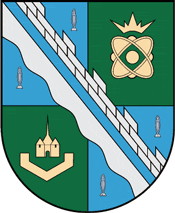 Схема водоснабжения муниципального образования Сосновоборский городской округ Ленинградской области на период до 2048 годаТехнико-экономическое состояние централизованной системы водоснабжения Сосновоборского городского округаОписание системы и структуры водоснабжения Сосновоборского городского округа, деление территории Сосновоборского городского округа на эксплуатационные зоныМуниципальное образование Сосновоборский городской округ Ленинградской области находится к западу от Санкт-Петербурга, на берегу Копорской губы Финского залива и на обоих берегах р. Коваши. Площадь территории городского округа составляет 7993 га. В состав территории Сосновоборского городского округа входит один населенный пункт – город Сосновый Бор, являющийся административным центром муниципального образования. Прочие населенные пункты входят в состав городского округа в качестве микрорайонов.Водоснабжение Сосновоборского городского округа обеспечивают Филиал открытого акционерного общества «Российский концерн по производству электрической и тепловой энергии на атомных станциях (ОАО «Концерн Росэнергоатом») Ленинградская атомная станция (Ленинградская АЭС), Сосновоборское муниципальное унитарное предприятие «Водоканал» (СМУП «Водоканал») и ООО «Гранд».На рисунке 1.1 представлены сложившиеся на настоящий момент эксплуатационные зоны действия предприятий, осуществляющих водоснабжение Сосновоборского городского округа.Забор воды на нужды централизованного водоснабжения производится цехом водоснабжения ЛАЭС из р. Систа. Вода насосами станции I-ого подъема (НС-21 и НС-31) подается на фильтровальные очистные сооружения ФОС-2 и ФОС-3, где вода проходит очистку по двухступенчатой схеме. После очистки и обеззараживания вода насосами станции II-ого подъема (НС-32) направляется на нужды ЛАЭС, промпредприятий, а также на ФОС-1, откуда станцией III-ого подъема (НС-13) подается потребителям городской зоны. Водоснабжение потребителей города от ФОС-1 осуществляет СМУП «Водоканал».На основании Договора № П-210/12 по оказанию коммунальных услуг от 1 сентября 2012 года СМУП «Водоканал» также осуществляет отпуск питьевой воды ООО «Гранд» в соответствии с балансовым расчётом и установленным лимитом водопотребления до границы эксплуатационной зоны. ООО «Гранд» оказывает услуги по транспортированию питьевой воды субабонентам.Водозабор из р. Коваши является резервным, очистные сооружения ФОС-1 используются в случае уменьшения или полного прекращения водоснабжения потребителей города, при аварийном исчезновении напряжении на подстанции 169 линии Копорской 2, либо в случае проведения планово-ремонтных работ, либо разрывов водоводов.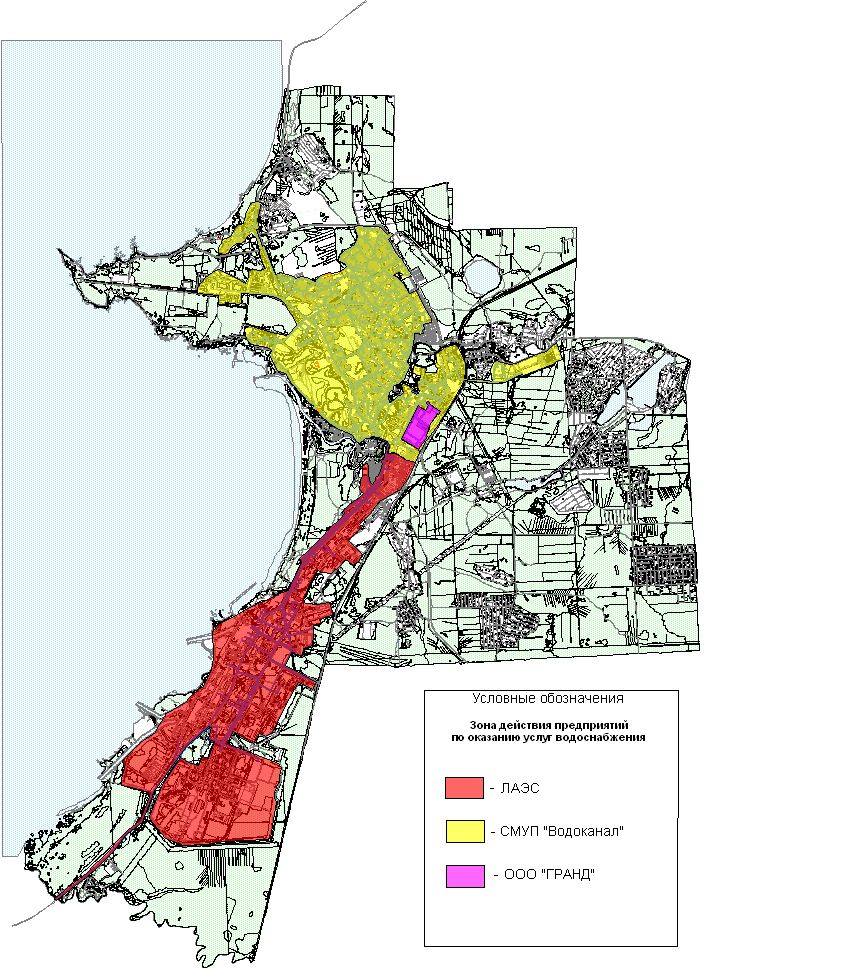 Рисунок 1.1. Эксплуатационные зоны действия предприятий, осуществляющих централизованное водоснабжение Сосновоборского городского округаОбщая протяженность водопроводных сетей, находящихся в ведении Филиала ОАО «Концерн «Росэнергоатом» ЛАЭС, по состоянию на 2017 год составляет 63,13 км. Общая протяженность водопроводных сетей города, находящихся в хозяйственном ведении СМУП «Водоканал», по состоянию на 2017 год составляет 76,6 км. Общая протяженность водопроводных сетей, находящихся в хозяйственном ведении ООО «Гранд» по состоянию на 2017 год составляет 3,291 км.Описание территорий поселения, не охваченных централизованными системами водоснабженияТерритория поселения, неохваченная централизованной системой водоснабжения включает:микрорайон «Старое Калище»;микрорайон «Ручьи»;микрорайон «Липово»;микрорайон «Ракопежи»;микрорайон «Смольненский»;дачные и садоводческие объединения.Водоснабжение потребителей, находящихся на данной территории, осуществляется от шахтных колодцев.Описание технологических зон водоснабжения, зон централизованного и нецентрализованного водоснабжения, перечень централизованных систем водоснабженияНа территории Сосновоборского городского округа действует единая централизованная система водоснабжения. В микрорайонах, неохваченных централизованной системой водоснабжения, действуют шахтные колодцы.На рисунке 1.3.1 представлены технологические зоны действия централизованного и нецентрализованного водоснабжения Сосновоборского городского округа.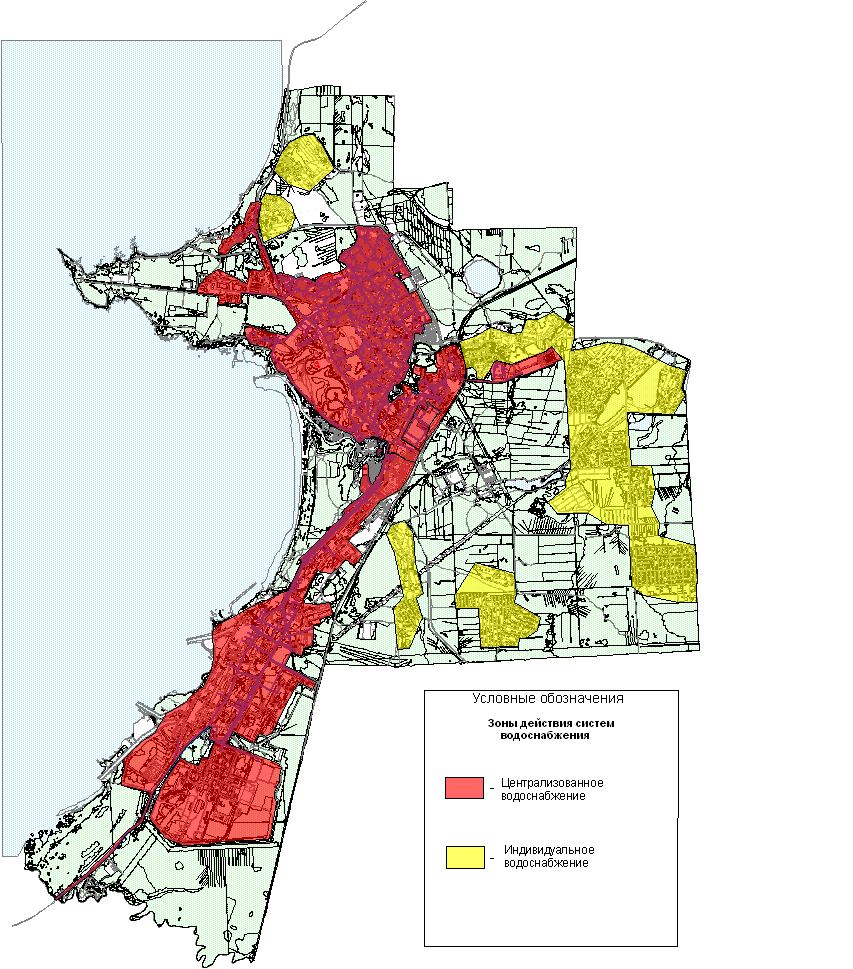 Рисунок 1.3.1. Технологические зоны централизованного и нецентрализованного водоснабжения Сосновоборского городского округаСтруктурная схема централизованного водоснабжения, действующая в Сосновоборском городском округе, представлена на рисунке 1.3.2.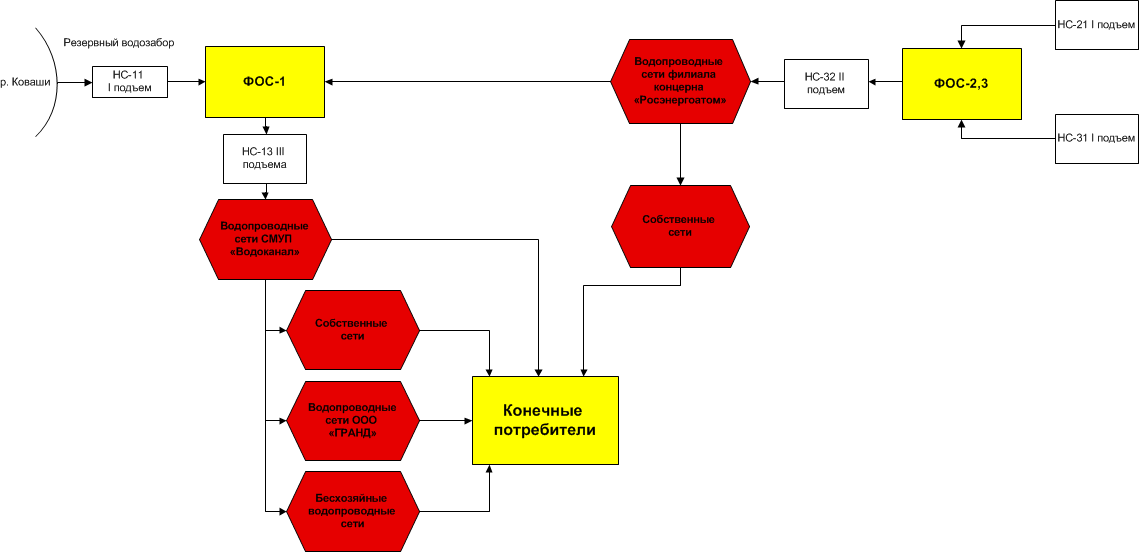 Рисунок 1.3.2. Структурная схема централизованного водоснабжения Сосновоборского городского округаВ Сосновоборском городском округе действует открытая система теплоснабжения. Горячее водоснабжение потребителей осуществляется от двух источников тепла: бойлерной районного теплоснабжения (БРТ) Ленинградской АЭС (базовый источник) и городской котельной СМУП «ТСП» (резервно-пиковый источник теплоснабжения).Описание результатов технического обследования централизованных систем водоснабженияОписание состояния существующих источников водоснабжения и водозаборных сооруженийОсновным источником воды для нужд централизованного водоснабжения Сосновоборского городского округа является река Систа. Река Систа – река северного склона Ижорской возвышенности, течет в глубоко врезанной долине, прорезая глинт (высота его около 8 метров). Река имеет полугорный характер. Падение в районе водозабора достигает 2-3 метра на один километр. Урез воды недалеко от истока составляет 111 метров, а после прохождения глинта – 22 метра. Падение на равнине составляет около 40 см на один километр. Река впадает в Копорскую губу Финского залива и протекает в юго-западном секторе 30-ти километровой зоны Ленинградской АЭС. Длина реки Систа – 64 км, площадь водосбора 672 км2, средний расход воды 7,7 м3/сек, средний уровень воды 1,8 метра. Самый крупный приток р. Систы – река Сума. Река Систа характеризуется небольшим количеством взвешенных веществ и высокой цветностью, особенно в период дождей, весенних и осенних паводков, а также резким изменением качества речной воды после дождей.Ледовые явления:средний ледостав 1 – 16 ноября, продолжительность ледостава 115 дней;начало весеннего ледохода 1 – 13 апреля;толщина ледяного покрова 0,5 – 0,8 метра.Для р. Систа характерны:половодье весной;межень летом и зимой;подъемы уровня воды осенью.Весенний подъем, связанный с таянием снега, бывает довольно значительным и быстрым. Летняя межень часто нарушается дождевыми паводками. Зимняя межень, в отличие от летней, довольно устойчива. В весеннее половодье проходит около 44 % годового стока. Согласно данным СП 31.13330.2012 «Водоснабжение. Наружные сети и сооружения» вода р. Систа, как источника водоснабжения, относится ко второму классу. Исходную воду р. Систа также можно классифицировать:в зависимости от расчетной максимальной мутности:зимой, летом и осенью – маломутные (до 86 ЕМФ по формазину);весной – средней мутности (от 86 до 433 ЕМФ по формазину);в зависимости от расчетной максимальной цветности воды:зимой – средней цветности (от 35 до 120 градусов);весной, летом и осенью – высокой цветности (выше 120 градусов).На территории Сосновоборского городского округа предусмотрено резервное водоснабжение из реки Коваши.Река Коваши образуется от слияния рек Рудецы и Черной, прорезает Предглинтовую равнину. Водосбор имеет преимущественно плоский рельеф. Долина реки V образная, шириной 20–40 м, склоны крутые, высотой 15–20 м, сложены песком, местами – торфянистым грунтом. Пойма прерывистая, луговая, приурочена к излучинам реки, шириной 30–40 м. Поверхность поймы ровная, на устьевом участке заболоченная, сильно изрезана старицами, грунт супесчаный и торфянистый. Весной пойма ежегодно затопляется слоем воды 0,5–0,6 м. На реке построены пруды, используемые для рыборазведения. Вода красно-бурая от наличия взвешенных частиц торфа, богата солями железа и меди.Гидрографические характеристики источников водоснабжения Сосновоборского городского округа приведены в таблице 1.4.1.Таблица 1.4.1. Гидрографические характеристики рекПо химическому составу воды относятся к гидрокарбонатному классу, группе кальция. Вода слабо минерализована (85–420 мг/л). Общая жесткость составляет 1,8 мг-экв/л, щелочность – 1,5–4,6 мг-экв/л, рН 8,2–8,7. Кислородный режим удовлетворительный. По содержанию ионов наиболее неблагоприятными периодами является летняя и зимняя межень. В зимнюю межень увеличивается поступление биогенов– азота и фосфора. Содержание органики увеличивается в период весеннего половодья (15–23,9 мг/л). Общая жесткость повышается в меженный период примерно в 2,5 раза по сравнению с весенним половодьем, цветность достигает наибольших значений.Зоны санитарной охраныЦелью установления ЗСО является санитарная охрана от загрязнения источника водоснабжения и территории, на которой он расположен, сохранение постоянства природного состава воды в водозаборе путем устранения и предупреждения возможности ее загрязнения.Границы ЗСО устанавливаются в соответствии с СанПиНом 2.1.4.1110-02 «Зоны санитарной охраны источников водоснабжения и водопроводов питьевого назначения».На водозаборах на р. Систа и р. Коваши зоны санитарной охраны 2 и 3 поясов не определены.Водозаборные сооруженияСооружения по забору воды из р. Систа имеют в своем составе:зд. 305, 330 (ряжевые оголовки).зд. З07, 332 (водоприемные колодцы),зд. 308, 333 (насосные станции первого подъема)зд. 309, 334 (водораспределительные камеры).Сооружения 305 и 330 представляют собой фильтрующий ряжевый оголовок производительностью до 1000 л/с. Материал, использованный для сооружений оголовка, – древесина. Оголовок затоплен в русле реки и засыпан крупным камнем. Затопленный ряжевый оголовок предназначен для крепления и защиты от повреждений приемных концов самотечных трубопроводов, забирающих воду непосредственно из водоемов через слой камня. Самотечные трубопроводы в количестве двух с уклоном в сторону водоприемного колодца выполнены из стальных труб. Самотечные трубопроводы соединяются с водоприемным колодцем, диаметр самотечных водоводов 600 мм каждый.Сооружения 307, 332 представляют собой водоприемный колодец диаметром 6,0 м и глубиной 9,0 м. Колодец двухсекционный. В каждой секции установлены плоские сетки для очистки воды от крупных механических примесей. Предусмотрены:прямая промывка самотечных трубопроводов,промывка плоских сеток,чистка колодцев с помощью эжекторов,установлена арматура для управления процессов,аппаратура для измерения уровня воды в колодце перед и после плоских сеток,измерения уровня воды в реке.Сооружения 308,333 представляют собой насосные станции первого подъема.В зд.308 установлены насосы сырой воды марки НДС-12-60, в зд. 333 – три насоса сырой воды марки Д-2000-21. В безрасходном режиме насосы сырой воды создают напор 24м вод.ст.Сооружения 309, 334 представляют собой заглубленные камеры переключений, в которых находятся обратные клапаны. Секущие затворы и запорно-регулирующая арматура управляются вручную.Расходные диафрагмы определения количества воды, подаваемой на обработку, выполнены в отдельно стоящих колодцах:первичные приборы определения расхода и давления воды в трубопроводах установлены в павильоне колодцев;вторичные приборы – на щите МДП,зд. 310, 348.Описание существующих сооружений очистки и подготовки воды, включая оценку соответствия применяемой технологической схемы водоподготовки требованиям обеспечения нормативов качества водыХарактеристика водоочистных сооружений ФОС-2, ФОС-3.Для осветления воды в цехе водоснабжения ЛАЭС функционируют две двухступенчатые схемы водоочистки. Исходная вода из реки Систа через фильтрующий ряжевый оголовок по самотечным трубопроводам поступает в водоприемный колодец, где установлены сетки для задержания крупных механических взвесей. Насосными станциями первого подъема вода забирается из водоприемного колодца и подается в смеситель, в котором происходит ее полное смешение с вводимыми реагентами.Вода с перемешанными в ней реагентами из смесителей по трубопроводам поступает в горизонтальный отстойник со встроенной камерой хлопьеобразования, где происходит укрупнение хлопьев с последующим их осаждением. Осветленная вода с мутностью 14 – 20,8 ЕМФ по формазину из отстойников направляется на скорые фильтры, загруженные кварцевым песком. Проходя через фильтрующий слой, вода освобождается от взвеси. Очищенная вода собирается в общий коллектор и далее – в резервуар чистой воды, откуда насосами второго подъема подается промышленным потребителям по водоводам №1 – №4.Остатки питьевой воды сливаются в резервуары чистой воды ФОС-1 и регистрируются КСУ-2 и приборами учета, откуда насосной станцией третьего подъема подаются в городскую зону с давлением питьевой воды 5,5 – 6,0 кгс/см2. Давление питьевой воды после насосной станции определяется пишущими приборами КСУ-2, установленными в операторской МДП ФОС-1.Промывная вода от промывки скорых фильтров подается в резервуары повторного использования, откуда насосами повторного использования возвращается на начальную стадию процесса:на ФОС-2 – непосредственно в промежуточный резервуар С-21;на ФОС-3 – в трубопроводы перед С-32.По мере накопления осадок удаляется под гидростатическим напором из горизонтальных отстойников в илоуплотнители, откуда после уплотнения направляется на иловые поля. Сливная вода (декантат) из резервуара декантата-фильтрата возвращается на начальную стадию процесса, осуществляемого на ФОС-3.Илоуплотнители предназначены для приема и осаждения осадка, возврата декантата (около 10 800 м3/год) и отвода обезвоженного осадка на иловые поля (20 м3/сут.). Илоуплотнители представляют собой железобетонные цилиндрические сооружения с объемами, уменьшающимися от 450 м3 до 50 м3 (резервуар приема осадка – 450 м3, резервуар приема фильтрата-декантата – 50 м3, насосная станция перекачки фильтрата-декантата, насосная станция перекачки осадка).Десять иловых полей предназначены для приема осадка из горизонтальных отстойников, илоуплотнителей, вод промышленной и хозяйственно-бытовой канализации, обезвоживания и последующего накопления осадка. Размеры иловых полей ИП 21-28Б 70х40х3 м каждое. Осадок с иловых полей грузится с помощью экскаваторов и отвозится в отвал. Для приема осадка с иловых полей отведена территория карьеров площадью 2,78 га и 0,62 га, а также территория под запасные иловые поля 9, 10, 11, 12 и 13, входящие в состав территории водопроводно-очистных сооружений. Всего за год на иловых полях скапливается приблизительно 25 000 тонн осадка 97,5 – 98% влажности. Воду, отделившуюся после оттаивания замороженного осадка и его уплотнения, а также осветленную воду, получающуюся в результате уплотнения осадка летнего напуска, после удовлетворительного физико-химического анализа и хлорирования направляют в р. Систа. Количество воды, отводимой с иловых полей, фиксируется мерными линейками, установленными на иловых полях.Характеристика водоочистных сооружений ФОС-1.В случае уменьшения или полного прекращения водоснабжения потребителей города при аварийном исчезновении напряжения на подстанции 169 линии Копорской 2, разрывах водоводов и в случае проведения планово­ремонтных работ предусмотрен запуск резервного аварийного источника водоснабжения водопроводных очистных сооружений р. Коваши, оговоренного техническим решением №1786. Водопроводно-очистные сооружения р. Коваши представляют собой одноступенчатую схему очистки и могут быть запущены в работу при цветности воды в источнике р. Коваши до 120 – 150 градусов.При вводе водопроводно-очистных сооружений в работу осуществляется одноступенчатая схема очистки воды с хлорированием, коагулированием и флокулированием. Исходная вода из комбинированного ковша поступает в водоприемный колодец. Комбинированный ковш питается поверхностными и придонными струями и поэтому применяется для борьбы с глубинным льдом, а также для осветления воды. Проточная скорость воды в нем составляет 0,05 – 0,2 м/сек. В водоприемном колодце происходит первичная очистка воды от крупных механических взвесей посредством сорозадерживающих сеток. Из водоприемного колодца при помощи вакуумных насосов и системы вакуумирования вода поступает в насосы сырой воды I-го подъема и далее – на вертикальный смеситель вихревого типа (возможен прием воды на смеситель с НС-32). Перед смесителем также подается коагулянт и хлор. В смесителе происходит перемешивание с реагентами и удаление воздуха. Вода после смешения с реагентами подается на фильтры (контактные осветлители). Перед контактными осветлителями вводится раствор полиакриламида, по ходу движения воды происходит укрупнение хлопьев с последующим осаждением их в слое загрузки контактных осветлителей. Пройдя через поддерживающие слои (снизу-вверх) контактных осветлителей, чистая вода по лоткам сливается в карманы, собирается в общий коллектор, при необходимости хлорируется и поступает в резервуары чистой воды.Из резервуаров питьевая вода насосами НС-13 подается по водоводам конечному потребителю. Промывка контактных осветлителей производится снизу-вверх потоком воды, забираемой из резервуаров питьевой водой (РЧВ 11-13 резервуаров, предназначенных для промывки). Сброс промывной воды после промывки контактных осветлителей фиксируется приборами КСУ-2 и определен техническим расчетом расхода воды на собственные нужды цеха водоснабжения. Промывная вода без предварительной очистки сбрасывается в реку Коваши. Очистных сооружений не предусмотрено.Количество воды, забираемой из реки Коваши, регистрируется приборами ДСР (дистанционный, самопишущий, регистрирующий), установленными в насосной станции первого подъема р. Коваши и МДП ФОС-1.В таблице 1.4.2 представлен отчет по показателям качества питьевой воды и исходной воды р. Систа за апрель 2017 года. Показатели качества воды соответствуют требованиям СанПиН 2.1.4.1074-01. В таблице 1.4.3 приведены показатели качества исходной воды р. Коваши по результатам лабораторных анализов на начало 2014 года.Таблица 1.4.2. Показатели качества питьевой и исходной воды р. Систа за апрель 2014г.Таблица 1.4.3. Показатели качества воды р. КовашиОписание состояния и функционирования существующих насосных станцийВ существующей структуре поверхностного водоснабжения Сосновоборского городского округа функционируют следующие насосные станции:Насосная станция I-ого подъёма – НС-21 (зд. 308), предназначенная для подачи воды на сооружения ФОС-2,3. Производительность – 40 000 м3/сутки.Насосная станция I-ого подъёма – НС-31 по забору воды из источника водоснабжения (р. Систа). Производительность – 50 000 м3/сутки.Насосная станция II-ого подъёма – НС-32, предназначенная для питьевого, противопожарного и производственного водоснабжения, включающая 5 насосов НЧВ-31-35 производительностью 2000 м3/час.Насосная станция III-ого подъёма – НС-13, предназначенная для питьевого, противопожарного и производственного водоснабжения, включающая 4 насоса НЧВ-131-134 производительностью 2000 м3/час.Работа НС-21Насосная станция I-го подъема (НС-21),зд.308, предназначена для подачи воды на сооружения ФОС-2, 3.В состав насосного оборудования входят:Насосы сырой воды НСВ –21, 22. Производительность Q = 1000 м3/час при рабочем давлении Рраб = 2,2 – 27 кгс/см2;Насос сырой воды НСВ-23. Производительность Q = 1500 м3/час при рабочем давлении Рраб = 1,5 – 2,0 кгс/см2.ВН-21, 22.Производительность Q = 7,12 м3/мин при 30% вакууме.ДН-21, 22. Производительность Q = 16 – 20 м3/час при рабочем давлении Рраб = 5 кгс/см2.В таблице 1.4.4 представлен перечень насосного оборудования НС-21 с основными характеристиками.Таблица 1.4.4. Характеристики насосного оборудования насосной станции Н-21 Проверка технического состояния насосов сырой воды и дренажного насоса производится в ходе эксплуатации. Отмечается плавная работа насосного оборудования, отсутствие вибрации. Нагрев сальника не происходит, утечки воды через него не наблюдаются. Корпус электродвигателя не перегревается. Температура подшипников не превышает 70ºС. Работа НС-31Насосная станция I-го подъема (НС-31),зд. 333, насосная станция по забору воды из источника водоснабжения (р. Систа).В состав насосного оборудования станции входят:Насосы сырой воды НСВ-31, 33. ПроизводительностьQ = 1000 – 1700 м3/час при рабочем давлении Рраб = 1,2 – 1,7 кгс/см2.Насосы сырой воды НСВ-34, 35. Производительностью Q = 50 – 65 м3/час при рабочем давлении Рраб= 2 – 3 кгс/см2.ДН-31, 32. Производительность Q = 16 – 18 м3/час при рабочем давлении Рраб= 2,4 кгс/см2.В таблице 1.4.5 представлен перечень насосного оборудования НС-31 с основными характеристиками.Таблица 1.4.5. Характеристики насосного оборудования насосной станции Н-31Проверка технического состояния насосов сырой воды и дренажного насоса производится в ходе эксплуатации. Отмечается плавная работа насосного оборудования, отсутствие вибрации. Нагрев сальника не происходит, утечки воды через него не наблюдаются. Корпус электродвигателя не перегревается. Температура подшипников не превышает 70ºС. Работа НС-32Насосная станция II-го подъема (НС-32),зд. 339, предназначена для питьевого, противопожарного и производственного водоснабжения.В состав насосного оборудования станции входят:Насосы чистой воды НЧВ-31 – 35. Производительность Q = 1700 – 2100 м3/час при давлении Рраб= 10 – 12,3 кгс/см2.ДН-33А, ДН-33. Производительность Q = 7,2 м3/час, 14,4 м3/чаc, высота подъема– 24 м. вод.ст., 26,2 м.вод.ст.ДН-34 – для удаления притока воды из машинного зала в случае аварии на трубопроводах в пределах насосной станции. Производительность Q = 120 м3/час, высота подъема . вод.ст.Насосы собственных нужд НСН-31 – 35. Производительность Q = 110 м3/час при давлении Рраб = 6,2 кгс/см2.В таблице 1.4.6 представлен перечень насосного оборудования НС-32 с основными характеристиками.Таблица 1.4.6. Характеристики насосного оборудования насосной станции НС-32Проверка технического состояния насосов сырой воды и дренажного насоса производится в ходе эксплуатации. Отмечается плавная работа насосного оборудования, отсутствие вибрации. Нагрев сальника не происходит, утечки воды через него не наблюдаются. Корпус электродвигателя не перегревается. Температура подшипников не превышает 70ºС.Работа НС-1ЗНасосная станция III-го подъема (НС-13) ,зд. 1, предназначена для питьевого, противопожарного и производственного водоснабжения.В состав насосного оборудования станции входят:Насосы чистой воды НЧВ-131. Производительность Q =1500 м3/час при давлении Рраб= 7 кгс/см2.Насосы чистой воды НЧВ-132-134. Производительность Q =2000 м3/час при давлении Рраб= 10 – 12,3 кгс/см2.В таблице 1.4.7 представлен перечень насосного оборудования НС-13 с основными характеристиками.Таблица 1.4.7. Характеристики насосного оборудования насосной станции Н-13Проверка технического состояния насосов сырой воды и дренажного насоса производится в ходе эксплуатации. Отмечается плавная работа насосного оборудования, отсутствие вибрации. Нагрев сальника не происходит, утечки воды через него не наблюдаются. Корпус электродвигателя не перегревается. Температура подшипников не превышает 65ºС.Описание состояния и функционирования водопроводных сетей системы водоснабжения, включая оценку величины износа сетей и определение возможности обеспечения качества воды в процессе транспортировки по этим сетямВ соответствии с требованиями СП 31.13330.2012 «Водоснабжение. Наружные сети и сооружения» водопроводные сети Сосновоборского городского округа являются кольцевыми. Общая протяженность водопроводных сетей, находящихся в ведении компаний, осуществляющих водоснабжение, составляет 143,02 км.На основании данных, приведенных в финансово-хозяйственном отчете за 2017 год, на балансе ОАО «Концерн Росэнергоатом» «ЛАЭС» находится 63,13 км водопроводных сетей. Общая протяженность водопроводных сетей, принадлежащих СМУП «Водоканал» составляет 76,6 км:Материал водопроводных труб:Сталь;Чугун;Полиэтилен.Средний процент износа сетей водопровода составляет 82,4 %.С 01.07.2013 года СМУП «Водоканал» эксплуатирует бесхозяйные сети, ранее находившиеся на обслуживании УЭС ОАО «СУС». В настоящее время сети не переданы в хозяйственное ведение СМУП «Водоканал», их обслуживание производится на основании решения администрации Сосновоборского городского округа до официального оформления акта передачи сетей.В таблице 1.4.8 приведены показатели величины потерь в водопроводных сетях, принадлежащих СМУП «Водоканал».Таблица 1.4.8. Потери воды в водопроводных сетях за период 2015 – 2017 гг.В ведении ООО «Гранд» находится 3,29 км водопроводных сетей. В том числе нуждающихся в замене 0,85 км. Перечень водопроводных сетей, принадлежащих ООО «Гранд» представлен в таблице 1.4.9.Таблица 1.4.9. Водопроводные сети ООО «Гранд»По результатам гидравлических расчетов, проведенных в программном комплексе Zulu 7.0 для электронной модели схемы водоснабжения Сосновоборского городского округа, получены следующие результаты. С одной стороны, было получено, что скорость в квартальных водопроводных сетях за ФОС-1 не превышает 0,3 м/с, а на большинстве участков – 0,1 м/с, рисунок 1.4.1. Это говорит о большом запасе пропускной способности квартальных сетей. В этой связи можно ожидать, что перевод потребителей на горячее водоснабжение по закрытой схеме не потребует значительного объема реконструкции водопроводных сетей.С другой стороны, расчеты суточного водопотребления показывают, что значительная часть водопотребления приходится на потребителей жилой застройки, особенно в утренние и вечерние часы, рисунки 1.4.2 и 1.4.3.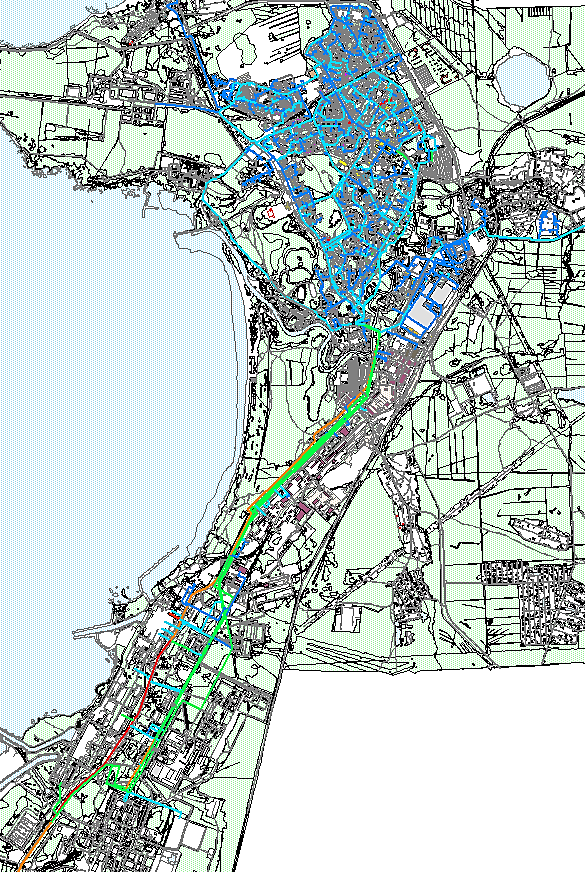 Рисунок 1.4.1. Распределение скоростей в водопроводных сетях Сосновоборского городского округа (синий, голубой – ниже 0,6 м/с, зеленый – до 1,2 м/с)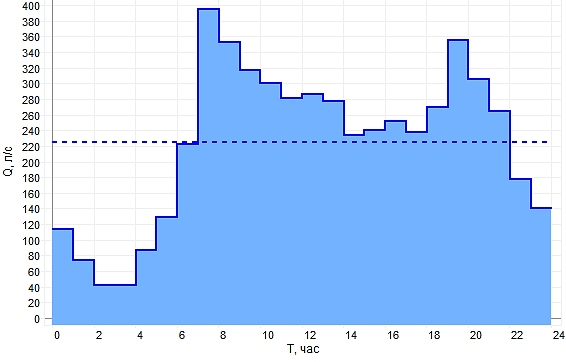 Рисунок 1.4.2. График суточного водопотребления за ФОС-1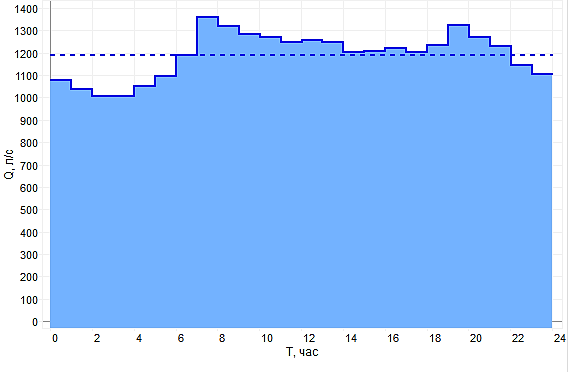 Рисунок 1.4.3. График суммарного суточного водопотребленияОписание существующих технических и технологических проблем, возникающих при водоснабжении поселений, городских округовОсновной проблемой системы водоснабжения Сосновоборского городского округа является высокий процент изношенности сетей. Анализ данных по количеству аварий на водопроводных сетях представлен в Разделе 2 «Направления развития централизованных систем водоснабжения» настоящей Схемы.Данных об авариях на водопроводных сетях ОАО «Концерн «Росэнергоатом» ЛАЭС и ООО «Гранд» предоставлено не было.Описание централизованной системы горячего водоснабжения с использованием закрытых систем горячего водоснабженияВ Сосновоборском городском округе функционирует открытая система теплоснабжения, обуславливающая подключение потребителей горячего водоснабжения по открытой схеме. В Схеме теплоснабжения муниципального образования Сосновоборский городской округ на период до 2048 года предусмотрен постепенный переход на закрытую схему теплоснабжения и, как следствие, закрытую схему ГВС в период с 2018 по 2019 гг.Перечень лиц, владеющих на праве собственности или другом законном основании объектами централизованной системы водоснабженияФилиал ОАО «Концерн Росэнергоатом» «ЛАЭС» владеет на праве собственности объектами централизованной схемы водоснабжения в составе: фильтровально-очистных сооружений ФОС-2,3, включающих также сооружения по водозабору и насосные станции I, II и III подъемов, а также водопроводных сетей общей протяженностью 63,13 км.В ведении ООО «Гранд» находятся водопроводные сети общей протяженностью 3,291 км. Предприятие является собственником и ответственным лицом за технически исправное состояние и обслуживание сетей.СМУП «Водоканал» является подведомственной администрации Сосновоборского городского округа организацией. Предприятие является юридическим лицом, имеет в хозяйственном ведении обособленное имущество, самостоятельный баланс, расчетный и другие счета в кредитных учреждениях на территории РФ, уполномочено осуществлять полномочия Собственника муниципального имущества. На балансе СМУП «Водоканал» находятся водопроводные сети общей протяженностью 76,6 км. Предприятие осуществляет свою деятельность в соответствии с Конституцией РФ, Гражданским Кодексом РФ, Федеральным законом о государственных и муниципальных унитарных предприятиях, Положением о порядке управления и распоряжения муниципальной собственностью МО «Сосновоборский городской округ» и другими действующими законодательными и нормативными актами РФ, Ленинградской области, решениями органов местного самоуправления и Уставом предприятия.Направления развития централизованных систем водоснабженияОсновные направления, принципы, задачи и целевые показатели развития централизованных систем водоснабженияНаправления, принципы и задачи развития водоснабженияОсновные направления, принципы и задачи развития систем водоснабжения приведены в положениях Федерального закона от 07.12.2011 №416-ФЗ «О водоснабжении и водоотведении».Наиболее значимыми направлениями и задачами развития систем водоснабжения являются:охрана здоровья и улучшение качества жизни населения за счет обеспечения бесперебойного и качественного водоснабжения и водоотведения;обеспечение доступности водоснабжения для абонентов за счет повышения эффективности деятельности организаций, осуществляющих горячее и холодное водоснабжение;обеспечение развития централизованных систем горячего и холодного водоснабжения за счет развития эффективных форм управления данными системами, привлечения инвестиций и развития кадрового потенциала организаций, осуществляющих водоснабжение.Основными принципами развития систем водоснабжения являются:приоритетность обеспечения населения питьевой и горячей водой;создание условий для привлечения инвестиций в сферу водоснабжения, обеспечение гарантий возврата частных инвестиций;обеспечение технологического и организационного единства и целостности систем горячего и холодного водоснабжения;достижение и соблюдение баланса экономических интересов организаций, осуществляющих горячее и холодное водоснабжение и их абонентов;установление тарифов в сфере водоснабжения исходя из экономически обоснованных расходов организаций, осуществляющих горячее и холодное водоснабжение, необходимых для осуществления водоснабжения;обеспечение стабильных и равных условий для осуществления предпринимательской деятельности в сфере водоснабжения;обеспечение равных условий доступа абонентов к водоснабжению;открытость деятельности организаций, осуществляющих горячее и холодное водоснабжение.Целевые показатели развития централизованных систем водоснабженияПоказатели качества водыВ таблице 2.1.1 приведены показатели качества питьевой и исходной воды р. Систа, из которой осуществляется водозабор на ФОС 2 и ФОС 3, на начало 2018 г. В таблице 2.1.2 приведены показатели качества воды р. Коваши, из которой осуществляется водозабор на ФОС 1, также на начало 2018 г.Таблица 2.1.1. Показатели качества питьевой и исходной воды р. СистаТаблица 2.1.2. Показатели качества воды р. КовашиАнализ данных, приведенных в таблицах 2.1.1 и 2.1.2, позволяет сделать вывод о соответствии показателей качества воды требованиям СанПиН 2.1.4.1074-01.Аварийность системы водоснабжения, (ед./км)Количество аварий, произошедших в водопроводных сетях СМУП «Водоканал» за период 2013 – 2017 гг., с детализацией аварий в зависимости от материала водопровода (сталь, чугун, полиэтилен), приведено в таблице 2.1.3.Основной причиной аварий на стальных водопроводах стало образование свищей; аварий на чугунных водопроводах – расчеканка стыка раструба чугунной трубы, образование продольных либо поперечных трещин со смещением. Аварии на полиэтиленовых водопроводах происходили из-за расстыковки труб и образования течей в местах спайки. Таблица 2.1.3. Количество аварий на водопроводных сетях СМУП «Водоканал» за период 2013 – 2017 гг.Анализ данных, приведенных в таблице 2.1.3 позволяет сделать вывод о том, что за последние 5 лет количество аварий возросло в 1,5 раза. Большинство аварий на стальных водопроводах произошло в 3 и 4 кварталах, на чугунных - в 1 и 4 кварталах, на полиэтиленовых - в 1 кварталах. Удельное число аварий (ед./км) в 2017 году составило 1,24. Данные по аварийности водопроводных сетей филиала ОАО «Концерн «Росэнергоатом» ЛАЭСи ООО «Гранд» предоставлены не были.Величина потерь воды (в % от объема воды, подаваемого в сеть)Общая протяженность водопроводных сетей Сосновоборского городского округа составляет 143,02 км: 76,6 км находятся в хозяйственном ведении у СМУП «Водоканал», 63,13 км – на балансе филиала концерна «Росэнергоатом» Ленинградской АЭС и 3,29 км – в собственности у ООО «Гранд».Средний процент износа сетей водопровода, эксплуатируемых СМУП «Водоканал» составляет 82,4%. Необходимая потребность в замене водопроводных труб составляет:труб из чугуна со сроком эксплуатации свыше 20 лет – 18,4 км;труб из стали со сроком службы свыше 15 лет – 44,7 км.Данные по величине потерь воды в водопроводных сетях за период 2017-2018 гг. представлены в таблице 2.1.4.Таблица 2.1.4. Потери воды в водопроводных сетях за 2017 – 2018 гг. Снижение потерь воды в водопроводных сетях может быть достигнуто за счет проведения следующих мероприятий:выявление участков сетей, в которых образуются потери, путем установки приборов учета у потребителей, в том числе в многоквартирных жилых домах;реконструкция водопроводных сетей с заменой запорно-регулирующей арматуры и пожарных гидрантов;оперативное проведение текущих ремонтов и ликвидации аварий на водопроводных сетях;своевременное проведение капитальных ремонтов.Уровень загрузки производственных мощностей (в % от установленной мощности)Значение данного целевого показателя рассчитывается как отношение фактической производительности оборудования к установленной производительности оборудования. Данные по уровню загрузки оборудования приведены в таблице 2.1.5.Таблица 2.1.5. Уровень загрузки оборудования за период 2015 – 2017 гг. Анализ данных, приведенных в таблице 2.1.5, показывает, что оборудование функционирует со значительным запасом по мощности.Сценарий развития централизованных систем водоснабжения в зависимости от различных сценариев развития Сосновоборского городского округаМероприятия по развитию централизованной системы водоснабжения будут направлены на покрытие потребностей водоснабжения вновь вводимых объектов капитального строительства, а также на обеспечение нормативной надежности водоснабжения, создание благоприятного гидравлического режима, замену оборудования, исчерпавшего нормативный срок службы. Для сценария развития, закладывается постепенный перевод системы теплоснабжения на систему закрытого типа, что приведет к увеличению нагрузки на водопроводные сети.В соответствии с положениями Генерального плана, численность населения городского округа к 2048 г. оценивается как 131,9 тыс. человек.Ожидаемая динамика прироста численности населения представлена в таблице 2.2.2.Таблица 2.2.1. Ожидаемый рост водопотребления крупных промышленных предприятийТаблица 2.2.2. Ожидаемая численность населения Сосновоборского городского округаСогласно положениям Генерального плана, ввод объектов капитального строительства производится в два этапа: первый этап – в 2020 г., расчетный срок – в 2048 г. Суммарный объем ввода объектов капитального строительства составит: на первом этапе – 500 тыс. м2, на расчетный срок – 1200 тыс. м2. Для объектов жилищного строительства принята линейная интерполяция ввода строительных площадей с концом расчетного срока в 2048 г. В качестве расчетных единиц территориального деления, в соответствии с положения Генерального плана, приняты планировочные районы, рисунок 2.2.1. Детализация ввода строительных площадей приведена в таблице 2.2.3. Перечень планируемых к вводу, согласно Генеральному плану, общественных построек приведен в таблице 2.2.4.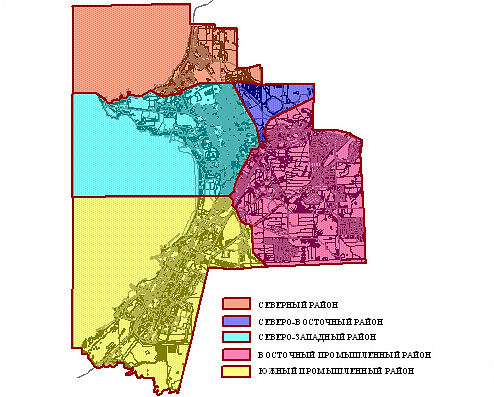 Рисунок 2.2.1. Границы планировочных районов Сосновоборского городского округаТаблица 2.2.3. Детализация ввода строительных площадейТаблица 2.2.4. Перечень планируемых к вводу общественных построекДальнейшая проработка схемы водоснабжения в соответствии с данными сценариями развития позволит также определить границы возможного развития централизованной системы водоснабжения Сосновоборского городского округа, поскольку множество возможных сценариев развития, связанных, прежде всего, с вариативностью численности населения, по величине обязательных к выполнению мероприятий по развитию системы водоснабжения будет находиться между сценарием, подразумевающим отсутствие прироста населения и сценарием, подразумевающим максимально возможный прирост населения (согласно Генеральному плану).Баланс водоснабжения и потребления горячей, питьевой, технической водыБалансы реализации питьевой, технической и горячей водыКак было описано выше в Разделе 1 «Технико-экономическое состояние централизованной системы водоснабжения Сосновоборского городского округа», по состоянию на 2017 г. источником централизованного водоснабжения городского округа являются ФОС-2, 3, расположенные на р. Систа. Разделение на технологические зоны при этом является разделением на зоны централизованного и индивидуального водоснабжения. Балансы реализации питьевой воды приводятся для зоны централизованного водоснабжения, охватывающей 95% всех потребителей Сосновоборского округа.Общий баланс подачи и реализации питьевой воды системы централизованного водоснабжения Сосновоборского городского округа представлен в таблице 3.1.1.Таблица 3.1.1. Общий баланс подачи и реализации водыПитьевая вода, подаваемая на нужды потребителей, распределяется между следующими основными группами потребителей:потребители жилого фондабюджетные организациикоммерческие потребителипромышленные предприятиярасход на полив.Структурный баланс реализации питьевой воды представлен в таблицах 3.1.2 и в графическом виде – на рисунке 3.1.1.Структурный баланс реализации горячей воды приведен в таблице 3.1.3.Таблица 3.1.2. Структурный баланс водопотребления на хозяйственно-питьевые нуждыРисунок 3.1.1. Структурный баланс реализации воды на хозяйственно-питьевые нужды в разделении по категориям потребителей по состоянию на 2017 г.Таблица 3.1.3. Структурный баланс водопотребления на нужды горячего водоснабженияАнализ рисунка 3.1.1 показывает, что по состоянию на 2017 г. практически 74% реализации воды на хозяйственно-питьевые нужды приходится на нужды жилого сектора, более 20% – на нужды промышленных предприятий и коммерческих потребителей. Потребление воды на хозяйственно-питьевые нужды бюджетными организациями находится на уровне 5% от суммарной реализации.Анализ и оценка структурных составляющих потерь воды при ее производстве и транспортировкеВ соответствии с «Методикой определения неучтенных расходов и потерь воды в системах коммунального водоснабжения», разработанной ГУП «Водоканал Санкт-Петербурга» и утвержденной приказом Минпромэнерго РФ от 20.12.2004 г. № 172, структура потерь воды при ее производстве и транспортировке такова:Утечки воды из водопроводной сети и емкостных сооружений:скрытые утечки воды из водопроводной сети и емкостных сооружений;видимые утечки воды при авариях и повреждениях трубопроводов, арматуры и сооружений;утечки воды через водоразборные колонки;утечки через уплотнения сетевой арматуры;потери воды при ремонте трубопроводов, арматуры и сооружений;Самовольное пользование;Потери воды за счет естественной убыли:потери от просачивания воды при ее подаче по напорным трубопроводам;испарение воды из открытых резервуаров;потери при просачивании воды при ее хранении в РЧВ, размещенных на водопроводной сети, при их исправном техническом состоянии;потери на брызгоунос (ветровой и капельный) и испарение воды при эксплуатации фонтанов, установленных на водопроводной сети в случае, если фонтанные системы имеют балансовую принадлежность организации ВКХ.Анализ общего баланса подачи и реализации питьевой воды показывает, что по состоянию на 2017 г. потери воды в магистральных водоводах составляют 26,8% от общего объема подъема воды. В магистральных и квартальных сетях за ФОС-1 теряется еще 19,81% от поданной на ФОС-1 воды. Таким образом, суммарные потери воды при ее транспортировке составляют 33,43%. Отношение поднятого и пропущенного через очистные сооружения объема воды показывает величин потерь воды при ее производстве. Эта величина составляет 4,6%. Таким образом, суммарная величина потерь при производстве и транспортировке воды превышает 35%. Большой процент потерь в магистральных водоводах говорит о необходимости проведения их реконструкции для снижения потерь. Соответствующие мероприятия рекомендованы настоящей Схемой в Разделе 4 «Предложения по строительству, реконструкции и модернизации объектов централизованных систем водоснабжения».Сведения о фактическом потреблении питьевой, технической и горячей водыУдельное водопотребление учитывает количество воды, потребляемое одним человеком на хозяйственно-питьевые нужды не только дома, но и в общественных зданиях. Оно зависит от степени благоустройства районов жилой застройки. Определить удельное водопотребление можно путем анализа фактических данных о расходовании воды в действующей системе водоснабжения. Количество воды, расходуемое для нужд населения, зависит, в основном, от степени санитарно-технического оборудования жилищ (наличия канализации, ванн, душей, систем газоснабжения и горячего водоснабжения). Измерения и анализ фактических удельных расходов в населённых местах дают основания для установления норм водопотребления – величин удельных расходов, которые рекомендуется принимать при проектировании новых или реконструкции существующих водопроводов.Анализ фактического водопотребления показывает, что для Сосновоборского городского округа удельное водопотребление составляет 218 л/сутки на человека. Действующие нормативы водопотребления представлены в таблице 3.1.4.Таблица 3.1.4. Действующие тарифы на водоснабжение и водоотведение для Сосновоборского городского округаОписание существующей системы коммерческого учета питьевой, технической и горячей воды и планов по установке приборов учетаПо состоянию на конец 2017 г. средневзвешенный показатель оприборенности потребителей составляет 68,3%. У потребителей установлены приборы типа Взлет ЭР, ВСКМ 90, ВСХН, МЕТЕР ВК-Х, Zenner WPH, СКБ и др. Недостаточный уровень оприборенности потребителей системы централизованного водоснабжения приводит к негативным последствиям как для потребителей, так и для системы водоснабжения в целом. С одной стороны, отсутствие приборов учета приводит расчету неоприборенных потребителей по нормативу водопотребления. В этой связи происходит завышение расходов потребителей. С другой стороны, отсутствие приборов учета у потребителей приводит к затрудненности анализа и выявления дополнительных источников потерь в квартальных сетях.Установка приборов коммерческого учета водопотребления регламентируется рядом нормативно-правовых актов:Федеральный закон №261-ФЗ от 23.11.2009г. «Об энергосбережении и о повышении энергетической эффективности и о внесении изменений в отдельные законодательные акты РФ».Постановление Правительства РФ №307 «О порядке предоставления коммунальных услуг гражданам».Распоряжение Правительства РФ №1830-р от 01.12.2009г. «О плане мероприятий по реализации 261-ФЗ».Приказ Минэкономразвития РФ №61 от 17.02.2010г.«Об утверждении примерного перечня мероприятий в области энергосбережения и повышения энергетической эффективности, который может быть использован в целях разработки региональных, муниципальных программ в области энергосбережения и повышения энергетической эффективности».Указ Президента РФ №579 от 13.05.2010г.«Об оценке эффективности деятельности органов исполнительной власти субъектов российской федерации и органов местного самоуправления городских округов и муниципальных районов в области энергосбережения и повышения энергетической эффективности».Приказ Министерства регионального развития РФ №262 от 28.07.2010г.«О требованиях энергетической эффективности зданий, строений, сооружений».Приказ Минэнерго №149 от 07.04.2010г.«Об утверждении порядка заключения и существенных условий договора регулирующего условия установки приборов учета».Ответственность за несоблюдение требований к оснащенности зданий приборами учета энергетических ресурсов предусмотрена Кодексом РФ об административных правонарушениях №195-ФЗ от 30.12.2001. В этой связи настоящая Схема предусматривает достижение к 2017г. 100% оприборенности всех потребителей.Анализ резервов и дефицитов производственных мощностей системы водоснабжения Сосновоборского городского округаПо состоянию на 2017 г. фактическая производительность ФОС-2, 3 составляет 50 000 м3/сутки, пропускная способность магистральных водоводов составляет, за вычетом потерь, 39000 м3/сутки. Максимальное суточное водопотребление при этом составляет, с учетом коэффициента суточной неравномерности 1,2 – 28690 м3/сутки. Таким образом, резерв действующих источников водоснабжения ФОС-2, 3 составляет 42,62%, резерв пропускной способности магистральных водоводов – 24,10%.Перспективные балансы реализации питьевой, технической и горячей водыРасчет перспективных балансов для системы централизованного водоснабжения ведется на основе рассчитанного уровня удельного водопотребления. Настоящая Схема не предусматривает роста удельного водопотребления, поэтому для расчета перспективных балансов реализации питьевой воды принят показатель, приведенный ранее в п. 3.1.2.Расчетный суточный расход воды на хозяйственно-питьевые нужды населения Qсут определяется по формуле:Qсут = ΣqжNж, (3.1)где qж – удельное водопотребление, Nж – расчетное число жителей в районах жилой застройки.Расчетные расходы в сутки наибольшего водопотребления Qcyт.max, м3/сут определяется:Qсут.max= Kсут.max·Qсут, (3.2)Коэффициент суточной неравномерности, в соответствии с п. 5.2 СП 31.13330.2012 «Водоснабжение. Наружные сети и сооружения», принимается равным 1,2.Расход на полив принят, в соответствии с положениями СП 31.13330.2012 «Водоснабжение. Наружные сети и сооружения», в размере 70 л/сут на 1 человека. Расход на внутреннее и наружное пожаротушение принят, в соответствии с положениями СП 8.13130.2009 «Системы противопожарной защиты. Источники наружного противопожарного водоснабжения. Требования пожарной безопасности», в размере 70 л/сиз расчета длительности пожара 12 часов. В расчетах также учитывалось снижение фактического водопотребления по причине установки у потребителей приборов учета.Перспективные структурные балансы в разделении по категориям потребителей для сценария развития Сосновоборского городского округа приведены в таблицах 3.2.1 – 3.2.4.Таблица 3.2.1. Перспективный структурный баланс водопотребления на хозяйственно-питьевые нужды сценария развития Сосновоборского городского округаПерспективный анализ резервов и дефицитов производственных мощностей системы водоснабжения Сосновоборского городского округаРетроспектива изменения водопотребления по отношению к производительности ФОС-2, 3 и пропускной способности магистральных водоводов для консервативного сценария развития Сосновоборского городского округа приведена на рисунке 3.2.1. Рисунок 3.2.1. Перспектива изменения водопотребления, производительности ФОС-2, 3 и пропускной способности магистральных водоводов для консервативного сценария развитияАнализ рисунка 3.2.1 показывает, что для консервативного сценария развития к концу расчетного периода (2028г.) будет наблюдаться резерв производительности ФОС-2, 3 в размере 34,63%. Для магистральных водоводов при сохранении текущего уровня потерь в них (26,8%) будет наблюдаться резерв пропускной способности в размере 17,31%. При сокращении потерь в магистральных водоводах до 15% резерв их пропускной способности возрастет к концу расчетного периода до28,78%.Ретроспектива изменения водопотребления по отношению к производительности ФОС-2, 3 и пропускной способности магистральных водоводов для перспективного сценария развития Сосновоборского городского округа приведена на рисунке 3.2.2. Анализ рисунка 3.2.2 показывает, что для перспективного сценария развития к концу расчетного периода (2028г.) будет наблюдаться резерв производительности ФОС-2, 3 в размере 28,2%. Для магистральных водоводов при сохранении текущего уровня потерь в них (26,8%) будет наблюдаться резерв пропускной способности в размере 9,18%. При сокращении потерь в магистральных водоводах до 15% резерв их пропускной способности возрастет к концу расчетного периода до21,78%.Рисунок 3.2.2. Перспектива изменения водопотребления, производительности ФОС-2, 3 и пропускной способности магистральных водоводов для перспективного сценария развитияНесмотря на достаточно большой резерв пропускной способности магистральных водоводов к концу расчетного периода, настоящая Схема предусматривает их реконструкцию в связи с недопустимо высоким уровнем потерь воды при ее транспортировке. Подробно мероприятия по реконструкции магистральных водоводов описаны в Разделе 4 «Предложения по строительству, реконструкции и модернизации объектов централизованных систем водоснабжения».Гарантирующая организацияПонятие гарантирующей ресурсоснабжающей организации (ГРО)в системе водоснабжения и водоотведения введено Федеральным законом № 416-ФЗ от 07.12.2011г. «О водоснабжении и водоотведении».Согласно определению, данному в последнем, гарантирующая организация – организация, осуществляющая холодное водоснабжение и водоотведение, определенная решением органа местного самоуправления поселения, городского округа, которая обязана заключить договор холодного водоснабжения, договор водоотведения, единый договор холодного водоснабжения и водоотведения с любым обратившимся к ней лицом, чьи объекты подключены к централизованной системе холодного водоснабжения и водоотведения.Зона действия гарантирующей организации – одна централизованная система холодного водоснабжения и (или) водоотведения на территории поселения, городского округа, в границах которых гарантирующая организация обязана осуществлять холодное водоснабжение и водоотведение любых обратившихся к ней абонентов.На основании п. 2 ст. 12 ФЗ № 416, организация наделяется статусом ГРО, если к ее сетям присоединено наибольшее количество абонентов из всех организаций, осуществляющих холодное водоснабжение и (или) водоотведение.На данный момент организацией, осуществляющей водоснабжение и водоотведение населения МО Сосновоборский городской округ, является СМУП «Водоканал».В качестве гарантирующей ресурсоснабжающей организации, осуществляющей холодное водоснабжение и водоотведение и эксплуатирующей водопроводные и канализационные сети, предлагается принять СМУП «Водоканал».Права и обязанности гарантирующей организацииГарантирующая организация обязана обеспечить холодное водоснабжение и (или) водоотведение в случае, если объекты капитального строительства абонентов присоединены в установленном порядке к централизованной системе холодного водоснабжения и (или) водоотведения в пределах зоны деятельности такой гарантирующей организации.Гарантирующая организация заключает с организациями, осуществляющими эксплуатацию объектов централизованной системы холодного водоснабжения и (или) водоотведения, договоры, необходимые для обеспечения надежного и бесперебойного холодного водоснабжения и (или) водоотведения в соответствии с требованиями законодательства Российской Федерации (согласно п.4 ст.12 ФЗ № 416).Гарантирующая организация в течение шести месяцев с даты наделения ее статусом ГРО обязана направить абонентам, объекты капитального строительства которых подключены (технологически присоединены) к централизованным системам холодного водоснабжения и (или) водоотведения и которые не имеют соответствующего договора с этой организацией, предложения о заключении договоров холодного водоснабжения, договоров водоотведения (единых договоров холодного водоснабжения и водоотведения) (согласно п.8 ст.7 ФЗ № 416).Гарантирующая организация обязана оплачивать указанные услуги по тарифам в сфере холодного водоснабжения и водоотведения (согласно п.5 ст.12 ФЗ № 416).Заключение договоров с гарантирующей организациейАбоненты, объекты капитального строительства которых подключены (технологически присоединены) к централизованной системе холодного водоснабжения, заключают с гарантирующими организациями договоры холодного водоснабжения (согласно п. 2 ст.7 ФЗ № 416).Абоненты, объекты капитального строительства которых подключены (технологически присоединены) к закрытой системе горячего водоснабжения, заключают договоры горячего водоснабжения с организацией, эксплуатирующей эту систему (согласно п.3 ст.7 ФЗ № 416).Абоненты, объекты капитального строительства которых подключены (технологически присоединены) к централизованной системе водоотведения, заключают с гарантирующими организациями договоры водоотведения. Абоненты, объекты капитального строительства которых подключены (технологически присоединены) к централизованной системе водоснабжения и не подключены (технологически не присоединены) к централизованной системе водоотведения, заключают договор водоотведения с гарантирующей организацией либо договор с организацией, осуществляющей вывоз жидких бытовых отходов и имеющей договор водоотведения с гарантирующей организацией (согласно п.5 ст. 7 ФЗ № 416).Организации, эксплуатирующие отдельные объекты централизованной системы холодного водоснабжения и (или) водоотведения, обязаны заключить с гарантирующей организацией, определенной в отношении такой централизованной системы холодного водоснабжения и (или) водоотведения, договор по водоподготовке, по транспортировке воды и (или) договор по транспортировке сточных вод, по очистке сточных вод, а также иные договоры, необходимые для обеспечения холодного водоснабжения и (или) водоотведения (согласно п.5 ст.12 ФЗ № 416).Организации, осуществляющие транспортировку холодной воды, обязаны приобретать у гарантирующей организации воду для удовлетворения собственных нужд, включая потери в водопроводных сетях таких организаций (согласно п.6 ст.12 ФЗ № 416).До определения гарантирующей организации, а также в случае, если гарантирующая организация не определена в соответствии со ст.12 ФЗ № 416, договоры холодного водоснабжения и водоотведения заключаются с организацией, осуществляющей холодное водоснабжение и водоотведение, к водопроводным и канализационным сетям которой подключены (технологически присоединены) объекты капитального строительства абонента.Предложения по строительству, реконструкции и модернизации объектов централизованных систем водоснабженияВ настоящем разделе приводится описание мероприятий по строительству, реконструкции и модернизации объектов централизованных систем водоснабжения для двух сценариев развития Сосновоборского городского округа на период до 2028 г. При выработке рекомендаций, представленных в настоящем разделе, использовались результаты расчета перспективных балансов водоснабжения, гидравлических расчетов, проведенных для перспективной модели водоснабжения городского округа в программном комплексеZulu 7.0 и результаты оценки степени износа наиболее нагруженных водопроводных сетей.Таблица 4.1 Мероприятия по модернизации и реконструкция существующих объектов централизованных систем водоснабжения в целях снижения уровня износа существующих объектовОбоснование мероприятий по строительству новых водопроводных сетейВ соответствии с требованиями пп.7.4, 11.1 СП 31.13330.2012 «Водоснабжение. Наружные сети и сооружения» напорные водоводы прокладываются в две рабочие нитки. Две нитки труб В1 Ø560х50,8 – система подачи питьевой воды на площадку сооружений III-го подъёма. Дополнительно принята третья нитка из труб В1.2 Ø 225х20,5 –система промывки трубопроводов подачи питьевой воды на площадку сооружений III подъёма. Водовод-спутник В1.2 предназначен для транспортировки питьевой воды на восполнение противопожарного запаса в резервуарах чистой воды на площадке сооружений III подъёма. Предусмотрена возможность использования его для подачи и отвода промывной воды при промывке поврежденных (аварийных) участков основных магистральных водоводов после их восстановления и санитарной обработки дезинфицирующими растворами.Для обеспечения требований пп.11.2, 11.6, 11.10 СП 31.13330.2012 «Водоснабжение. Наружные сети и сооружения» на трубопроводах предусматривается устройство:поворотных затворов (задвижек) для выделения ремонтных участков;автоматических клапанов для впуска и выпуска воздуха при опорожнении и заполнении трубопроводов, а также для выпуска воздуха в процессе работы трубопроводов;монтажных (демонтажных) вставок;регуляторов давления;контрольно-измерительных приборов;узлов опорожнения.Обоснование мероприятий по реконструкции водопроводных сетейПо состоянию на 2018 г. потери в магистральных водоводах от ФОС-2, 3 и внутриквартальных сетях составляют более 25%. В соответствии с положениями ФЗ №416 от 07.12.2011 г. «О водоснабжении и водоотведении», регламентирующим снижение потерь воды при передаче ее от источника до конечных потребителей, настоящая Схема предусматривает реконструкцию ряда участков магистральных водоводов и квартальных водопроводных сетей в связи с исчерпанием нормативного срока службы.Модернизация сетей водоснабжения Водовод №1, от ВК-236 до ВК-1 и от ВК-2 до ВК-9Реализация данного мероприятия технико-экономического обоснования рассчитана на 2019 г.Стоимость реализации данного технико-экономического обоснования составляет 1445,33 тыс. руб. без учета НДСДанное мероприятие по реконструкции сети водоснабжения предполагает замену старого участка протяженностью 152,6 м. на новый с сохранением диаметра 300 мм. и использования полиэтилена низкого давления (ПНД), который представляет собой улучшенную модификацию базового полиэтилена марки ПНД.Замена изношенных водопроводных сетей на полиэтиленовые с улучшенной модификацией в водоснабжении выгодна как с технологической и эксплуатационной точек зрения, так и в экономическом плане, в целях снижения накладных расходов на транспортировку, монтаж и дальнейшее техническое обслуживание коммуникаций.Преимущества труб ПНД:легкость, прочность, морозостойкость, коррозионная стойкость, устойчивость к температурным изменениям, оптимальная цена, невосприимчивость к действию агрессивных веществ и др.Все это обеспечивает длительный срок службы инженерных сетей из водопроводных труб ПНД, который составляет не менее 50 лет.Кроме того, трубы ПНД позволяют производить монтаж трубопроводов с минимальным количеством стыков.Данное мероприятие направлено на выполнение целей и задач технико-экономического обоснованияМодернизация сетей водоснабжения Водовод №1, от ВК-236 до ВК-1 и от ВК-2 до ВК-10Реализация данного мероприятия технико-экономического обоснования рассчитана на 2019 г.Стоимость реализации данного технико-экономического обоснования составляет 9903,28 тыс. руб. без учета НДСДанное мероприятие по реконструкции сети водоснабжения предполагает замену старого участка протяженностью 1045,6 м. на новый с сохранением диаметра 300 мм. и использования полиэтилена низкого давления (ПНД), который представляет собой улучшенную модификацию базового полиэтилена марки ПНД.Данное мероприятие направлено на выполнение целей и задач технико-экономического обоснования Модернизация сетей водоснабжения Водовод №5, от стены Гидроцеха до ул. Комсомольской Реализация данного мероприятия технико-экономического обоснования рассчитана на 2019 г.Стоимость реализации данного технико-экономического обоснования составляет 7700,24 тыс. руб. без учета НДСДанное мероприятие по реконструкции сети водоснабжения предполагает замену старого участка протяженностью 813,0 м. на новый с сохранением диаметра 300 мм. и использования полиэтилена низкого давления (ПНД), который представляет собой улучшенную модификацию базового полиэтилена марки ПНД.Данное мероприятие направлено на выполнение целей и задач технико-экономического обоснования Модернизация сетей водоснабжения Водовод №6, от гидроцеха до ВК-41Реализация данного мероприятия технико-экономического обоснования рассчитана на 2019 г.Стоимость реализации данного технико-экономического обоснования составляет 2505,18 тыс. руб. без учета НДСДанное мероприятие по реконструкции сети водоснабжения предполагает замену старого участка протяженностью 264,5 м. на новый с сохранением диаметра 300 мм. и использования полиэтилена низкого давления (ПНД), который представляет собой улучшенную модификацию базового полиэтилена марки ПНД.Данное мероприятие направлено на выполнение целей и задач технико-экономического обоснования Модернизация сетей водоснабжения Водовод №6, от гидроцеха до ВК-41Реализация данного мероприятия технико-экономического обоснования рассчитана на 2020 г.Стоимость реализации данного технико-экономического обоснования составляет 1416,23 тыс. руб. без учета НДСДанное мероприятие по реконструкции сети водоснабжения предполагает замену старого участка протяженностью 143,5 м. на новый с сохранением диаметра 300 мм. и использования полиэтилена низкого давления (ПНД), который представляет собой улучшенную модификацию базового полиэтилена марки ПНД.Данное мероприятие направлено на выполнение целей и задач технико-экономического обоснования Модернизация сетей водоснабжения Водовод №7, от стены Гидроцеха до ВК-21 (4-7 микрорайон) Реализация данного мероприятия технико-экономического обоснования рассчитана на 2020 г.Стоимость реализации данного технико-экономического обоснования составляет 16648,73 тыс. руб. без учета НДСДанное мероприятие по реконструкции сети водоснабжения предполагает замену старого участка протяженностью 741,0 м. на новый с сохранением диаметра 600 мм. и использования полиэтилена низкого давления (ПНД), который представляет собой улучшенную модификацию базового полиэтилена марки ПНД.Данное мероприятие направлено на выполнение целей и задач технико-экономического обоснования Модернизация сетей водоснабжения Водовод №7, от стены Гидроцеха до ВК-21 (4-7 микрорайон) Реализация данного мероприятия технико-экономического обоснования рассчитана на 2021 г.Стоимость реализации данного технико-экономического обоснования составляет 10739,72 тыс. руб. без учета НДСДанное мероприятие по реконструкции сети водоснабжения предполагает замену старого участка протяженностью 630,0 м. на новый с сохранением диаметра 500 мм. и использования полиэтилена низкого давления (ПНД), который представляет собой улучшенную модификацию базового полиэтилена марки ПНД.Данное мероприятие направлено на выполнение целей и задач технико-экономического обоснования Модернизация сетей водоснабжения Водовод №7, от стены Гидроцеха до ВК-21 (4-7 микрорайон) Реализация данного мероприятия технико-экономического обоснования рассчитана на 2022 г.Стоимость реализации данного технико-экономического обоснования составляет 11768,69 тыс. руб. без учета НДСДанное мероприятие по реконструкции сети водоснабжения предполагает замену старого участка протяженностью 660,0 м. на новый с сохранением диаметра 500 мм. и использования полиэтилена низкого давления (ПНД), который представляет собой улучшенную модификацию базового полиэтилена марки ПНД.Данное мероприятие направлено на выполнение целей и задач технико-экономического обоснования Модернизация сетей водоснабжения Водовод №7, от стены Гидроцеха до ВК-21 (4-7 микрорайон) Реализация данного мероприятия технико-экономического обоснования рассчитана на 2023 г.Стоимость реализации данного технико-экономического обоснования составляет 2587,62 тыс. руб. без учета НДСДанное мероприятие по реконструкции сети водоснабжения предполагает замену старого участка протяженностью 139,0 м. на новый с сохранением диаметра 500 мм. и использования полиэтилена низкого давления (ПНД), который представляет собой улучшенную модификацию базового полиэтилена марки ПНД.Данное мероприятие направлено на выполнение целей и задач технико-экономического обоснования Модернизация сетей водоснабжения Водовод №7, от стены Гидроцеха до ВК-21 (4-7 микрорайон) Реализация данного мероприятия технико-экономического обоснования рассчитана на 2024 г.Стоимость реализации данного технико-экономического обоснования составляет 3161,84 тыс. руб. без учета НДСДанное мероприятие по реконструкции сети водоснабжения предполагает замену старого участка протяженностью 163,0 м. на новый с сохранением диаметра 500 мм. и использования полиэтилена низкого давления (ПНД), который представляет собой улучшенную модификацию базового полиэтилена марки ПНД.Данное мероприятие направлено на выполнение целей и задач технико-экономического обоснования Модернизация сетей водоснабжения Водовод №7, от стены Гидроцеха до ВК-21 (4-7 микрорайон) Реализация данного мероприятия технико-экономического обоснования рассчитана на 2025 г.Стоимость реализации данного технико-экономического обоснования составляет 3011,66 тыс. руб. без учета НДСДанное мероприятие по реконструкции сети водоснабжения предполагает замену старого участка протяженностью 149,0 м. на новый с сохранением диаметра 500 мм. и использования полиэтилена низкого давления (ПНД), который представляет собой улучшенную модификацию базового полиэтилена марки ПНД.Данное мероприятие направлено на выполнение целей и задач технико-экономического обоснования Модернизация сетей водоснабжения Водовод №7, от стены Гидроцеха до ВК-21 (4-7 микрорайон) Реализация данного мероприятия технико-экономического обоснования рассчитана на 2026 г.Стоимость реализации данного технико-экономического обоснования составляет 2843,29 тыс. руб. без учета НДСДанное мероприятие по реконструкции сети водоснабжения предполагает замену старого участка протяженностью 135,0 м. на новый с сохранением диаметра 500 мм. и использования полиэтилена низкого давления (ПНД), который представляет собой улучшенную модификацию базового полиэтилена марки ПНД.Данное мероприятие направлено на выполнение целей и задач технико-экономического обоснования Модернизация сетей водоснабжения Водовод №7, от стены Гидроцеха до ВК-21 (4-7 микрорайон) Реализация данного мероприятия технико-экономического обоснования рассчитана на 2027 г.Стоимость реализации данного технико-экономического обоснования составляет 2962,71 тыс. руб. без учета НДСДанное мероприятие по реконструкции сети водоснабжения предполагает замену старого участка протяженностью 135,0 м. на новый с сохранением диаметра 500 мм. и использования полиэтилена низкого давления (ПНД), который представляет собой улучшенную модификацию базового полиэтилена марки ПНД.Данное мероприятие направлено на выполнение целей и задач технико-экономического обоснования Модернизация сетей водоснабжения Водовод №7, от стены Гидроцеха до ВК-21 (4-7 микрорайон) Реализация данного мероприятия технико-экономического обоснования рассчитана на 2028 г.Стоимость реализации данного технико-экономического обоснования составляет 7089,00 тыс. руб. без учета НДСДанное мероприятие по реконструкции сети водоснабжения предполагает замену старого участка протяженностью 310,0 м. на новый с сохранением диаметра 500 мм. и использования полиэтилена низкого давления (ПНД), который представляет собой улучшенную модификацию базового полиэтилена марки ПНД.Данное мероприятие направлено на выполнение целей и задач технико-экономического обоснования Модернизация сетей водоснабжения Водопровод магистральный вдоль ул. Ленинградской до ул. Парковой от ВК-21, через ВК-38, ВК-37 до ВК-1 Реализация данного мероприятия технико-экономического обоснования рассчитана на 2029 г.Стоимость реализации данного технико-экономического обоснования составляет 430,04 тыс. руб. без учета НДСДанное мероприятие по реконструкции сети водоснабжения предполагает замену старого участка протяженностью 25,8 м. на новый с сохранением диаметра 350 мм. и использования полиэтилена низкого давления (ПНД), который представляет собой улучшенную модификацию базового полиэтилена марки ПНД.Данное мероприятие направлено на выполнение целей и задач технико-экономического обоснования Модернизация сетей водоснабжения Водовод №7, от стены Гидроцеха до ВК-21 (4-7 микрорайон) Реализация данного мероприятия технико-экономического обоснования рассчитана на 2029 г.Стоимость реализации данного технико-экономического обоснования составляет 6593,26 тыс. руб. без учета НДСДанное мероприятие по реконструкции сети водоснабжения предполагает замену старого участка протяженностью 276,7 м. на новый с сохранением диаметра 500 мм. и использования полиэтилена низкого давления (ПНД), который представляет собой улучшенную модификацию базового полиэтилена марки ПНД.Данное мероприятие направлено на выполнение целей и задач технико-экономического обоснования Модернизация сетей водоснабжения Водовод №8, от стены Гидроцеха до ВК-1, от ВК-5Б до ВК- 1А, от ВК-5 до Горкотельной, через р. Коваш в дюкереРеализация данного мероприятия технико-экономического обоснования рассчитана на 2030 г.Стоимость реализации данного технико-экономического обоснования составляет 11593,32 тыс. руб. без учета НДСДанное мероприятие по реконструкции сети водоснабжения предполагает замену старого участка протяженностью 600,0 м. на новый с сохранением диаметра 400 мм. и использования полиэтилена низкого давления (ПНД), который представляет собой улучшенную модификацию базового полиэтилена марки ПНД.Данное мероприятие направлено на выполнение целей и задач технико-экономического обоснования Модернизация сетей водоснабжения Водовод №9, от стены Гидроцеха до до ВК-1, от ВК-5 А до ВК- 1А, через р. Коваш в дюкереРеализация данного мероприятия технико-экономического обоснования рассчитана на 2031 г.Стоимость реализации данного технико-экономического обоснования составляет 13156,69 тыс. руб. без учета НДСДанное мероприятие по реконструкции сети водоснабжения предполагает замену старого участка протяженностью 660,0 м. на новый с сохранением диаметра 400 мм. и использования полиэтилена низкого давления (ПНД), который представляет собой улучшенную модификацию базового полиэтилена марки ПНД.Данное мероприятие направлено на выполнение целей и задач технико-экономического обоснования Модернизация сетей водоснабжения Водовод №8, от стены Гидроцеха до ВК-1, от ВК-5Б до ВК- 1А, от ВК-5 до Горкотельной, через р. Коваш в дюкерРеализация данного мероприятия технико-экономического обоснования рассчитана на 2032 г.Стоимость реализации данного технико-экономического обоснования составляет 9837,44 тыс. руб. без учета НДСДанное мероприятие по реконструкции сети водоснабжения предполагает замену старого участка протяженностью 473,6 м. на новый с сохранением диаметра 400 мм. и использования полиэтилена низкого давления (ПНД), который представляет собой улучшенную модификацию базового полиэтилена марки ПНД.Данное мероприятие направлено на выполнение целей и задач технико-экономического обоснования Модернизация сетей водоснабжения Водовод №9, от стены Гидроцеха до до ВК-1, от ВК-5 А до ВК- 1А, через р. Коваш в дюкереРеализация данного мероприятия технико-экономического обоснования рассчитана на 2032 г.Стоимость реализации данного технико-экономического обоснования составляет 6443,36 тыс. руб. без учета НДСДанное мероприятие по реконструкции сети водоснабжения предполагает замену старого участка протяженностью 310,2 м. на новый с сохранением диаметра 400 мм. и использования полиэтилена низкого давления (ПНД), который представляет собой улучшенную модификацию базового полиэтилена марки ПНД.Данное мероприятие направлено на выполнение целей и задач технико-экономического обоснования Модернизация сетей водоснабжения Водопровод от ВК-25 до ВК-4 вдоль ж/д №№ 72,74,76 по ул. МолодежнаяРеализация данного мероприятия технико-экономического обоснования рассчитана на 2033 г.Стоимость реализации данного технико-экономического обоснования составляет 1350,96 тыс. руб. без учета НДСДанное мероприятие по реконструкции сети водоснабжения предполагает замену старого участка протяженностью 120,1 м. на новый с сохранением диаметра 200 мм. и использования полиэтилена низкого давления (ПНД), который представляет собой улучшенную модификацию базового полиэтилена марки ПНД.Данное мероприятие направлено на выполнение целей и задач технико-экономического обоснования Модернизация сетей водоснабжения водопровод от ВК-18 до ВК-2 от Молодежной д. 56 до Молодежной д. 48Реализация данного мероприятия технико-экономического обоснования рассчитана на 2033 г.Стоимость реализации данного технико-экономического обоснования составляет 889,77 тыс. руб. без учета НДСДанное мероприятие по реконструкции сети водоснабжения предполагает замену старого участка протяженностью 79,1 м. на новый с сохранением диаметра 200 мм. и использования полиэтилена низкого давления (ПНД), который представляет собой улучшенную модификацию базового полиэтилена марки ПНД.Данное мероприятие направлено на выполнение целей и задач технико-экономического обоснования Модернизация сетей водоснабжения водопровод от ВК-29 до ВК-1 в районе Молодежной д. 24Реализация данного мероприятия технико-экономического обоснования рассчитана на 2033 г.Стоимость реализации данного технико-экономического обоснования составляет 892,02 тыс. руб. без учета НДСДанное мероприятие по реконструкции сети водоснабжения предполагает замену старого участка протяженностью 79,3 м. на новый с сохранением диаметра 200 мм. и использования полиэтилена низкого давления (ПНД), который представляет собой улучшенную модификацию базового полиэтилена марки ПНД.Данное мероприятие направлено на выполнение целей и задач технико-экономического обоснования Модернизация сетей водоснабжения Водопровод магистральный вдоль ул. Ленинградской до ул. Парковой от ВК-21, через ВК-38, ВК-37 до ВК-1 Реализация данного мероприятия технико-экономического обоснования рассчитана на 2033 г.Стоимость реализации данного технико-экономического обоснования составляет 12949,63 тыс. руб. без учета НДСДанное мероприятие по реконструкции сети водоснабжения предполагает замену старого участка протяженностью 598,3 м. на новый с сохранением диаметра 400 мм. и использования полиэтилена низкого давления (ПНД), который представляет собой улучшенную модификацию базового полиэтилена марки ПНД.Данное мероприятие направлено на выполнение целей и задач технико-экономического обоснования Модернизация сетей водоснабжения Водовод №10, от стены Гидроцеха до до ВК-1, от ВК-5 А до ВК- 1А, Реализация данного мероприятия технико-экономического обоснования рассчитана на 2034 г.Стоимость реализации данного технико-экономического обоснования составляет 13087,55 тыс. руб. без учета НДСДанное мероприятие по реконструкции сети водоснабжения предполагает замену старого участка протяженностью 580,3 м. на новый с сохранением диаметра 400 мм. и использования полиэтилена низкого давления (ПНД), который представляет собой улучшенную модификацию базового полиэтилена марки ПНД.Данное мероприятие направлено на выполнение целей и задач технико-экономического обоснования Модернизация сетей водоснабжения Водопровод магистральный вдоль ул. Космонавтов: от ВК-5 (4 микрорайон), через ВК-4, ВК-3 до ВК-1 до ВК-1Б (7а микрорайон)Реализация данного мероприятия технико-экономического обоснования рассчитана на 2034 г.Стоимость реализации данного технико-экономического обоснования составляет 7448,02 тыс. руб. без учета НДСДанное мероприятие по реконструкции сети водоснабжения предполагает замену старого участка протяженностью 421,0 м. на новый с сохранением диаметра 300 мм. и использования полиэтилена низкого давления (ПНД), который представляет собой улучшенную модификацию базового полиэтилена марки ПНД.Данное мероприятие направлено на выполнение целей и задач технико-экономического обоснования Модернизация сетей водоснабжения водопровод от ВК-1через ВК-12, ВК-11 до ВК-17 от Молодежной д. 78 до Молодежной д. 60Реализация данного мероприятия технико-экономического обоснования рассчитана на 2035 г.Стоимость реализации данного технико-экономического обоснования составляет 4793,75 тыс. руб. без учета НДСДанное мероприятие по реконструкции сети водоснабжения предполагает замену старого участка протяженностью 392,5 м. на новый с сохранением диаметра 200 мм. и использования полиэтилена низкого давления (ПНД), который представляет собой улучшенную модификацию базового полиэтилена марки ПНД.Данное мероприятие направлено на выполнение целей и задач технико-экономического обоснования Модернизация сетей водоснабжения Водопровод магистральный вдоль ул. Ленинградской: от ВК-41 до ВК-30Реализация данного мероприятия технико-экономического обоснования рассчитана на 2035 г.Стоимость реализации данного технико-экономического обоснования составляет 15324,55 тыс. руб. без учета НДСДанное мероприятие по реконструкции сети водоснабжения предполагает замену старого участка протяженностью 652,1 м. на новый с сохранением диаметра 400 мм. и использования полиэтилена низкого давления (ПНД), который представляет собой улучшенную модификацию базового полиэтилена марки ПНД.Данное мероприятие направлено на выполнение целей и задач технико-экономического обоснования Модернизация сетей водоснабжения водопровод от ВК-20 через ВК-12, ВК-13 до ВК-1 по ул. Красных ФортовРеализация данного мероприятия технико-экономического обоснования рассчитана на 2036 г.Стоимость реализации данного технико-экономического обоснования составляет 11990,29 тыс. руб. без учета НДСДанное мероприятие по реконструкции сети водоснабжения предполагает замену старого участка протяженностью 576,2 м. на новый с сохранением диаметра 325 мм. и использования полиэтилена низкого давления (ПНД), который представляет собой улучшенную модификацию базового полиэтилена марки ПНД.Данное мероприятие направлено на выполнение целей и задач технико-экономического обоснования Модернизация сетей водоснабжения водопровод от ВК-25 через ВК-22, ВК-23, ВК-24 до ВК-21 в ул. МашиностроителейРеализация данного мероприятия технико-экономического обоснования рассчитана на 2036 г.Стоимость реализации данного технико-экономического обоснования составляет 5721,76 тыс. руб. без учета НДС.Данное мероприятие по реконструкции сети водоснабжения предполагает замену старого участка протяженностью 449,6 м. на новый с сохранением диаметра 200 мм и использования полиэтилена низкого давления (ПНД), который представляет собой улучшенную модификацию базового полиэтилена марки ПНД.Данное мероприятие направлено на выполнение целей и задач технико-экономического обоснования Модернизация сетей водоснабжения Водопровод магистральный уличный вдоль ул. Пр. Героев от ВК-16 до ВК-60а (3 микрорайон)Реализация данного мероприятия технико-экономического обоснования рассчитана на 2036 г.Стоимость реализации данного технико-экономического обоснования составляет 3841,71 тыс. руб. без учета НДСДанное мероприятие по реконструкции сети водоснабжения предполагает замену старого участка протяженностью 200,0 м. на новый с сохранением диаметра 300 мм. и использования полиэтилена низкого давления (ПНД), который представляет собой улучшенную модификацию базового полиэтилена марки ПНД.Данное мероприятие направлено на выполнение целей и задач технико-экономического обоснования Модернизация сетей водоснабжения Водопровод от ВК-28а до ВК-25 вдоль ж/д №№ 33,37 по ул. МолодежнаяРеализация данного мероприятия технико-экономического обоснования рассчитана на 2037 г.Стоимость реализации данного технико-экономического обоснования составляет 6255,61 тыс. руб. без учета НДСДанное мероприятие по реконструкции сети водоснабжения предполагает замену старого участка протяженностью 288,5 м. на новый с сохранением диаметра 325,0 мм. и использования полиэтилена низкого давления (ПНД), который представляет собой улучшенную модификацию базового полиэтилена марки ПНД.Данное мероприятие направлено на выполнение целей и задач технико-экономического обоснования Модернизация сетей водоснабжения водопровод от ВК-11 до ВК-16 по ул. Александра НевскогоРеализация данного мероприятия технико-экономического обоснования рассчитана на 2037 г.Стоимость реализации данного технико-экономического обоснования составляет 6379,21 тыс. руб. без учета НДСДанное мероприятие по реконструкции сети водоснабжения предполагает замену старого участка протяженностью 294,2 м. на новый с сохранением диаметра 325 мм. и использования полиэтилена низкого давления (ПНД), который представляет собой улучшенную модификацию базового полиэтилена марки ПНД.Данное мероприятие направлено на выполнение целей и задач технико-экономического обоснования Модернизация сетей водоснабжения -от ВК-32, ВК-35, ВК-42, ВК-43, ВК-47, ВК-45, до ВК-44а (ул. Парк.) Реализация данного мероприятия технико-экономического обоснования рассчитана на 2037 г.Стоимость реализации данного технико-экономического обоснования составляет 2491,71 тыс. руб. без учета НДСДанное мероприятие по реконструкции сети водоснабжения предполагает замену старого участка протяженностью 187,9 м. на новый с сохранением диаметра 200 мм. и использования полиэтилена низкого давления (ПНД), который представляет собой улучшенную модификацию базового полиэтилена марки ПНД.Данное мероприятие направлено на выполнение целей и задач технико-экономического обоснования Модернизация сетей водоснабжения Водопровод от т.А в районе кольца по ул. Ленинградская до ВК-14 вдоль ул. СоколоваРеализация данного мероприятия технико-экономического обоснования рассчитана на 2038 г.Стоимость реализации данного технико-экономического обоснования составляет 2748,91 тыс. руб. без учета НДСДанное мероприятие по реконструкции сети водоснабжения предполагает замену старого участка протяженностью 198,94 м. на новый с сохранением диаметра 200 мм. и использования полиэтилена низкого давления (ПНД), который представляет собой улучшенную модификацию базового полиэтилена марки ПНД.Данное мероприятие направлено на выполнение целей и задач технико-экономического обоснования Модернизация сетей водоснабжения водопровод от ВК-62 через ВК-70, ВК-9 по ул. Красных Фортов до ВК-3 вдоль ул. СолнечнаяРеализация данного мероприятия технико-экономического обоснования рассчитана на 2038 г.Стоимость реализации данного технико-экономического обоснования составляет 13395,76 тыс. руб. без учета НДСДанное мероприятие по реконструкции сети водоснабжения предполагает замену старого участка протяженностью 642,3 м. на новый с сохранением диаметра 300 мм. и использования полиэтилена низкого давления (ПНД), который представляет собой улучшенную модификацию базового полиэтилена марки ПНД.Данное мероприятие направлено на выполнение целей и задач технико-экономического обоснования Модернизация сетей водоснабжения Водопровод от ВК-1 через ВК-74, ВК-60а до ВК-61 вдоль ул. Проспект Героев и ул. КосмонавтовРеализация данного мероприятия технико-экономического обоснования рассчитана на 2039 г.Стоимость реализации данного технико-экономического обоснования составляет 14705,96 тыс. руб. без учета НДСДанное мероприятие по реконструкции сети водоснабжения предполагает замену старого участка протяженностью 676,7 м. на новый с сохранением диаметра 300 мм. и использования полиэтилена низкого давления (ПНД), который представляет собой улучшенную модификацию базового полиэтилена марки ПНД.Данное мероприятие направлено на выполнение целей и задач технико-экономического обоснования Модернизация сетей водоснабжения Водопровод магистральный уличный вдоль 50 лет Октября от ВК -2 через ВК- 2 до глухой врезки - 3 микрорайонРеализация данного мероприятия технико-экономического обоснования рассчитана на 2039 г.Стоимость реализации данного технико-экономического обоснования составляет 5471,29 тыс. руб. без учета НДСДанное мероприятие по реконструкции сети водоснабжения предполагает замену старого участка протяженностью 380,0 м. на новый с сохранением диаметра 200 мм и использования полиэтилена низкого давления (ПНД), который представляет собой улучшенную модификацию базового полиэтилена марки ПНД.Данное мероприятие направлено на выполнение целей и задач технико-экономического обоснования Модернизация сетей водоснабжения водопровод от ВК-61 по ул. Космонавтов до ВК-3204 по ул. СолнечнаяРеализация данного мероприятия технико-экономического обоснования рассчитана на 2040 г.Стоимость реализации данного технико-экономического обоснования составляет 7619,96 тыс. руб. без учета НДСДанное мероприятие по реконструкции сети водоснабжения предполагает замену старого участка протяженностью 507,9 м. на новый с сохранением диаметра 200 мм. и использования полиэтилена низкого давления (ПНД), который представляет собой улучшенную модификацию базового полиэтилена марки ПНД.Данное мероприятие направлено на выполнение целей и задач технико-экономического обоснованияМодернизация сетей водоснабжения Водопровод от ВК-3 до «РОСЫ»Реализация данного мероприятия технико-экономического обоснования рассчитана на 2040 г.Стоимость реализации данного технико-экономического обоснования составляет 14117,7 тыс. руб. без учета НДСДанное мероприятие по реконструкции сети водоснабжения предполагает замену старого участка протяженностью 941,0 м. на новый с сохранением диаметра 200 мм. и использования полиэтилена низкого давления (ПНД), который представляет собой улучшенную модификацию базового полиэтилена марки ПНД.Данное мероприятие направлено на выполнение целей и задач технико-экономического обоснования Модернизация сетей водоснабжения Водопровод магистральный вдоль ул. 50 лет Октября: от ВК-4 до ВК-30Реализация данного мероприятия технико-экономического обоснования рассчитана на 2041 г.Стоимость реализации данного технико-экономического обоснования составляет 9674,23 тыс. руб. без учета НДСДанное мероприятие по реконструкции сети водоснабжения предполагает замену старого участка протяженностью 410,0 м. на новый с сохранением диаметра 300 мм. и использования полиэтилена низкого давления (ПНД), который представляет собой улучшенную модификацию базового полиэтилена марки ПНД.Данное мероприятие направлено на выполнение целей и задач технико-экономического обоснования Модернизация сетей водоснабжения Водопровод от ВК-45 до ВК-1 (3 микрорайон), вдоль ул. Комсомольской, д.1,3,5,7,9,13Реализация данного мероприятия технико-экономического обоснования рассчитана на 2041 г.Стоимость реализации данного технико-экономического обоснования составляет 7607,01 тыс. руб. без учета НДСДанное мероприятие по реконструкции сети водоснабжения предполагает замену старого участка протяженностью 486,6 м. на новый с сохранением диаметра 200 мм. и использования полиэтилена низкого давления (ПНД), который представляет собой улучшенную модификацию базового полиэтилена марки ПНД.Данное мероприятие направлено на выполнение целей и задач технико-экономического обоснования Модернизация сетей водоснабжения Водопровод магистральный вдоль ул. Комсомольской (вдоль больничного городка): от ВК- 11 через ВК-1 Реализация данного мероприятия технико-экономического обоснования рассчитана на 2041 г.Стоимость реализации данного технико-экономического обоснования составляет 8263,60 тыс. руб. без учета НДСДанное мероприятие по реконструкции сети водоснабжения предполагает замену старого участка протяженностью 528,6 м. на новый с сохранением диаметра 200 мм. и использования полиэтилена низкого давления (ПНД), который представляет собой улучшенную модификацию базового полиэтилена марки ПНД.Данное мероприятие направлено на выполнение целей и задач технико-экономического обоснования Модернизация сетей водоснабжения водопровод от ВК-55а до ВК-1 вдоль ул. Красных ФортовРеализация данного мероприятия технико-экономического обоснования рассчитана на 2042 г.Стоимость реализации данного технико-экономического обоснования составляет 12113,87 тыс. руб. без учета НДСДанное мероприятие по реконструкции сети водоснабжения предполагает замену старого участка протяженностью 492,7 м. на новый с сохранением диаметра 300 мм. и использования полиэтилена низкого давления (ПНД), который представляет собой улучшенную модификацию базового полиэтилена марки ПНД.Данное мероприятие направлено на выполнение целей и задач технико-экономического обоснования Модернизация сетей водоснабжения Водопровод от водовода №8 и №9 до стенки водомерной камеры (ООО «Энергокомплекс»)Реализация данного мероприятия технико-экономического обоснования рассчитана на 2042 г.Стоимость реализации данного технико-экономического обоснования составляет 5187,80 тыс. руб. без учета НДСДанное мероприятие по реконструкции сети водоснабжения предполагает замену старого участка протяженностью 211,0 м. на новый с сохранением диаметра 300 мм. и использования полиэтилена низкого давления (ПНД), который представляет собой улучшенную модификацию базового полиэтилена марки ПНД.Данное мероприятие направлено на выполнение целей и задач технико-экономического обоснования Модернизация сетей водоснабжения Водопровод магистральный уличный вдоль аллеи Ветеранов: от ВК-3 до ВК-5 (вдоль мерии)Реализация данного мероприятия технико-экономического обоснования рассчитана на 2042 г.Стоимость реализации данного технико-экономического обоснования составляет 10169,06 тыс. руб. без учета НДСДанное мероприятие по реконструкции сети водоснабжения предполагает замену старого участка протяженностью 413,6 м. на новый с сохранением диаметра 300 мм. и использования полиэтилена низкого давления (ПНД), который представляет собой улучшенную модификацию базового полиэтилена марки ПНД.Данное мероприятие направлено на выполнение целей и задач технико-экономического обоснования Модернизация сетей водоснабжения Водопровод от ВК-16 по ул. Солнечная до т.А (перекладка водопровода в районе ж.д. 57 по ул. Солнечная)Реализация данного мероприятия технико-экономического обоснования рассчитана на 2043 г.Стоимость реализации данного технико-экономического обоснования составляет 2254,50 тыс. руб. без учета НДСДанное мероприятие по реконструкции сети водоснабжения предполагает замену старого участка протяженностью 88,0 м. на новый с сохранением диаметра 300 мм. и использования полиэтилена низкого давления (ПНД), который представляет собой улучшенную модификацию базового полиэтилена марки ПНД.Данное мероприятие направлено на выполнение целей и задач технико-экономического обоснования Модернизация сетей водоснабжения водопровод от ВК-15а до ВК-59 вдоль ул. СолнечнаяРеализация данного мероприятия технико-экономического обоснования рассчитана на 2043 г.Стоимость реализации данного технико-экономического обоснования составляет 7427,05 тыс. руб. без учета НДСДанное мероприятие по реконструкции сети водоснабжения предполагает замену старого участка протяженностью 289,9 м. на новый с сохранением диаметра 300 мм. и использования полиэтилена низкого давления (ПНД), который представляет собой улучшенную модификацию базового полиэтилена марки ПНД.Данное мероприятие направлено на выполнение целей и задач технико-экономического обоснования Модернизация сетей водоснабжения водопровод от ВК-59 до ВК-97 вдоль ул. МолодежнаяРеализация данного мероприятия технико-экономического обоснования рассчитана на 2043 г.Стоимость реализации данного технико-экономического обоснования составляет 8551,74 тыс. руб. без учета НДСДанное мероприятие по реконструкции сети водоснабжения предполагает замену старого участка протяженностью 333,8 м. на новый с сохранением диаметра 300 мм. и использования полиэтилена низкого давления (ПНД), который представляет собой улучшенную модификацию базового полиэтилена марки ПНД.Данное мероприятие направлено на выполнение целей и задач технико-экономического обоснования Модернизация сетей водоснабжения Водопровод от ВК-56 до ВК-59 вдоль ж/д №№ 1,3 по ул. МолодежнаяРеализация данного мероприятия технико-экономического обоснования рассчитана на 2043 г.Стоимость реализации данного технико-экономического обоснования составляет 9399,74 тыс. руб. без учета НДСДанное мероприятие по реконструкции сети водоснабжения предполагает замену старого участка протяженностью 366,9 м. на новый с сохранением диаметра 200 мм. и использования полиэтилена низкого давления (ПНД), который представляет собой улучшенную модификацию базового полиэтилена марки ПНД.Данное мероприятие направлено на выполнение целей и задач технико-экономического обоснования Модернизация сетей водоснабжения Водопровод к зданию №8 по ул. МираРеализация данного мероприятия технико-экономического обоснования рассчитана на 2043 г.Стоимость реализации данного технико-экономического обоснования составляет 2445,14 тыс. руб. без учета НДСДанное мероприятие по реконструкции сети водоснабжения предполагает замену старого участка протяженностью 143,0 м. на новый с сохранением диаметра 150 мм. и использования полиэтилена низкого давления (ПНД), который представляет собой улучшенную модификацию базового полиэтилена марки ПНД.Данное мероприятие направлено на выполнение целей и задач технико-экономического обоснования Модернизация сетей водоснабжения Водопровод магистральный уличный вдоль ул. Ленинградской- от ВК-5 до ВК-1Реализация данного мероприятия технико-экономического обоснования рассчитана на 2044 г.Стоимость реализации данного технико-экономического обоснования составляет 31880,86 тыс. руб. без учета НДСДанное мероприятие по реконструкции сети водоснабжения предполагает замену старого участка протяженностью 936,8 м. на новый с сохранением диаметра 400 мм. и использования полиэтилена низкого давления (ПНД), который представляет собой улучшенную модификацию базового полиэтилена марки ПНД.Данное мероприятие направлено на выполнение целей и задач технико-экономического обоснования Модернизация сетей водоснабжения - от ВК-3 до Вк-16Реализация данного мероприятия технико-экономического обоснования рассчитана на 2044 г.Стоимость реализации данного технико-экономического обоснования составляет 1756,56 тыс. руб. без учета НДСДанное мероприятие по реконструкции сети водоснабжения предполагает замену старого участка протяженностью 65,8 м. на новый с сохранением диаметра 300 мм. и использования полиэтилена низкого давления (ПНД), который представляет собой улучшенную модификацию базового полиэтилена марки ПНД.Данное мероприятие направлено на выполнение целей и задач технико-экономического обоснования Модернизация сетей водоснабжения Водопровод магистр. уличный вокруг 3 микрорайон: - вдоль ул. Солнечной от ВК-3006 до ВК-3203Реализация данного мероприятия технико-экономического обоснования рассчитана на 2045 г.Стоимость реализации данного технико-экономического обоснования составляет 12841,65 тыс. руб. без учета НДСДанное мероприятие по реконструкции сети водоснабжения предполагает замену старого участка протяженностью 696,8 м. на новый с сохранением диаметра 200 мм. и использования полиэтилена низкого давления (ПНД), который представляет собой улучшенную модификацию базового полиэтилена марки ПНД.Данное мероприятие направлено на выполнение целей и задач технико-экономического обоснования Модернизация сетей водоснабжения Водопровод магистр. уличный вокруг 3 микрорайон: - ул. Комсомольской, от ВК-1 до ВК10 Реализация данного мероприятия технико-экономического обоснования рассчитана на 2045 г.Стоимость реализации данного технико-экономического обоснования составляет 6640,14 тыс. руб. без учета НДСДанное мероприятие по реконструкции сети водоснабжения предполагает замену старого участка протяженностью 360,3 м. на новый с сохранением диаметра 200 мм. и использования полиэтилена низкого давления (ПНД), который представляет собой улучшенную модификацию базового полиэтилена марки ПНД.Данное мероприятие направлено на выполнение целей и задач технико-экономического обоснования Модернизация сетей водоснабжения Водопровод магистр. уличный вокруг 3 микрорайон: - ул. Космонавтов, от ВК-10до ВК-3203 Реализация данного мероприятия технико-экономического обоснования рассчитана на 2045 г.Стоимость реализации данного технико-экономического обоснования составляет 16523,86 тыс. руб. без учета НДСДанное мероприятие по реконструкции сети водоснабжения предполагает замену старого участка протяженностью 896,6 м. на новый с сохранением диаметра 200 мм. и использования полиэтилена низкого давления (ПНД), который представляет собой улучшенную модификацию базового полиэтилена марки ПНД.Данное мероприятие направлено на выполнение целей и задач технико-экономического обоснования Модернизация сетей водоснабжения Водопровод от ВК-3 по ул. Комсомольская до ВК-5а, включая от ВК-4 до т.2Реализация данного мероприятия технико-экономического обоснования рассчитана на 2046 г.Стоимость реализации данного технико-экономического обоснования составляет 6415,89 тыс. руб. без учета НДСДанное мероприятие по реконструкции сети водоснабжения предполагает замену старого участка протяженностью 334,1 м. на новый с сохранением диаметра 200 мм. и использования полиэтилена низкого давления (ПНД), который представляет собой улучшенную модификацию базового полиэтилена марки ПНД.Данное мероприятие направлено на выполнение целей и задач технико-экономического обоснования Модернизация сетей водоснабжения водопровод от ВК-97 до ВК-101 вдоль ул. Проезд Копорского полкаРеализация данного мероприятия технико-экономического обоснования рассчитана на 2046 г.Стоимость реализации данного технико-экономического обоснования составляет 11469,31 тыс. руб. без учета НДСДанное мероприятие по реконструкции сети водоснабжения предполагает замену старого участка протяженностью 395,7 м. на новый с сохранением диаметра 300 мм. и использования полиэтилена низкого давления (ПНД), который представляет собой улучшенную модификацию базового полиэтилена марки ПНД.Данное мероприятие направлено на выполнение целей и задач технико-экономического обоснования Модернизация сетей водоснабжения водопровод от ВК-72 через ВК-81, ВК-72а по подвалу ж.д. 16 по ул. Красных Фортов до ВК-70 и до ж.д. 18 по ул. Красных ФортовРеализация данного мероприятия технико-экономического обоснования рассчитана на 2046 г.Стоимость реализации данного технико-экономического обоснования составляет 10759,75 тыс. руб. без учета НДСДанное мероприятие по реконструкции сети водоснабжения предполагает замену старого участка протяженностью 556,2 м. на новый с сохранением диаметра 150 мм. и использования полиэтилена низкого давления (ПНД), который представляет собой улучшенную модификацию базового полиэтилена марки ПНД.Данное мероприятие направлено на выполнение целей и задач технико-экономического обоснования Модернизация сетей водоснабжения Водопровод магистр. уличный вокруг 3 микрорайон: - 50 лет Октября отВК-1до ВК-3006Реализация данного мероприятия технико-экономического обоснования рассчитана на 2046 г.Стоимость реализации данного технико-экономического обоснования составляет 8816,33 тыс. руб. без учета НДСДанное мероприятие по реконструкции сети водоснабжения предполагает замену старого участка протяженностью 459,1 м. на новый с сохранением диаметра 200 мм. и использования полиэтилена низкого давления (ПНД), который представляет собой улучшенную модификацию базового полиэтилена марки ПНД.Данное мероприятие направлено на выполнение целей и задач технико-экономического обоснования Модернизация сетей водоснабжения Водопровод магистральный уличный вдоль ул. Ленинградской- от ВК- 2 до ВК-4Реализация данного мероприятия технико-экономического обоснования рассчитана на 2046 г.Стоимость реализации данного технико-экономического обоснования составляет 2438,72 тыс. руб. без учета НДСДанное мероприятие по реконструкции сети водоснабжения предполагает замену старого участка протяженностью 66,0 м. на новый с сохранением диаметра 400 мм. и использования полиэтилена низкого давления (ПНД), который представляет собой улучшенную модификацию базового полиэтилена марки ПНД.Данное мероприятие направлено на выполнение целей и задач технико-экономического обоснования Модернизация сетей водоснабжения Водопроводы от ВК-2 до Мира 3,5, и по колодцы ВК-9, ВК-10, ВК-11 перед зданиями по ул. Мира 5аРеализация данного мероприятия технико-экономического обоснования рассчитана на 2047 г.Стоимость реализации данного технико-экономического обоснования составляет 25519,52 тыс. руб. без учета НДСДанное мероприятие по реконструкции сети водоснабжения предполагает замену старого участка протяженностью 1266,0 м. на новый с сохранением диаметра 150 мм. и использования полиэтилена низкого давления (ПНД), который представляет собой улучшенную модификацию базового полиэтилена марки ПНД.Данное мероприятие направлено на выполнение целей и задач технико-экономического обоснования Модернизация сетей водоснабжения - от ВК-16 до ВК-101а и от ВК-4 до ВК-6АРеализация данного мероприятия технико-экономического обоснования рассчитана на 2047 г.Стоимость реализации данного технико-экономического обоснования составляет 21234,0 тыс. руб. без учета НДСДанное мероприятие по реконструкции сети водоснабжения предполагает замену старого участка протяженностью 551,5 м. на новый с сохранением диаметра 400 мм. и использования полиэтилена низкого давления (ПНД), который представляет собой улучшенную модификацию базового полиэтилена марки ПНД.Данное мероприятие направлено на выполнение целей и задач технико-экономического обоснования Модернизация сетей водоснабжения водопровод от ВК-1' и т.А в районе ж.д. 51 по Проспекту Героев через ВК-4 до здания 24 по ул. Красных ФортовРеализация данного мероприятия технико-экономического обоснования рассчитана на 2048 г.Стоимость реализации данного технико-экономического обоснования составляет 3529,90 тыс. руб. без учета НДСДанное мероприятие по реконструкции сети водоснабжения предполагает замену старого участка протяженностью 185,8 м. на новый с сохранением диаметра 100 мм. и использования полиэтилена низкого давления (ПНД), который представляет собой улучшенную модификацию базового полиэтилена марки ПНД.Данное мероприятие направлено на выполнение целей и задач технико-экономического обоснования Модернизация сетей водоснабжения водопровод от ВК-67 по подвалу ж.д. 8,6,4,2 по ул. Красных Фортов, через ВК-2, 20,14 по ул. Солнечная до ВК-5Реализация данного мероприятия технико-экономического обоснования рассчитана на 2048 г.Стоимость реализации данного технико-экономического обоснования составляет 16017,81 тыс. руб. без учета НДСДанное мероприятие по реконструкции сети водоснабжения предполагает замену старого участка протяженностью 762,6 м. на новый с сохранением диаметра 150 мм. и использования полиэтилена низкого давления (ПНД), который представляет собой улучшенную модификацию базового полиэтилена марки ПНД.Данное мероприятие направлено на выполнение целей и задач технико-экономического обоснования Модернизация сетей водоснабжения водопровод от ВК-13 по ул. Красных Фортов через ВК-36, ВК-37, ВК-14, через ВК-48 до ВК-16 в районе Машиностроителей д. 6 и до стены ж.д. 4 по ул. МашиностроителейРеализация данного мероприятия технико-экономического обоснования рассчитана на 2048 г.Стоимость реализации данного технико-экономического обоснования составляет 15551,52 тыс. руб. без учета НДСДанное мероприятие по реконструкции сети водоснабжения предполагает замену старого участка протяженностью 740,4 м. на новый с сохранением диаметра 150 мм. и использования полиэтилена низкого давления (ПНД), который представляет собой улучшенную модификацию базового полиэтилена марки ПНД.Данное мероприятие направлено на выполнение целей и задач технико-экономического обоснования Модернизация сетей водоснабжения Водопровод магистральный внутриквартальный: вдоль ж.д. по ул. Сибирской, Космонавтов и Солнечной от ВК 3001 до ВК-3013 Реализация данного мероприятия технико-экономического обоснования рассчитана на 2048 г.Стоимость реализации данного технико-экономического обоснования составляет 14974,81 тыс. руб. без учета НДСДанное мероприятие по реконструкции сети водоснабжения предполагает замену старого участка протяженностью 718,2 м. на новый с сохранением диаметра 200 мм. и использования полиэтилена низкого давления (ПНД), который представляет собой улучшенную модификацию базового полиэтилена марки ПНД.Обоснование мероприятий по строительству, реконструкции, либо выводу из эксплуатации других объектов системы водоснабженияПо состоянию на 2018 г. на основных источниках водоснабжения Сосновоборского городского округа, ФОС-2,3, есть необходимость проведения реконструкции с заменой систем отстоя и фильтрации. Текущие фильтры и горизонтальные отстойники с момента последнего капитального ремонта находятся в эксплуатации от 15 до 20 лет. В этой связи настоящая Схема предусматривает проведение замены системы отстоя и фильтрации ФОС-3 – 2018г., ФОС-2 – в 2020г.Строительства насосных станций, а также вывода из эксплуатации каких-либо объектов существующей системы водоснабжения в расчетный период до 2048 г. для сценария развития Сосновоборского городского округа не предусматривается.Развитие систем диспетчеризации, телемеханизации и систем управления режимами водоснабжения на объектах организаций, осуществляющих водоснабжениеПо состоянию на 2018 г. системы диспетчеризации и телемеханизации на основных источниках водоснабжения ФОС-2, 3, а также на резервном источнике водоснабжения ФОС-1 не установлены. Регулирование отпуска воды в сеть осуществляется на местах. Сооружения I, II и III подъемов оборудованы всеми необходимыми системами защиты электродвигателей насосов и трубопроводов от превышения напряжения и давления. Системы частотного регулирования насосов не установлены.В соблюдение положений ФЗ №416 от 07.12.2011г. «О водоснабжении и водоотведении» по повышению энергетической эффективности настоящая Схема рекомендует установку систем частотного регулирования на электродвигатели насосов питьевой воды сооружений I, II и III подъемов.Экологические аспекты мероприятий по строительству, реконструкции и модернизации объектов централизованных систем водоснабженияСведения о мерах по предотвращению вредного воздействия на водный бассейн предлагаемых к строительству и реконструкции объектов централизованных систем водоснабжения при сбросе (утилизации) промывных водОдним из источников регулярного загрязнения поверхностных водоемов являются сбрасываемые без обработки воды, получаемые в результате промывки фильтровальных сооружений фильтро-очистных станций. Находящиеся в их составе взвешенные вещества и компоненты технологических материалов, а также бактериальные загрязнения, попадая в водоем, увеличивают мутность воды и способствуют замедлению процессов самоочистки. Для предотвращения неблагоприятного воздействия на водоем в процессе водоподготовки необходимо использование ресурсосберегающей, природоохранной технологии повторного использования промывных вод фильтров. Данная технология реализована на ФОС-2 и ФОС-3, что позволяет повысить экологическую безопасность, исключив сброс промывных вод в водоем.Схемы повторного использования промывных вод, внедренные на ФОС-2 и ФОС-3, приведены на рисунках 5.1.1. и 5.1.2 соответственно.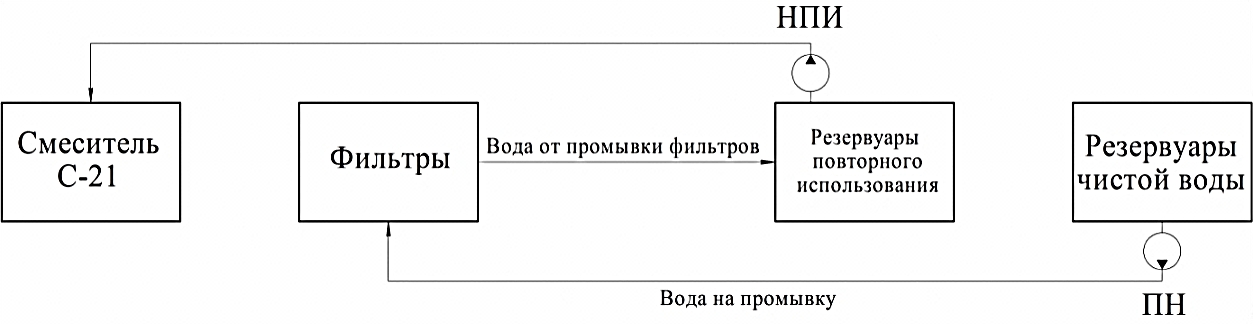 Рисунок 5.1.1. Схема повторного использования промывных вод на ФОС-2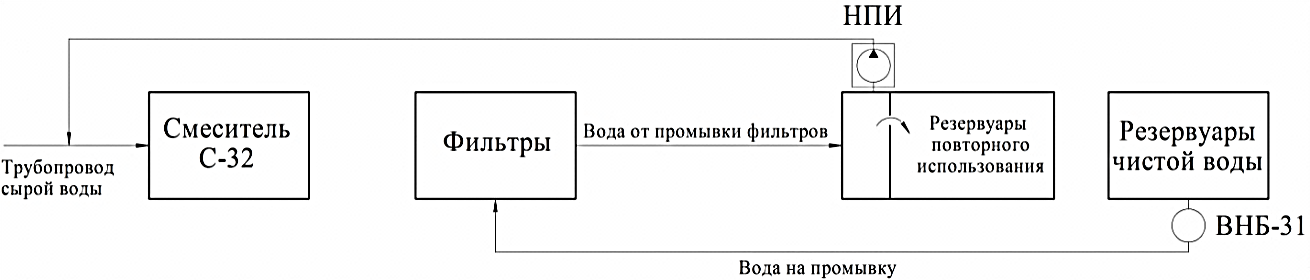 Рисунок 5.1.2. Схема повторного использования промывных вод на ФОС-3Применение повторного использования промывных вод также позволяет уменьшить расход воды фильтро-очистных сооружений на собственные нужды.На территории Сосновоборского городского округа также проводятся периодические мероприятия, направленные на мониторинг используемых водных объектов и контроль качества сбрасываемых сточных вод после оборудования, такие как:измерение показателей качества сбросных вод;измерение показателей качества исходной воды;обследование бассейнов р.Систа и р.Коваши;проведение микробиологических анализов питьевой воды;проведение микробиологических анализов бассейнов р.Систа и р.Коваши;проведение бактериологических анализов;проведение санитарно-паразитологических анализов;Ввиду нахождения на территории городского округа Ленинградской АЭС, являющейся опасным производственным объектом по классификации Федерального закона №116-ФЗ «О промышленной безопасности опасных производственных объектов», в соответствии с положениями статей 10 и 21 Федерального закона №170-ФЗ «Об использовании атомной энергии» также проводятся радиационные измерения проб воды.Анализ отчетов по результатам проведения вышеуказанных мероприятий позволяет сделать вывод о соответствии качества исходной воды 2 классу по ГОСТ-2761-84 и соответствии качества питьевой воды СанПиН 2.1.4.1074-01.Согласно требованиям СанПиН 2.1.4.1110-02 на источнике водоснабжения должна быть обеспечена зона санитарной охраны в составе трех поясов. На настоящий момент, на ФОС-2 и ФОС-3 не установлены второй и третий пояса зоны санитарной охраны, предназначенные для предупреждения загрязнения воды источника водоснабжения, что может негативно сказаться на качестве исходной воды.Сведения о мерах по предотвращению вредного воздействия на окружающую среду при реализации мероприятий по снабжению и хранению химических реагентов, используемых в водоподготовкеСогласно исходным данным, при вводе в эксплуатацию резервных фильтро-очистных сооружений ФОС-1, осуществляется одноступенчатая схема очистки воды с хлорированием, коагулированием и флокулированием.Существенным недостатком обеззараживания воды хлорсодержащими агентами является образование в процессе водоподготовки высокотоксичных, хлорорганических соединений, отличающихся не только токсичными свойствами, но и способностью накапливаться в тканях организма, что приводит к негативному воздействию на организм человека даже малых концентраций хлорсодержащих веществ.Ввиду вышесказанного, необходимо рассмотреть возможность внедрения более современных и безопасных методов обеззараживания питьевой воды: технологии УФ-обеззараживания, либо обеззараживания при помощи гипохлорита натрия совместно с предаммонированием воды сульфатом аммония. Данное мероприятие позволит:исключить содержание высокотоксичных хлорорганических соединений в питьевой воде;повысить безопасность производства за счет исключения из обращения жидкого хлора.Оценка потребности в капитальных вложениях в строительство, реконструкцию и модернизацию объектов централизованнойОценка потребности в капитальных вложениях в строительство и реконструкцию водопроводных сетейМероприятия, предлагаемые настоящей Схемой водоснабжения МО Сосновоборский муниципальный округ на период до 2048 года, по строительству и реконструкции водопроводных сетей для консервативного варианта развития приведены в Разделе 4.1.2 и 4.1.3. Оценка объема капитальных вложений, необходимых для реализации мероприятий по строительству и перекладке водопроводных сетей, выполнена с использованием укрупненных нормативов цены строительства НЦС 81-02-14-2012 «Сети водоснабжения и канализации», утвержденных приказом Министерства регионального развития РФ № 643 от 30.12.2011.В таблице 6.1.1 приведены необходимые капиталовложения в строительство и реконструкцию водопроводных сетей по годам.Для приведения стоимости проводимых мероприятий к ценам соответствующих лет были использованы индексы изменения цен, установленные в Прогнозе социально-экономического развития Российской Федерации на период до 2030 года, разработанном Минэкономразвития РФ от 08.11.2013 г.Необходимые инвестиции для осуществления предлагаемых Схемой мероприятий в ценах соответствующих лет приведены в таблице 6.1.1.Таблица 6.1.1. Оценка потребности в капитальных вложениях в строительство и реконструкцию водопроводных сетейОбщие капиталовложения в развитие централизованной системы водоснабжения Сосновоборского городского округаВ таблице 6.2.1 представлено распределение финансовых потребностей для реализации мероприятий, предлагаемых Схемой.Таблица 6.2.1. Оценка необходимых капиталовложений в строительство и реконструкцию водопроводных сетейТаблица 6.2.2. Необходимые капиталовложения для реализации мероприятий для сценария развития Сосновоборского городского округаЦелевые показатели развития централизованной системы водоснабженияДля получения перспективных значений целевых показателей развития системы водоснабжения Сосновоборского городского округа необходимо провести мероприятия, описанные в Разделе 4 «Предложения по строительству, реконструкции и модернизации объектов централизованных систем водоснабжения» настоящей Схемы. Данные мероприятия можно классифицировать по следующим направлениям:Мероприятия по повышению качества соответственно горячей и питьевой воды;Мероприятия по повышению надежности и бесперебойности водоснабжения;Мероприятия по улучшению качества обслуживания абонентов;Мероприятия по увеличению показателей эффективности использования ресурсов;Мероприятия по повышению качества соответственно горячей и питьевой водыК данной группе мероприятий могут быть отнесены: замена ветхих сетей трубопровода и реконструкция фильтро-очистных сооружений.Мероприятия по повышению надежности и бесперебойности водоснабженияК данной группе мероприятий может быть отнесена замена участков водопровода, исчерпавших нормативный срок службы, которая должна повлечь за собой снижение аварийности на сетях водопровода и уменьшение процента изношенных водопроводных сетей.Мероприятия по улучшению качества обслуживания абонентовК данной группе мероприятий могут быть отнесены: подключение к системе централизованного водоснабжения новых абонентов, повышение охвата абонентов приборами учета.Мероприятия по увеличению показателей эффективности использования ресурсовК данной группе мероприятий могут быть отнесены: сокращение потерь воды в сетях водопровода, снижение энергопотребления на нужды водоснабжения путем внедрения устройств частотного регулирования электроприводов насосов на насосных станциях.Динамика целевых показателей развития централизованной системы водоснабжения Сосновоборского городского округа приведена в таблице 7.1.Таблица 7.1. Динамика целевых показателей развития централизованной системы водоснабжения Сосновоборского городского округаТаблица 7.2. Динамика целевых показателей развития централизованной системы водоснабжения Сосновоборского городского округаПеречень выявленных бесхозяйных объектов централизованной системы водоснабжения и перечень организаций, уполномоченных на их эксплуатациюПеречень выявленных бесхозяйных объектов централизованной системы водоснабжения представлен в таблице 8.1. С 01.07.2013 года СМУП «Водоканал» эксплуатирует бесхозяйные сети, ранее находившиеся на обслуживании УЭС ОАО «СУС». В настоящее время сети не переданы в хозяйственное ведение СМУП «Водоканал», их обслуживание производится на основании решения администрации Сосновоборского городского округа до официального оформления акта передачи сетей.После проведения оценки рыночной стоимости, данные объекты будут закреплены на праве хозяйственного ведения за СМУП «Водоканал» и будут приняты на баланс предприятия для выполнения технического обслуживания. На период оформления и до момента государственной регистрации права муниципальной собственности, техническое обслуживание данных объектов осуществляется предприятием СМУП «Водоканал».Таблица 8.1. Перечень выявленных бесхозяйных объектов водопроводных сетейРекаПлощадь водосбора, км2Длина, кмШирина, мГлубина,мСкорость течения, м/сСредний уклон водосбора, %Систа6726410–152,0–2,50,7–1,02,18Коваши6123815 – 201,0–1,50,1–1,40,71№ п/пНаименование показателейЕд. измеренияПитьевая водаПитьевая водаИсходная вода р. СистаИсходная вода р. Систа№ п/пНаименование показателейЕд. измеренияПДК, не болееЗначениеПДК, не болееЗначение1Алюминиймг/дм30,500,129±0,0630,200,159±0,0382Аммониймг/дм32,0<0.051,50,172±0,0623Бормг/дм3<0.05<0,054Железо общеемг/дм30,3<0.15,00,80±0,125ЖесткостьоЖ74,10±0.62-4,00±0,606Запах 20 оСбалл21±142±17Запах 60 оСбалл21±142±18МутностьЕМФ2,6<1,0-8,1±1,69Нефтепродукты(суммарно)мг/дм30,1<0,50,1<0,0410Общая минерализациямг/дм31000296±271000247±2211Общий остаточный хлормг/дм31,200,87±0,25--12ОкисляемостьмгО/дм35,02,90±0,2920,08,6±0,913Остаточный свободный хлормг/дм30,30-0,501,16±0,23--14Остаточный ПААмг/дм32,0<0,02--15АПАВмг/дм30,5<0,0252,00,034±0,01216Привкус 20 оСбалл21±1--17рНЕд. рН6-97,4±0,26,5-8,58,1±0,218ТемператураоС-10,3±0,1-7,2±0,119Фенольный индексмг/дм30,25<0,0020,001<0,00220Цветностьохкш207,1±3,520047,1±4,421БПК-5мгО/дм3---1,32±0,3822БПК полн.мгО/дм3--7,01,94±0,4223Никельмг/дм3<0,01<0,0124Фторидымг/дм31,50,0870±0,00871,50,140±0,05625Цинкмг/дм30,0211±0,09720,0138±0,0047№ п/пНаименование показателяЕд. изм.Исходная вода р.КовашиСтвор№ п/пНаименование показателяЕд. изм.Исходная вода р.КовашиСтвор1Азот аммониямг/0,3240,0970,1980,0712БПК-5мгО/1,060,361,210,0373БПК полноемгО/1,520,391,720,44Взвешенные веществамг/7,72,38,92,75Железо общеемг/2,40,362,280,346Нефтепродуктымг/<0,04<0,047Растворенный кислородмгО/11,21,110,91,18pHед.pH7,80,27,70,29Сульфатымг/<1010,72,110Сухой остатокмг/189361723311Температура4,50,15,00,112Хлоридымг/<10<10,013ХПКмгО/55115211Наименование объекта и его местоположениеТип насосаПода-ча, м3/чНапор, м.вод.стЭл.дви-гатель, кВтКоличество, шт.Количество, шт.Режим работы, часНаименование объекта и его местоположениеТип насосаПода-ча, м3/чНапор, м.вод.стЭл.дви-гатель, кВтрабочихрезервРежим работы, часНСВ - 21,2212НДС-601000651001218НСВ - 2316 НДН1500201401-24Наименование объекта и его местоположениеТип насосаПода-ча, м3/чНапор, м.вод.ст.Эл.дви-гатель, кВтКоличество, шт.Количество, шт.Режим работы, часНаименование объекта и его местоположениеТип насосаПода-ча, м3/чНапор, м.вод.ст.Эл.дви-гатель, кВтрабочихрезервРежим работы, часНСВ 31,32,33Д- 2000-212000211601224Наименование объекта и его местоположениеТип насосаПода-ча, м3/чНапор, м.вод.ст.Эл.дви-гатель, кВтКоличество, шт.Количество, шт.Режим работы, часНаименование объекта и его местоположениеТип насосаПода-ча, м3/чНапор, м.вод.ст.Эл.дви-гатель, кВтрабочихрезервРежим работы, часНЧВ - 31, 32, 33, 34, 35Д-2000-10020001008001424НСН - 31,33,354 КМ - 811261203-24НСН - 32,344 КМ - 811261302218Наименование объекта и его местоположениеТип насосаПода-ча, м3/чНапор, м.вод.ст.Эл.дви-гатель, кВтКоличество, шт.Количество, шт.Режим работы, часНаименование объекта и его местоположениеТип насосаПода-ча, м3/чНапор, м.вод.ст.Эл.дви-гатель, кВтрабочихрезервРежим работы, часНЧВ 131, 132, 133, 134Д 2000-102000100630,01324ГодПотери в водопроводных сетях ЛАЭС, %Потери в водопроводных сетях СМУП «Водоканал», %201515,1913,87201614,9522,54201726,819,81Диаметр водопроводных сетей:Всего, протяженность водопроводных сетей, кмПротяженность водопроводных сетей, нуждающихся в замене, кмØ50-250 мм0,380,10Ø250-500 мм2,720,75Ø500-1000 мм0,190,00№ п/пНаименование показателяЕд. изм.Питьевая водаПитьевая водаИсходная вода р.СистаИсходная вода р.Систа№ п/пНаименование показателяЕд. изм.ПДК, не болееЗначениеПДК, не болееЗначение1Алюминиймг/0,50,1290,0630,20,1590,0382Аммониймг/2<0,051,50,1720,0623Бормг/-<0,05-<0,054Железо общеемг/0,3<0,150,80,125ЖесткостьЖ74,10,62-4,000,66Запах 20 балл2114217Запах 60 балл2114218МутностьЕМФ2,6<1,0-8,11,69Нефтепродуктымг/0,1<0,050,1<0,0410Общая минерализациямг/10002962710002472211Общий остаточный хлормг/1,20,870,25--12ОкисляемостьмгО/52,900,29208,60,913Остаточный свободный хлормг/0,3-0,51,160,23--14Остаточный ПААмг/2<0,02--15АПАВмг/0,5<0,02520,0340,01216Привкус 20балл211--17pHед.pH6-97,40,26,5-8,58,10,218Температура-10,30,1-7,20,119Фенольный индексмг/0,25<0,0020,001<0,00220Цветностьхкш207,13,520047,14,421БПК-5мгО/---1,320,3822БПК полн.мгО/--71,940,4223Никельмг/-<0,01-<0,0124Фторидымг/1,50,0870,00871,50,1400,05625Цинкмг/-0,02110,0972-0,01380,0047№ п/пНаименование показателяЕд. изм.Исходная вода р.КовашиСтвор№ п/пНаименование показателяЕд. изм.Исходная вода р.КовашиСтвор1Азот аммониямг/0,3240,0970,1980,0712БПК-5мгО/1,060,361,210,0373БПК полноемгО/1,520,391,720,44Взвешенные веществамг/7,72,38,92,75Железо общеемг/2,40,362,280,346Нефтепродуктымг/<0,04<0,047Растворенный кислородмгО/11,21,110,91,18pHед.pH7,80,27,70,29Сульфатымг/<1010,72,110Сухой остатокмг/189361723311Температура4,50,15,00,112Хлоридымг/<10<10,013ХПКмгО/55115211Материал трубопроводовстальп/эчугунстальп/эчугунстальп/эчугунстальп/эчугунстальп/эчугунИтого:ПериодI кварталI кварталI кварталII кварталII кварталII кварталIII кварталIII кварталIII кварталIV кварталIV кварталIV кварталИтого за год:Итого за год:Итого за год:Итого:2013 год503103701160429011402014 год51181118013053428442015 год203801190115014406502016 год31190090217013814432017 год502120220021701540761Итого зарасчетный период:202103817730768012199336238ГодПотери в водопроводных сетях ЛАЭС, %Потери в водопроводных сетях СМУП «Водоканал», %201715,1914,98201814,9514,99ГодПодано ХПВ от ЛАЭС за год (факт), м3Отпущено Водоканалу ХПВ от ЛАЭС за год (факт), м3Подано ХПВ от ЛАЭС за сутки, м3/сутПодано ХПВ от ЛАЭС Водоканалу за сутки, м3/сутУстановлен.производит. насосных станций 1 подъема ФОС 2,3, м3/сутУровень загрузки насосных станций 1 подъема ФОС 2,3, %Установлен.производит. насосной станции 2 подъема НС-32, м3/сутУровень загрузки насосной станции 2 подъема НС-32, %Установлен.производит. насосной станции 3 подъема НС-13, м3/сутУровень загрузки насосной станции 3 подъема НС-13, %201513132923,634460400,0035980,6112220,279000039,984800074,964800025,46201613052629,984624000,0035760,6312668,499000039,734800074,504800026,39201711617821,764382670,0031829,6512007,329000035,374800066,314800025,02Коэффициент увеличения потребления пр-ти (по отн-ю к 2017)201720182019202020212022202320242025202620272028202920302031ООО "Галера"1,001,001,001,001,001,001,001,001,001,001,001,001,001,001,00ООО "Гранд"1,001,001,001,001,001,001,001,001,001,001,001,001,001,001,00ЛАЭС-11,001,001,001,000,950,950,900,900,900,900,900,800,800,800,80ЛАЭС-21,502,5025,5025,5051,0051,0051,0051,0051,0051,0076,50102,00102,00102,00102,00ЗАО "НХК"1,001,001,001,001,001,001,001,001,001,001,001,001,001,001,00ППО "ТИТАН-2"1,061,111,111,121,121,121,121,121,121,121,121,121,121,121,12ФГУП НИТИ1,001,001,001,001,001,001,001,001,001,001,001,001,001,001,00ОАО "НИИ ОЭП"1,001,001,061,131,191,261,331,371,401,421,431,451,471,481,49ЗАО "РОСА"1,001,001,001,001,001,001,001,001,001,001,001,001,001,001,00ОАО "СУС"1,001,021,021,021,021,021,021,021,021,021,021,021,021,021,02ЗАО "РРК"1,001,001,001,001,001,001,001,001,001,001,001,001,001,001,00ОАО "Сосновоборский хлебозавод"1,001,001,001,001,001,001,001,001,001,001,001,001,001,001,00ООО "ВИКС"1,001,001,001,001,001,001,001,001,001,001,001,001,001,001,00ООО "Промтехноцинк"1,001,001,001,001,001,001,001,001,001,001,001,001,001,001,00ОАО "УПП"1,041,151,161,161,161,161,161,161,161,161,161,161,161,161,16ООО "Композит"1,001,001,001,001,001,001,001,001,001,001,001,001,001,001,00ООО "Транслот"1,001,001,001,001,001,001,001,001,001,001,001,001,001,001,00ОАО "УАТ"0,750,750,750,750,750,750,750,750,750,750,750,750,750,750,75СМУП "Водоканал"1,001,001,001,001,001,001,001,001,001,001,001,001,001,001,00Население, тыс. челГодГодГодГодГодГодГодГодНаселение, тыс. чел20172018201920202021202220232024Население, тыс. чел69,770,471,272,072,873,674,475,2Население, тыс. челГодГодГодГодГодГодГодГодНаселение, тыс. чел20252026202720282029203020312032Население, тыс. чел76,076,877,678,480,181,682,784,8Население, тыс. челГодГодГодГодГодГодГодГодНаселение, тыс. чел20332034203520362037203820392040Население, тыс. чел84,886,690,092,294,997,2100,0103,8Население, тыс. челГодГодГодГодГодГодГодГодНаселение, тыс. чел20412042204320442045204620472048Население, тыс. чел107,3111,5114,2116,6119,5122,7127,2131,9Объекты2014201520162017201820192020202120222023202420252026202720281) Северный планировочный район1) Северный планировочный район1) Северный планировочный район1) Северный планировочный район1) Северный планировочный район1) Северный планировочный район1) Северный планировочный район1) Северный планировочный район1) Северный планировочный район1) Северный планировочный район1) Северный планировочный район1) Северный планировочный район1) Северный планировочный район1) Северный планировочный район1) Северный планировочный район1) Северный планировочный районЖилищный фонд, обеспеченность жильем, тыс. м223,334,946,558,169,881,493,0131,6170,2208,8247,4286,0324,6363,2401,8«Северный» 1,01,52,02,53,03,54,041,478,8116,2153,6191,0228,4265,8303,2Многоэтажные / Среднеэтажные1,01,52,02,53,03,54,041,478,8116,2153,6191,0228,4265,8303,2Индивидуальные0,00,00,00,00,00,00,00,00,00,00,00,00,00,00,0Мкр. Липово16,024,032,040,048,056,064,064,064,064,064,064,064,064,064,0Многоэтажные / Среднеэтажные0,00,00,00,00,00,00,00,00,00,00,00,00,00,00,0Индивидуальные16,024,032,040,048,056,064,064,064,064,064,064,064,064,064,0Мкр. Ручьи6,39,412,515,618,821,925,025,325,625,926,226,526,827,127,4Многоэтажные / Среднеэтажные0,00,00,00,00,00,00,00,00,00,00,00,00,00,00,0Индивидуальные6,39,412,515,618,821,925,025,325,625,926,226,526,827,127,4Мкр. «Устьинский»0,00,00,00,00,00,00,00,91,82,73,64,55,46,37,2Многоэтажные / Среднеэтажные0,00,00,00,00,00,00,00,00,00,00,00,00,00,00,0Индивидуальные0,00,00,00,00,00,00,00,91,82,73,64,55,46,37,22) Северо-восточный планировочный район2) Северо-восточный планировочный район2) Северо-восточный планировочный район2) Северо-восточный планировочный район2) Северо-восточный планировочный район2) Северо-восточный планировочный район2) Северо-восточный планировочный район2) Северо-восточный планировочный район2) Северо-восточный планировочный район2) Северо-восточный планировочный район2) Северо-восточный планировочный район2) Северо-восточный планировочный район2) Северо-восточный планировочный район2) Северо-восточный планировочный район2) Северо-восточный планировочный район2) Северо-восточный планировочный районЖилищный фонд, обеспеченность жильем, тыс. м222,533,845,056,367,578,890,0103,2116,4130,3143,4156,2170,3185,2196,4МКР "Искра"0,00,00,00,00,00,00,03,46,710,914,217,121,426,627,9Многоэтажные / Среднеэтажные0,00,00,00,00,00,00,02,24,26,99,110,813,817,717,7МЖД0,00,00,00,00,00,00,02,22,22,22,22,22,22,22,2МЖД0,00,00,00,00,00,00,00,02,02,02,02,02,02,02,0МЖД0,00,00,00,00,00,00,00,00,02,72,72,72,72,72,7МЖД0,00,00,00,00,00,00,00,00,00,02,12,12,12,12,1МЖД0,00,00,00,00,00,00,00,00,00,00,01,71,71,71,7МЖД0,00,00,00,00,00,00,00,00,00,00,00,03,03,03,0МЖД0,00,00,00,00,00,00,00,00,00,00,00,00,03,93,9Индивидуальные0,00,00,00,00,00,00,01,22,53,95,16,37,78,910,2"Северо-восточный" (прочие)22,533,845,056,367,578,890,099,8109,6119,4129,2139,1148,9158,7168,5Многоэтажные / Среднеэтажные22,533,845,056,367,578,890,097,8105,7113,5121,3129,2137,0144,8152,6Индивидуальные0,00,00,00,00,00,00,02,04,05,97,99,911,913,915,83) Северо-западный планировочный район3) Северо-западный планировочный район3) Северо-западный планировочный район3) Северо-западный планировочный район3) Северо-западный планировочный район3) Северо-западный планировочный район3) Северо-западный планировочный район3) Северо-западный планировочный район3) Северо-западный планировочный район3) Северо-западный планировочный район3) Северо-западный планировочный район3) Северо-западный планировочный район3) Северо-западный планировочный район3) Северо-западный планировочный район3) Северо-западный планировочный район3) Северо-западный планировочный районЖилищный фонд, обеспеченность жильем, тыс. м279,3118,9158,5198,1237,8277,4317,0326,0335,0344,0353,0362,0371,0380,0389,0Часть существующегомкр. 7 0,00,00,00,00,00,00,00,91,82,73,64,55,46,37,2Многоэтажные / Среднеэтажные0,00,00,00,00,00,00,00,91,82,73,64,55,46,37,2Индивидуальные0,00,00,00,00,00,00,00,00,00,00,00,00,00,00,0«Северо-западный» 27,040,554,067,581,094,5108,0108,0108,0108,0108,0108,0108,0108,0108,0Многоэтажные / Среднеэтажные27,040,554,067,581,094,5108,0108,0108,0108,0108,0108,0108,0108,0108,0Индивидуальные0,00,00,00,00,00,00,00,00,00,00,00,00,00,00,0«Северо-западный, мкр 16» 34,551,869,086,3103,5120,8138,0138,0138,0138,0138,0138,0138,0138,0138,0Многоэтажные / Среднеэтажные34,551,869,086,3103,5120,8138,0138,0138,0138,0138,0138,0138,0138,0138,0Индивидуальные0,00,00,00,00,00,00,00,00,00,00,00,00,00,00,0«Северо-западный, мкр 17» 17,826,635,544,453,362,171,071,371,671,972,272,572,873,173,4Многоэтажные / Среднеэтажные15,022,530,037,545,052,560,060,360,660,961,261,561,862,162,4Индивидуальные2,84,15,56,98,39,611,011,011,011,011,011,011,011,011,0«Северо-западный, прочие» 0,00,00,00,00,00,00,07,815,623,431,239,046,854,662,4Многоэтажные / Среднеэтажные0,00,00,00,00,00,00,07,815,623,431,23946,854,662,4Индивидуальные0,00,00,00,00,00,00,00,00,00,00,00,00,00,00,0Мкр. «Ручьевский» 0,00,00,00,00,00,00,00,91,82,73,64,55,46,37,2Многоэтажные / Среднеэтажные0,00,00,00,00,00,00,00,91,82,73,64,55,46,37,2Индивидуальные0,00,00,00,00,00,00,00,00,00,00,00,00,00,00,04) Восточный промышленный планировочный район4) Восточный промышленный планировочный район4) Восточный промышленный планировочный район4) Восточный промышленный планировочный район4) Восточный промышленный планировочный район4) Восточный промышленный планировочный район4) Восточный промышленный планировочный район4) Восточный промышленный планировочный район4) Восточный промышленный планировочный район4) Восточный промышленный планировочный район4) Восточный промышленный планировочный район4) Восточный промышленный планировочный район4) Восточный промышленный планировочный район4) Восточный промышленный планировочный район4) Восточный промышленный планировочный район4) Восточный промышленный планировочный районЖилищный фонд, обеспеченность жильем, тыс. м20,00,00,00,00,00,00,09,819,629,439,249,058,868,678,4Мкр. «Старое Калище»0,00,00,00,00,00,00,01,73,45,16,88,510,211,913,6Многоэтажные / Среднеэтажные0,00,00,00,00,00,00,00,00,00,00,00,00,00,00,0Индивидуальные0,00,00,00,00,00,00,01,73,45,16,88,510,211,913,6«Восточный» мкр.0,00,00,00,00,00,00,08,116,224,332,440,548,656,764,8Многоэтажные / Среднеэтажные0,00,00,00,00,00,00,00,00,00,00,00,00,00,00,0Индивидуальные0,00,00,00,00,00,00,08,116,224,332,440,548,656,764,85) Южный промышленный планировочный район5) Южный промышленный планировочный район5) Южный промышленный планировочный район5) Южный промышленный планировочный район5) Южный промышленный планировочный район5) Южный промышленный планировочный район5) Южный промышленный планировочный район5) Южный промышленный планировочный район5) Южный промышленный планировочный район5) Южный промышленный планировочный район5) Южный промышленный планировочный район5) Южный промышленный планировочный район5) Южный промышленный планировочный район5) Южный промышленный планировочный район5) Южный промышленный планировочный район5) Южный промышленный планировочный районЖилищный фонд, обеспеченность жильем, тыс. м20,00,00,00,00,00,00,00,00,00,00,00,00,00,00,0ВСЕГОЖилищный фонд, обеспеченность жильем, тыс. м21,291,882,432,963,453,924,364,855,335,786,216,627,017,397,75Многоэтажные / Среднеэтажные100,0150,0200,0250,0300,0350,0400,0456,4512,7569,6626,0681,9739,1797,3851,5Индивидуальные25,037,550,062,575,087,5100,0114,2128,5142,9157,1171,2185,5199,7214,0ОбъектМестоположениеПланируемый срок ввода в эксплуатациюПлощадь застраиваемого объекта, тыс. м2Северный планировочный районСеверный планировочный районСеверный планировочный районСеверный планировочный районТеатруказано в графике ГП (№2.35)20287Объект розничной торговлиуказано в графике ГП (№2.36)20253Объект розничной торговлиуказано в графике ГП (№2.36)20283Социально-реабилитационный центр для несовершеннолетних детей, детей-сирот и детей, оставшихся без попечения родителейМкр. Липово, указано в графике ГП (№2.27)20265Гостиницауказано в графике ГП (№2.32)20231Гостиница -20201Северо-Восточный планировочный районСеверо-Восточный планировочный районСеверо-Восточный планировочный районСеверо-Восточный планировочный районОбъект общественного назначения7720231,87Детское дошкольное учреждение на 50 мест7620252,55Ремонтно-эксплуатационное управление и Опорный пункт охраны порядкав МЖД №7420233,21Магазины/Аптекав МЖД №7620232,2Больничный комплекс (340 мест)западнее Калищенского озера, указано в графике ГП (№2.26)20225,5Спортивный комплексу оз. Калищенское, указано в графике ГП (№2.31)20245Рынок«Северо-восточный» район (пр.Александра Невского)20227,7Северо-Западный планировочный районСеверо-Западный планировочный районСеверо-Западный планировочный районСеверо-Западный планировочный районд/с, 280 мест«Северо-западный» мкр202014,304д/с, 140 мест«Северо-западный» мкр20227,152д/с, 140 мест«Северо-западный» мкр20237,152д/с, 140 мест«Северо-западный» мкр20257,152д/с, 140 мест«Северо-западный» мкр20267,152д/с, 140 мест«Северо-западный» мкр20277,152д/с, 240 мест«Северо-западный» мкр202812,261Общеобразовательная школа, 600 мест«Северо-западный» мкр202213,75Общеобразовательная школа, 600 мест«Северо-западный» мкр202613,75Амбулаторно-поликлиническое учреждение (700 пос. в см.)Часть существующегомкр. 7, указано в графике ГП (№2.26)20208,58Стадионна территории Приморского парка, указано в графике ГП (№2.29)20202,5Аквапаркпересечение улицы Солнечная и пр. Александра Невского20188Досугово-развлекательный центруказано в графике ГП (№2.34)20199Досугово-развлекательный центруказано в графике ГП (№2.34)20209Объект розничной торговлиуказано в графике ГП (№2.36)20183Объект розничной торговлиуказано в графике ГП (№2.36)20203Гостиницауказано в графике ГП (№2.32)20171Баня (из графической части ГП)указано в графике ГП (№2.33)20230,2Универсальный зрелищно-спортивный залнедостроенный объект в Приморском парке (2.30)20209Восточный промышленный планировочный районВосточный промышленный планировочный районВосточный промышленный планировочный районВосточный промышленный планировочный районпожарное депоуказано в графике ГП 20240,5Южный промышленный планировочный районЮжный промышленный планировочный районЮжный промышленный планировочный районЮжный промышленный планировочный районАвтодроммежду восточным и южным промрайонами20281,5201520162017Поднято воды, тыс. м314406,1014301,2713109,60Пропущено через очистные сооружения, тыс. м313456,1013351,2312511,75Отпущено потребителям, тыс. м3, в т.ч.11412,1011355,059162,32по приборам учета11401,1011355,059162,32по нормативам1100Потери на ФОС-2, 3 и в магистральных водоводах, %15,1914,9526,80Нужды водопотребленияГодовой расход, тыс. м3Годовой расход, тыс. м3Годовой расход, тыс. м3Суточный расход, тыс. м3/сутСуточный расход, тыс. м3/сутНужды водопотребленияГодовой расход, тыс. м3Годовой расход, тыс. м3Годовой расход, тыс. м3МаксимальныйСреднийНужды водопотребления20142015201620172017Потребление воды ЛАЭС без учета ГВС2876,382474,522364,797,776,48Подача воды на город4460,404624,004382,6714,4112,01Собственные нужды СМУП «Водоканал»144,3170,6597,530,320,27Подача в сеть4316,094553,354285,1414,0911,74Потери в сетях без учета потерь в магистральных водоводах618,761042,05868,312,852,38То же, %13,8722,5419,8119,8119,81Реализация услуг водоснабжения, в т.ч:3697,333511,303416,8311,239,36Жилой сектор2730,252607,902526,468,316,92Бюджетные организации253,97186,46169,700,560,46Коммерческие потребители233,83223,35216,380,710,59Промышленные предприятия479,28493,59504,291,661,38Поливочные нужды0,030,030,030,000090,00007Нужды горячего водоснабженияГодовой расход, тыс. м3Годовой расход, тыс. м3Годовой расход, тыс. м3Суточный расход, тыс. м3/сутСуточный расход, тыс. м3/сутНужды горячего водоснабженияГодовой расход, тыс. м3Годовой расход, тыс. м3Годовой расход, тыс. м3Максимальный СреднийНужды горячего водоснабжения20152016201720172017Жилой сектор1832,741750,611695,945,584,65Бюджетные организации297,40218,34198,720,650,54Коммерческие потребители93,9789,7686,960,290,24Собственные нужды СМУП «Водоканал»14,5415,6313,640,040,04Суммарно водопотребление на нужды ГВС2238,652074,351995,266,565,47п/пСтепень благоустройства многоквартирного дома или жилого домаНорматив потребления, м3/(чел·мес)Норматив потребления, м3/(чел·мес)Норматив потребления, м3/(чел·мес)п/пСтепень благоустройства многоквартирного дома или жилого домахолодная водагорячая водаводоот-ведение1. Дома с централизованным горячим водоснабжением, оборудованные:1. Дома с централизованным горячим водоснабжением, оборудованные:1.1ваннами от 1650 до 1700 мм, умывальниками, душами, мойками4,904,619,511.2ваннами от 1500 до 1550 мм, умывальниками, душами, мойками4,834,539,361.3сидячими ваннами (1200 мм), душами, умывальниками, мойками4,774,459,221.4умывальниками, душами, мойками, без ванны4,113,647,751.5умывальниками, мойками, имеющими ванну без душа2,581,764,331.6умывальниками, мойками, без централизованной канализации2,051,113,162. Дома с водонагревателями, оборудованные:2. Дома с водонагревателями, оборудованные:2.1ваннами от 1650 до 1700 мм, умывальниками, душами, мойками9,51-9,512.2ваннами от 1500 до 1550 мм, умывальниками, душами, мойками9,36-9,362.3сидячими ваннами (1200 мм), душами, умывальниками, мойками9,22-9,222.4умывальниками, душами, мойками, без ванны7,75-7,753. Дома, оборудованные ваннами, водопроводом, канализацией и водонагревателями на твердом топливе3. Дома, оборудованные ваннами, водопроводом, канализацией и водонагревателями на твердом топливе6,18-6,184. Дома без ванн, с водопроводом, канализацией и газоснабжением4. Дома без ванн, с водопроводом, канализацией и газоснабжением5,23-5,235. Дома без ванн, с водопроводом и канализацией5. Дома без ванн, с водопроводом и канализацией4,28-4,286. Дома с водопользованием из уличных водоразборных колонок6. Дома с водопользованием из уличных водоразборных колонок1,3-1,37. Общежития с общими душевыми7. Общежития с общими душевыми1,891,753,648. Общежития с душами при всех жилых комнатах8. Общежития с душами при всех жилых комнатах2,222,064,28№ п/пНаименование источникаЕд. изм.ПериодПериодПериодПериодПериодПериодПериодПериодПериодПериодПериодПериодПериодПериодПериодТемп роста/снижение, %Темп роста/снижение, %Темп роста/снижение, %№ п/пНаименование источникаЕд. изм.2019202020212022202320242025202620272028202920302031203220332019/20182048/20181Водоподготовка1.1Объем воды из источников водоснабжения:тыс.м³0,000,000,000,000,000,000,000,000,000,000,000,000,000,000,001.2Объем воды, прошедшей водоподготовкутыс.м³1.3Объем технической воды, поданной в сетьтыс.м³1.4Объем питьевой воды, поданной в сетьтыс.м³3762,733755,923746,963741,913740,853739,203738,063737,043736,013733,653731,363726,763721,773715,873709,2891,3788,682Приготовление горячей воды2.1Объем воды из собственных источниковтыс.м³2.2Объем приобретенной питьевой водытыс.м³2.3Объем горячей воды, поданной в сетьтыс.м³3Транспортировка питьевой воды3.1Объем воды, поступившей в сеть:тыс.м³3762,733755,923746,963741,913740,853739,203738,063737,043736,013733,653731,363726,763721,773715,873709,2891,3788,683.1.1из собственных источниковтыс.м³3.1.2от других операторовтыс.м³3762,733755,923746,963741,913740,853739,203738,063737,043736,013733,653731,363726,763721,773715,873709,2891,3788,683.1.3получено от других территорий, дифференцированных по тарифутыс.м³3.2Потери водытыс.м³497,62490,81481,85476,81475,75474,45473,32472,29471,26468,90466,61462,01457,02451,12444,5366,2348,243.3Потребление на собственные нуждытыс.м³71,5571,5571,5571,5571,5571,5571,5571,5571,5571,5571,5571,5571,5571,5571,5592,2692,263.4Объем воды, отпущенной из сетитыс.м³3265,113265,113265,113265,113265,113264,753264,753264,753264,753264,753264,753264,753264,753264,753264,7595,8095,806Отпуск питьевой воды6.1Объем воды, отпущенной абонентам:тыс.м³3265,113265,113265,113265,113265,113264,753264,753264,753264,753264,753264,753264,753264,753264,753264,7595,8095,80№ п/пНаименование источникаЕд. изм.ПериодПериодПериодПериодПериодПериодПериодПериодПериодПериодПериодПериодПериодПериодПериодТемп роста/снижение, %Темп роста/снижение, %Темп роста/снижение, %№ п/пНаименование источникаЕд. изм.2034203520362037203820392040204120422043204420452046204720482019/20182048/20181Водоподготовка1.1Объем воды из источников водоснабжения:тыс.м³0,000,000,000,000,000,000,000,000,000,000,000,000,000,000,001.2Объем воды, прошедшей водоподготовкутыс.м³1.3Объем технической воды, поданной в сетьтыс.м³1.4Объем питьевой воды, поданной в сетьтыс.м³3701,793693,213685,953680,253670,303662,563652,003641,673633,613617,523610,393596,563583,843571,163554,5191,3788,682Приготовление горячей воды2.1Объем воды из собственных источниковтыс.м³2.2Объем приобретенной питьевой водытыс.м³2.3Объем горячей воды, поданной в сетьтыс.м³3Транспортировка питьевой воды3.1Объем воды, поступившей в сеть:тыс.м³3701,793693,213685,953680,253670,303662,563652,003641,673633,613617,523610,393596,563583,843571,163554,5191,3788,683.1.1из собственных источниковтыс.м³3.1.2от других операторовтыс.м³3701,793693,213685,953680,253670,303662,563652,003641,673633,613617,523610,393596,563583,843571,163554,5191,3788,683.1.3получено от других территорий, дифференцированных по тарифутыс.м³3.2Потери водытыс.м³437,04428,47421,20415,50405,55397,81387,25376,92368,86352,77345,64331,81319,09306,41289,7666,2348,243.3Потребление на собственные нуждытыс.м³71,5571,5571,5571,5571,5571,5571,5571,5571,5571,5571,5571,5571,5571,5571,5592,2692,263.4Объем воды, отпущенной из сетитыс.м³3264,753264,753264,753264,753264,753264,753264,753264,753264,753264,753264,753264,753264,753264,753264,7595,8095,806Отпуск питьевой воды6.1Объем воды, отпущенной абонентам:тыс.м³3264,753264,753264,753264,753264,753264,753264,753264,753264,753264,753264,753264,753264,753264,753264,7595,8095,80Наименование мероприятий с указанием ориентировОбоснование необходимости 
(цель реализации)Основные технические характеристикиОсновные технические характеристикиОсновные технические характеристикиОсновные технические характеристикиГод начала реализации мероприятияГод окончания реализации мероприятияНаименование мероприятий с указанием ориентировОбоснование необходимости 
(цель реализации)Наименование показателя Ед. изм.Значение показателяЗначение показателяГод начала реализации мероприятияГод окончания реализации мероприятияНаименование мероприятий с указанием ориентировОбоснование необходимости 
(цель реализации)Наименование показателя Ед. изм.до реализации мероприятияпосле реализации мероприятияГод начала реализации мероприятияГод окончания реализации мероприятияМодернизация сетей водоснабжения Водовод №1, от ВК-236 до ВК-1 и от ВК-2 до ВК-9 Повышение надежности водоснабженияпротяженностьм152,60152,602 0192 019Модернизация сетей водоснабжения Водовод №1, от ВК-236 до ВК-1 и от ВК-2 до ВК-10 Повышение надежности водоснабженияпротяженностьм1 045,601 045,602 0192 019Модернизация сетей водоснабжения Водовод №5, от стены Гидроцеха до ул. Комсомольской Повышение надежности водоснабженияпротяженностьм813,00813,002 0192 019Модернизация сетей водоснабжения Водовод №6, от гидроцеха до ВК-42 Повышение надежности водоснабженияпротяженностьм264,50264,502 0192 019Модернизация сетей водоснабжения Водовод №6, от гидроцеха до ВК-41 Повышение надежности водоснабженияпротяженностьм143,50143,502 0202 020Модернизация сетей водоснабжения Водовод №7, от стены Гидроцеха до ВК-21 (4-7 микрорайон) Повышение надежности водоснабженияпротяженностьм741,00741,002 0202 020Модернизация сетей водоснабжения Водовод №7, от стены Гидроцеха до ВК-21 (4-7 микрорайон) Повышение надежности водоснабженияпротяженностьм1 168,701 168,702 0212 021Модернизация сетей водоснабжения Водовод №7, от стены Гидроцеха до ВК-21 (4-7 микрорайон) Повышение надежности водоснабженияпротяженностьм660,00660,002 0222 022Модернизация сетей водоснабжения Водовод №7, от стены Гидроцеха до ВК-21 (4-7 микрорайон) Повышение надежности водоснабженияпротяженностьм139,00139,002 0232 023Модернизация сетей водоснабжения Водовод №7, от стены Гидроцеха до ВК-21 (4-7 микрорайон) Повышение надежности водоснабженияпротяженностьм163,00163,002 0242 024Модернизация сетей водоснабжения Водовод №7, от стены Гидроцеха до ВК-21 (4-7 микрорайон) Повышение надежности водоснабженияпротяженностьм149,00149,002 0252 025Модернизация сетей водоснабжения Водовод №7, от стены Гидроцеха до ВК-21 (4-7 микрорайон) Повышение надежности водоснабженияпротяженностьм135,00135,002 0262 026Модернизация сетей водоснабжения Водовод №7, от стены Гидроцеха до ВК-21 (4-7 микрорайон) Повышение надежности водоснабженияпротяженностьм135,00135,002 0272 027Модернизация сетей водоснабжения Водовод №7, от стены Гидроцеха до ВК-21 (4-7 микрорайон) Повышение надежности водоснабженияпротяженностьм310,00310,002 0282 028Модернизация сетей водоснабжения Водопровод магистральный вдоль ул. Ленинградской до ул. Парковой от ВК-21, через ВК-38, ВК-37 до ВК-1 Повышение надежности водоснабженияпротяженностьм25,8025,802 0292 029Модернизация сетей водоснабжения Водовод №7, от стены Гидроцеха до ВК-21 (4-7 микрорайон) Повышение надежности водоснабженияпротяженностьм276,70276,702 0292 029Модернизация сетей водоснабжения Водовод №8, от стены Гидроцеха до ВК-1, от ВК-5Б до ВК- 1А, от ВК-5 до Горкотельной, через р. Коваш в дюкере Повышение надежности водоснабженияпротяженностьм606,00606,002 0302 030Модернизация сетей водоснабжения Водовод №9, от стены Гидроцеха до до ВК-1, от ВК-5 А до ВК- 1А, через р. Коваш в дюкере Повышение надежности водоснабженияпротяженностьм660,00660,002 0312 031Модернизация сетей водоснабжения Водовод №8, от стены Гидроцеха до ВК-1, от ВК-5Б до ВК- 1А, от ВК-5 до Горкотельной, через р. Коваш в дюкере Повышение надежности водоснабженияпротяженностьм473,60473,602 0322 032Модернизация сетей водоснабжения Водовод №9, от стены Гидроцеха до до ВК-1, от ВК-5 А до ВК- 1А, через р. Коваш в дюкере Повышение надежности водоснабженияпротяженностьм310,20310,202 0322 032Модернизация сетей водоснабжения Водопровод от ВК-25 до ВК-4 вдоль ж/д №№ 72,74,76 по ул. Молодежная Повышение надежности водоснабженияпротяженностьм120,10120,102 0332 033Модернизация сетей водоснабжения водопровод от ВК-18 до ВК-2 от Молодежной д. 56 до Молодежной д. 48 Повышение надежности водоснабженияпротяженностьм79,1079,102 0332 033Модернизация сетей водоснабжения водопровод от ВК-29 до ВК-1 в районе Молодежной д. 24 Повышение надежности водоснабженияпротяженностьм79,3079,302 0332 033Модернизация сетей водоснабжения Водопровод магистральный вдоль ул. Ленинградской до ул. Парковой от ВК-21, через ВК-38, ВК-37 до ВК-1 Повышение надежности водоснабженияпротяженностьм598,30598,302 0332 033Модернизация сетей водоснабжения Водовод №10, от стены Гидроцеха до до ВК-1, от ВК-5 А до ВК- 1А, Повышение надежности водоснабженияпротяженностьм580,30580,302 0342 034Модернизация сетей водоснабжения Водопровод магистральный вдоль ул. Космонавтов:от ВК-5 (4 микрорайон), через ВК-4, ВК-3 до ВК-1 до ВК-1Б (7а микрорайон) Повышение надежности водоснабженияпротяженностьм421,00421,002 0342 034Модернизация сетей водоснабжения водопровод от ВК-1через ВК-12, ВК-11 до ВК-17 от Молодежной д. 78 до Молодежной д. 60 Повышение надежности водоснабженияпротяженностьм642,30392,502 0352 035Модернизация сетей водоснабжения Водопровод магистральный вдоль ул. Ленинградской: от ВК-41 до ВК-30 Повышение надежности водоснабженияпротяженностьм507,90652,102 0352 035Модернизация сетей водоснабжения водопровод от ВК-20 через ВК-12, ВК-13 до ВК-1 по ул. Красных Фортов Повышение надежности водоснабженияпротяженностьм366,90576,202 0362 036Модернизация сетей водоснабжения водопровод от ВК-25 через ВК-22,ВК-23,ВК-24 до ВК-21 в ул. Машиностроителей Повышение надежности водоснабженияпротяженностьм492,70449,602 0362 036Модернизация сетей водоснабжения Водопровод магистральный уличный вдоль ул. Пр. Героев от ВК-16 до ВК-60а (3 микрорайон) Повышение надежности водоснабженияпротяженностьм120,10200,002 0362 036Модернизация сетей водоснабжения Водопровод от ВК-28а до ВК-25 вдоль ж/д №№ 33,37 по ул. Молодежная Повышение надежности водоснабженияпротяженностьм288,50288,502 0372 037Модернизация сетей водоснабжения водопровод от ВК-11 до ВК-16 по ул. Александра Невского Повышение надежности водоснабженияпротяженностьм294,20294,202 0372 037Модернизация сетей водоснабжения - от ВК-32, ВК-35, ВК-42, ВК-43, ВК-47, ВК-45, до ВК-44а (ул. Парк.) Повышение надежности водоснабженияпротяженностьм187,90187,902 0372 037Модернизация сетей водоснабжения Водопровод от т.А в районе кольца по ул. Ленинградская до ВК-14 вдоль ул. Соколова Повышение надежности водоснабженияпротяженностьм941,00198,942 0382 038Модернизация сетей водоснабжения водопровод от ВК-62 через ВК-70, ВК-9 по ул. Красных Фортов до ВК-3 вдоль ул.Солнечная Повышение надежности водоснабженияпротяженностьм410,00642,302 0382 038Модернизация сетей водоснабжения Водопровод от ВК-1 через ВК-74, ВК-60а до ВК-61 вдоль ул. Проспект Героев и ул. Космонавтов Повышение надежности водоснабженияпротяженностьм676,70676,702 0392 039Модернизация сетей водоснабжения Водопровод магистральный уличный вдоль 50 лет Октября от ВК -2 через ВК- 2 до глухой врезки - 3 микрорайон Повышение надежности водоснабженияпротяженностьм380,00380,002 0392 039Модернизация сетей водоснабжения водопровод от ВК-61 по ул. Космонавтов до ВК-3204 по ул. Солнечная Повышение надежности водоснабженияпротяженностьм507,90507,902 0402 040Модернизация сетей водоснабжения Водопровод от ВК-3 до «РОСЫ Повышение надежности водоснабженияпротяженностьм941,00941,002 0402 040Модернизация сетей водоснабжения Водопровод магистральный вдоль ул. 50 лет Октября: от ВК-4 до ВК-30 Повышение надежности водоснабженияпротяженностьм410,00410,002 0412 041Модернизация сетей водоснабжения Водопровод от ВК-45 до ВК-1 (3 микрорайон), вдоль ул. Комсомольской, д.1,3,5,7,9,13 Повышение надежности водоснабженияпротяженностьм486,60486,602 0412 041Модернизация сетей водоснабжения Водопровод магистральный вдоль ул. Комсомольской (вдоль больничного городка) : от ВК- 11 через ВК-1 Повышение надежности водоснабженияпротяженностьм528,60528,602 0412 041Модернизация сетей водоснабжения водопровод от ВК-55а до ВК-1 вдоль ул. Красных Фортов Повышение надежности водоснабженияпротяженностьм492,70492,702 0422 042Модернизация сетей водоснабжения Водопровод от водовода №8 и №9 до стенки водомерной камеры (ООО «Энергокомплекс») Повышение надежности водоснабженияпротяженностьм211,00211,002 0422 042Модернизация сетей водоснабжения Водопровод магистральный уличный вдоль аллеи Ветеранов: от ВК-3 до ВК-5 (вдоль мерии) Повышение надежности водоснабженияпротяженностьм413,60413,602 0422 042Модернизация сетей водоснабжения Водопровод от ВК-16 по ул. Солнечная до т.А (перекладка водопровода в районе ж.д. 57 по ул. Солнечная) Повышение надежности водоснабженияпротяженностьм160,20160,202 0432 043Модернизация сетей водоснабжения водопровод от ВК-15а до ВК-59 вдоль ул. Солнечная Повышение надежности водоснабженияпротяженностьм345,90345,902 0432 043Модернизация сетей водоснабжения водопровод от ВК-59 до ВК-97 вдоль ул. Молодежная Повышение надежности водоснабженияпротяженностьм502,20502,202 0432 043Модернизация сетей водоснабжения Водопровод от ВК-56 до ВК-59 вдоль ж/д №№ 1,3 по ул. Молодежная Повышение надежности водоснабженияпротяженностьм762,60762,602 0432 043Модернизация сетей водоснабжения Водопровод к зданию №8 по ул. Мира Повышение надежности водоснабженияпротяженностьм474,50474,502 0432 043Модернизация сетей водоснабжения Водопровод магистральный уличный вдоль ул. Ленинградской- от ВК-5 до ВК-1 Повышение надежности водоснабженияпротяженностьм936,80936,802 0442 044Модернизация сетей водоснабжения - от ВК-3 до Вк-16 Повышение надежности водоснабженияпротяженностьм65,8065,802 0442 044Модернизация сетей водоснабжения Водопровод магистр. уличный вокруг 3 микрорайон: - вдоль ул. Солнечной от ВК-3006 до ВК-3203 Повышение надежности водоснабженияпротяженностьм696,80696,802 0452 045Модернизация сетей водоснабжения Водопровод магистр. уличный вокруг 3 микрорайон: - ул. Комсомольской, от ВК-1 до ВК10 Повышение надежности водоснабженияпротяженностьм360,30360,302 0452 045Модернизация сетей водоснабжения Водопровод магистр. уличный вокруг 3 микрорайон: - ул. Космонавтов, от ВК-10до ВК-3203 Повышение надежности водоснабженияпротяженностьм896,60896,602 0452 045Модернизация сетей водоснабжения Водопровод от ВК-3 по ул. Комсомольская до ВК-5а, включая от ВК-4 до т.2 Повышение надежности водоснабженияпротяженностьм334,10334,102 0462 046Модернизация сетей водоснабжения водопровод от ВК-97 до ВК-101 вдоль ул. Проезд Копорского полка Повышение надежности водоснабженияпротяженностьм395,70395,702 0462 046Модернизация сетей водоснабжения водопровод от ВК-72 через ВК-81, ВК-72а по подвалу ж.д. 16 по ул. Красных Фортов до ВК-70 и до ж.д. 18 по ул. Красных Фортов Повышение надежности водоснабженияпротяженностьм556,20556,202 0462 046Модернизация сетей водоснабжения Водопровод магистр. уличный вокруг 3 микрорайон: - 50 лет Октября отВК-1до ВК-3006 Повышение надежности водоснабженияпротяженностьм459,10459,102 0462 046Модернизация сетей водоснабжения Водопровод магистральный уличный вдоль ул. Ленинградской- от ВК- 2 до ВК-4 Повышение надежности водоснабженияпротяженностьм66,0066,002 0462 046Модернизация сетей водоснабжения Водопроводы от ВК-2 до Мира 3,5, и по колодцы ВК-9, ВК-10,ВК-11 перед зданиями по ул. Мира 5а Повышение надежности водоснабженияпротяженностьм1 266,001 266,002 0472 047Модернизация сетей водоснабжения - от ВК-16 до ВК-101а и от ВК-4 до ВК-6А Повышение надежности водоснабженияпротяженностьм551,50551,502 0472 047Модернизация сетей водоснабжения водопровод от ВК-1' и т.А в районе ж.д. 51 по Проспекту Героев через ВК-4 до здания 24 по ул. Красных Фортов Повышение надежности водоснабженияпротяженностьм185,80185,802 0482 048Модернизация сетей водоснабжения водопровод от ВК-67 по подвалу ж.д. 8,6,4,2 по ул. Красных Фортов, через ВК-2, 20,14 по ул. Солнечная до ВК-5 Повышение надежности водоснабженияпротяженностьм762,60762,602 0482 048Модернизация сетей водоснабжения водопровод от ВК-13 по ул. Красных Фортов через ВК-36,ВК-37, ВК-14, через ВК-48 до ВК-16 в районе Машиностроителей д. 6 и до стены ж.д. 4 по ул. Машиностроителей Повышение надежности водоснабженияпротяженностьм740,40740,402 0482 048Модернизация сетей водоснабжения Водопровод магистральный внутриквартальный: вдоль ж.д. по ул. Сибирской , Космонавтов и Солнечной от ВК 3001 до ВК-3013 Повышение надежности водоснабженияпротяженностьм718,20718,202 0482 048№Источники финансированияИнвестирование по годам, тыс. руб.Инвестирование по годам, тыс. руб.Инвестирование по годам, тыс. руб.Инвестирование по годам, тыс. руб.Инвестирование по годам, тыс. руб.Инвестирование по годам, тыс. руб.Инвестирование по годам, тыс. руб.Инвестирование по годам, тыс. руб.Инвестирование по годам, тыс. руб.Инвестирование по годам, тыс. руб.Инвестирование по годам, тыс. руб.Инвестирование по годам, тыс. руб.Инвестирование по годам, тыс. руб.Инвестирование по годам, тыс. руб.Инвестирование по годам, тыс. руб.Инвестирование по годам, тыс. руб.№Источники финансированияВсего201920202021202220232024202520262027202820292030203120322033Стоимость мероприятий, всего572778,0921554,0318064,9610739,7211768,692587,613161,843011,662843,292962,717089,007023,3011593,3213156,6916280,8016082,371Собственные средства510650,6900002587,613161,843011,662843,292962,7170897023,311593,3213156,6916280,816082,371.1.Амортизационные отчисления201671,190,000,000,000,00587,610,000,000,000,002089,001523,304593,324156,696280,805082,371.2.Прибыль, направленная на инвестиции308979,500,000,000,000,002000,003161,843011,662843,292962,715000,005500,007000,009000,0010000,0011000,001.3.Средства, полученные за счет платы за подключение0,001.4.Прочие собственные средства, в т.ч. средства от эмиссии ценных бумаг0,002Привлеченные средства62127,4021554,0318064,9610739,7211768,69000000000002.1.Кредиты62127,4021554,0318064,9610739,7211768,690,000,000,000,000,000,000,000,000,000,000,002.2.Займы организаций0,002.3.Прочие привлеченные средства0,003Бюджетное финансирование0,000,000,000,000,000,000,000,000,000,000,000,000,000,000,000,003.1.Федеральный бюджет0,003.2.Бюджет автономного округа0,003.3.Местный бюджет0,004Прочие источники финансирования, в т.ч. лизинг0,00№Источники финансированияИнвестирование по годам, тыс. руб.Инвестирование по годам, тыс. руб.Инвестирование по годам, тыс. руб.Инвестирование по годам, тыс. руб.Инвестирование по годам, тыс. руб.Инвестирование по годам, тыс. руб.Инвестирование по годам, тыс. руб.Инвестирование по годам, тыс. руб.Инвестирование по годам, тыс. руб.Инвестирование по годам, тыс. руб.Инвестирование по годам, тыс. руб.Инвестирование по годам, тыс. руб.Инвестирование по годам, тыс. руб.Инвестирование по годам, тыс. руб.Инвестирование по годам, тыс. руб.Инвестирование по годам, тыс. руб.№Источники финансированияВсего203420352036203720382039204020412042204320442045204620472048Стоимость мероприятий, всего572778,0920535,5720118,3021553,7515126,5316144,6820177,2621737,6525544,8427470,7330078,1833637,4136005,6539900,0046753,5150074,041Собственные средства510650,6920535,5720118,321553,7515126,5316144,6820177,2621737,6525544,8427470,7330078,1833637,4136005,653990046753,5150074,041.1.Амортизационные отчисления201671,199535,577118,307553,75126,531144,685177,266737,6510544,8412470,7315078,1817637,4119005,6519900,0021753,5123574,041.2.Прибыль, направленная на инвестиции308979,5011000,0013000,0014000,0015000,0015000,0015000,0015000,0015000,0015000,0015000,0016000,0017000,0020000,0025000,0026500,001.3.Средства, полученные за счет платы за подключение0,001.4.Прочие собственные средства, в т.ч. средства от эмиссии ценных бумаг0,002Привлеченные средства62127,400000000000000002.1.Кредиты62127,400,000,000,000,000,000,000,000,000,000,000,000,000,000,000,002.2.Займы организаций0,002.3.Прочие привлеченные средства0,003Бюджетное финансирование0,000,000,000,000,000,000,000,000,000,000,000,000,000,000,000,003.1.Федеральный бюджет0,003.2.Бюджет автономного округа0,003.3.Местный бюджет0,004Прочие источники финансирования, в т.ч. лизинг0,00ИТОГО572778,0920535,5720118,3021553,7515126,5316144,6820177,2621737,6525544,8427470,7330078,1833637,4136005,6539900,0046753,5150074,04Наименование мероприятийДиаметр, ммПротяж-сть, м.п.Финансирование по годам в ценах соответствующего года, тыс. руб. без НДСФинансирование по годам в ценах соответствующего года, тыс. руб. без НДСФинансирование по годам в ценах соответствующего года, тыс. руб. без НДСФинансирование по годам в ценах соответствующего года, тыс. руб. без НДСФинансирование по годам в ценах соответствующего года, тыс. руб. без НДСФинансирование по годам в ценах соответствующего года, тыс. руб. без НДСФинансирование по годам в ценах соответствующего года, тыс. руб. без НДСФинансирование по годам в ценах соответствующего года, тыс. руб. без НДСФинансирование по годам в ценах соответствующего года, тыс. руб. без НДСФинансирование по годам в ценах соответствующего года, тыс. руб. без НДСФинансирование по годам в ценах соответствующего года, тыс. руб. без НДСФинансирование по годам в ценах соответствующего года, тыс. руб. без НДСФинансирование по годам в ценах соответствующего года, тыс. руб. без НДСФинансирование по годам в ценах соответствующего года, тыс. руб. без НДСФинансирование по годам в ценах соответствующего года, тыс. руб. без НДСФинансирование по годам в ценах соответствующего года, тыс. руб. без НДСОбщая сумма, тыс. руб.Наименование мероприятийДиаметр, ммПротяж-сть, м.п.2019202020212022202320242025202620272028202920302031203220332034Общая сумма, тыс. руб.Модернизация сетей водоснабжения Водовод №1, от ВК-236 до ВК-1 и от ВК-2 до ВК-9 300152,61445,331445,33Модернизация сетей водоснабжения Водовод №1, от ВК-236 до ВК-1 и от ВК-2 до ВК-10 3001045,69903,289903,28Модернизация сетей водоснабжения Водовод №5, от стены Гидроцеха до ул. Комсомольской 3008137700,237700,23Модернизация сетей водоснабжения Водовод №6, от гидроцеха до ВК-41 300264,52505,182505,18Модернизация сетей водоснабжения Водовод №6, от гидроцеха до ВК-41 300143,51416,231416,23Модернизация сетей водоснабжения Водовод №7, от стены Гидроцеха до ВК-21 (4-7 микрорайон) 60074116648,7316648,73Модернизация сетей водоснабжения Водовод №7, от стены Гидроцеха до ВК-21 (4-7 микрорайон) 50063010739,7210739,72Модернизация сетей водоснабжения Водовод №7, от стены Гидроцеха до ВК-21 (4-7 микрорайон) 50066011768,6911768,69Модернизация сетей водоснабжения Водовод №7, от стены Гидроцеха до ВК-21 (4-7 микрорайон) 5001392587,612587,61Модернизация сетей водоснабжения Водовод №7, от стены Гидроцеха до ВК-21 (4-7 микрорайон) 5001633161,843161,84Модернизация сетей водоснабжения Водовод №7, от стены Гидроцеха до ВК-21 (4-7 микрорайон) 5001493011,663011,66Модернизация сетей водоснабжения Водовод №7, от стены Гидроцеха до ВК-21 (4-7 микрорайон) 5001352843,292843,29Модернизация сетей водоснабжения Водовод №7, от стены Гидроцеха до ВК-21 (4-7 микрорайон) 5001352962,712962,71Модернизация сетей водоснабжения Водовод №7, от стены Гидроцеха до ВК-21 (4-7 микрорайон) 5003107089,007089,00Модернизация сетей водоснабжения Водопровод магистральный вдоль ул. Ленинградской до ул. Парковой от ВК-21, через ВК-38, ВК-37 до ВК-1 35025,8430,04430,04Модернизация сетей водоснабжения Водовод №7, от стены Гидроцеха до ВК-21 (4-7 микрорайон) 500276,76593,266593,26Модернизация сетей водоснабжения Водовод №8, от стены Гидроцеха до ВК-1, от ВК-5Б до ВК- 1А, от ВК-5 до Горкотельной, через р. Коваш в дюкере 40060611593,3211593,32Модернизация сетей водоснабжения Водовод №9, от стены Гидроцеха до до ВК-1, от ВК-5 А до ВК- 1А, через р. Коваш в дюкере 40066013156,6913156,69Модернизация сетей водоснабжения Водовод №8, от стены Гидроцеха до ВК-1, от ВК-5Б до ВК- 1А, от ВК-5 до Горкотельной, через р. Коваш в дюкере 400473,69837,449837,44Модернизация сетей водоснабжения Водовод №9, от стены Гидроцеха до до ВК-1, от ВК-5 А до ВК- 1А, через р. Коваш в дюкере 400310,26443,366443,36Модернизация сетей водоснабжения Водопровод от ВК-25 до ВК-4 вдоль ж/д №№ 72,74,76 по ул. Молодежная 200120,101350,961350,96Модернизация сетей водоснабжения водопровод от ВК-18 до ВК-2 от Молодежной д. 56 до Молодежной д. 48 20079,10889,77889,77Модернизация сетей водоснабжения водопровод от ВК-29 до ВК-1 в районе Молодежной д. 24 20079,30892,02892,02Модернизация сетей водоснабжения Водопровод магистральный вдоль ул. Ленинградской до ул. Парковой от ВК-21, через ВК-38, ВК-37 до ВК-1 400598,312949,6312949,63Модернизация сетей водоснабжения Водовод №10, от стены Гидроцеха до до ВК-1, от ВК-5 А до ВК- 1А, 400580,313087,5513087,55Модернизация сетей водоснабжения Водопровод магистральный вдоль ул. Космонавтов:от ВК-5 (4 микрорайон), через ВК-4, ВК-3 до ВК-1 до ВК-1Б (7а микрорайон) 3004217448,027448,02Модернизация сетей водоснабжения водопровод от ВК-1через ВК-12, ВК-11 до ВК-17 от Молодежной д. 78 до Молодежной д. 60 200392,504793,75Модернизация сетей водоснабжения Водопровод магистральный вдоль ул. Ленинградской: от ВК-41 до ВК-30 400652,115324,55Модернизация сетей водоснабжения водопровод от ВК-20 через ВК-12, ВК-13 до ВК-1 по ул. Красных Фортов 325576,2011990,29Модернизация сетей водоснабжения водопровод от ВК-25 через ВК-22,ВК-23,ВК-24 до ВК-21 в ул. Машиностроителей 200449,605721,76Модернизация сетей водоснабжения Водопровод магистральный уличный вдоль ул. Пр. Героев от ВК-16 до ВК-60 а (3 микрорайон) 3002003841,71Модернизация сетей водоснабжения Водопровод от ВК-28а до ВК-25 вдоль ж/д №№ 33,37 по ул. Молодежная 325288,506255,61Модернизация сетей водоснабжения водопровод от ВК-11 до ВК-16 по ул. Александра Невского 325294,206379,21Модернизация сетей водоснабжения - от ВК-32, ВК-35, ВК-42, ВК-43, ВК-47, ВК-45, до ВК-44а (ул. Парк.) 200187,92491,71Модернизация сетей водоснабжения Водопровод от т.А в районе кольца по ул. Ленинградская до ВК-14 вдоль ул. Соколова 200198,942748,91Модернизация сетей водоснабжения водопровод от ВК-62 через ВК-70, ВК-9 по ул. Красных Фортов до ВК-3 вдоль ул.Солнечная 300642,3013395,76Модернизация сетей водоснабжения Водопровод от ВК-1 через ВК-74, ВК-60а до ВК-61 вдоль ул. Проспект Героев и ул. Космонавтов 300676,7014705,96Модернизация сетей водоснабжения Водопровод магистральный уличный вдоль 50 лет Октября от ВК -2 через ВК- 2 до глухой врезки - 3 микрорайон 2003805471,29Модернизация сетей водоснабжения водопровод от ВК-61 по ул. Космонавтов до ВК-3204 по ул. Солнечная 200507,907619,95Модернизация сетей водоснабжения Водопровод от ВК-3 до «РОСЫ 20094114117,70Модернизация сетей водоснабжения Водопровод магистральный вдоль ул. 50 лет Октября: от ВК-4 до ВК-30 3004109674,23Модернизация сетей водоснабжения Водопровод от ВК-45 до ВК-1 (3 микрорайон), вдоль ул. Комсомольской, д.1,3,5,7,9,13 200486,67607,01Модернизация сетей водоснабжения Водопровод магистральный вдоль ул. Комсомольской (вдоль больничного городка) : от ВК- 11 через ВК-1 200528,68263,60Модернизация сетей водоснабжения водопровод от ВК-55а до ВК-1 вдоль ул. Красных Фортов 300492,7012113,87Модернизация сетей водоснабжения Водопровод от водовода №8 и №9 до стенки водомерной камеры (ООО «Энергокомплекс») 3002115187,80Модернизация сетей водоснабжения Водопровод магистральный уличный вдоль аллеи Ветеранов: от ВК-3 до ВК-5 (вдоль мерии) 300413,610169,06Модернизация сетей водоснабжения Водопровод от ВК-16 по ул. Солнечная до т.А (перекладка водопровода в районе ж.д. 57 по ул. Солнечная) 30088,002254,50Модернизация сетей водоснабжения водопровод от ВК-15а до ВК-59 вдоль ул. Солнечная 300289,907427,05Модернизация сетей водоснабжения водопровод от ВК-59 до ВК-97 вдоль ул.Молодежная 300333,808551,74Модернизация сетей водоснабжения Водопровод от ВК-56 до ВК-59 вдоль ж/д №№ 1,3 по ул. Молодежная 300366,909399,74Модернизация сетей водоснабжения Водопровод к зданию №8 по ул. Мира 1501432445,14Модернизация сетей водоснабжения Водопровод магистральный уличный вдоль ул. Ленинградской- от ВК-5 до ВК-1 400936,831880,86Модернизация сетей водоснабжения - от ВК-3 до Вк-16 30065,81756,56Модернизация сетей водоснабжения Водопровод магистр. уличный вокруг 3 микрорайон: - вдоль ул. Солнечной от ВК-3006 до ВК-3203 200696,812841,65Модернизация сетей водоснабжения Водопровод магистр. уличный вокруг 3 микрорайон: - ул. Комсомольской, от ВК-1 до ВК10 200360,36640,14Модернизация сетей водоснабжения Водопровод магистр. уличный вокруг 3 микрорайон: - ул.Космонавтов, от ВК-10до ВК-3203 200896,616523,86Модернизация сетей водоснабжения Водопровод от ВК-3 по ул.Комсомольская до ВК-5а, включая от ВК-4 до т.2 200334,106415,89Модернизация сетей водоснабжения водопровод от ВК-97 до ВК-101 вдоль ул. Проезд Копорского полка 300395,7011469,31Модернизация сетей водоснабжения водопровод от ВК-72 через ВК-81, ВК-72а по подвалу ж.д. 16 по ул. Красных Фортов до ВК-70 и до ж.д. 18 по ул. Красных Фортов 150556,2010759,75Модернизация сетей водоснабжения Водопровод магистр. уличный вокруг 3 микрорайон: - 50 лет Октября отВК-1до ВК-3006 200459,18816,33Модернизация сетей водоснабжения Водопровод магистральный уличный вдоль ул. Ленинградской- от ВК- 2 до ВК-4 400662438,72Модернизация сетей водоснабжения Водопроводы от ВК-2 до Мира 3,5, и по колодцы ВК-9, ВК-10,ВК-11 перед зданиями по ул. Мира 5а 150126625519,52Модернизация сетей водоснабжения - от ВК-16 до ВК-101а и от ВК-4 до ВК-6А 400551,521234,00Модернизация сетей водоснабжения водопровод от ВК-1' и т.А в районе ж.д. 51 по Проспекту Героев через ВК-4 до здания 24 по ул. Красных Фортов 100185,83529,90Модернизация сетей водоснабжения водопровод от ВК-67 по подвалу ж.д. 8,6,4,2 по ул. Красных Фортов, через ВК-2, 20,14 по ул. Солнечная до ВК-5 150762,6016017,81Модернизация сетей водоснабжения водопровод от ВК-13 по ул. Красных Фортов через ВК-36,ВК-37, ВК-14, через ВК-48 до ВК-16 в районе Машиностроителей д. 6 и до стены ж.д. 4 по ул. Машиностроителей 150740,4015551,52Модернизация сетей водоснабжения Водопровод магистральный внутриквартальный: вдоль ж.д. по ул. Сибирской , Космонавтов и Солнечной от ВК 3001 до ВК-3013 200718,214974,81Итого28855,4421554,0318064,9610739,7211768,692587,613161,843011,662843,292962,717089,007023,3011593,3213156,6916280,8016082,3720535,57572778,13Наименование мероприятийДиаметр, ммПротяж-сть, м.п.Материал до реализации мероприятияФинансирование по годам в ценах соответствующего года, тыс. руб. без НДСФинансирование по годам в ценах соответствующего года, тыс. руб. без НДСФинансирование по годам в ценах соответствующего года, тыс. руб. без НДСФинансирование по годам в ценах соответствующего года, тыс. руб. без НДСФинансирование по годам в ценах соответствующего года, тыс. руб. без НДСФинансирование по годам в ценах соответствующего года, тыс. руб. без НДСФинансирование по годам в ценах соответствующего года, тыс. руб. без НДСФинансирование по годам в ценах соответствующего года, тыс. руб. без НДСФинансирование по годам в ценах соответствующего года, тыс. руб. без НДСФинансирование по годам в ценах соответствующего года, тыс. руб. без НДСФинансирование по годам в ценах соответствующего года, тыс. руб. без НДСФинансирование по годам в ценах соответствующего года, тыс. руб. без НДСФинансирование по годам в ценах соответствующего года, тыс. руб. без НДСФинансирование по годам в ценах соответствующего года, тыс. руб. без НДСОбщая сумма, тыс. руб.Наименование мероприятийДиаметр, ммПротяж-сть, м.п.Материал до реализации мероприятия20352036203720382039204020412042204320442045204620472048Общая сумма, тыс. руб.Модернизация сетей водоснабжения Водовод №1, от ВК-236 до ВК-1 и от ВК-2 до ВК-9 300152,6Чугун1445,33Модернизация сетей водоснабжения Водовод №1, от ВК-236 до ВК-1 и от ВК-2 до ВК-10 3001045,6Ст. 9903,28Модернизация сетей водоснабжения Водовод №5, от стены Гидроцеха до ул. Комсомольской 300813Чугун7700,23Модернизация сетей водоснабжения Водовод №6, от гидроцеха до ВК-41 300264,5Ст.2505,18Модернизация сетей водоснабжения Водовод №6, от гидроцеха до ВК-41 300143,5Чугун1416,23Модернизация сетей водоснабжения Водовод №7, от стены Гидроцеха до ВК-21 (4-7 микрорайон) 600741Ст16648,73Модернизация сетей водоснабжения Водовод №7, от стены Гидроцеха до ВК-21 (4-7 микрорайон) 500630Чугун10739,72Модернизация сетей водоснабжения Водовод №7, от стены Гидроцеха до ВК-21 (4-7 микрорайон) 500660Чугун11768,69Модернизация сетей водоснабжения Водовод №7, от стены Гидроцеха до ВК-21 (4-7 микрорайон) 500139Чугун2587,61Модернизация сетей водоснабжения Водовод №7, от стены Гидроцеха до ВК-21 (4-7 микрорайон) 500163Ст 3161,84Модернизация сетей водоснабжения Водовод №7, от стены Гидроцеха до ВК-21 (4-7 микрорайон) 500149Ст 3011,66Модернизация сетей водоснабжения Водовод №7, от стены Гидроцеха до ВК-21 (4-7 микрорайон) 500135Ст 2843,29Модернизация сетей водоснабжения Водовод №7, от стены Гидроцеха до ВК-21 (4-7 микрорайон) 500135Ст 2962,71Модернизация сетей водоснабжения Водовод №7, от стены Гидроцеха до ВК-21 (4-7 микрорайон) 500310Ст 7089,00Модернизация сетей водоснабжения Водопровод магистральный вдоль ул. Ленинградской до ул. Парковой от ВК-21, через ВК-38, ВК-37 до ВК-1 35025,8430,04Модернизация сетей водоснабжения Водовод №7, от стены Гидроцеха до ВК-21 (4-7 микрорайон) 500276,7Ст 6593,26Модернизация сетей водоснабжения Водовод №8, от стены Гидроцеха до ВК-1, от ВК-5Б до ВК- 1А, от ВК-5 до Горкотельной, через р. Коваш в дюкере 400606Ст11593,32Модернизация сетей водоснабжения Водовод №9, от стены Гидроцеха до до ВК-1, от ВК-5 А до ВК- 1А, через р. Коваш в дюкере 400660Ст13156,69Модернизация сетей водоснабжения Водовод №8, от стены Гидроцеха до ВК-1, от ВК-5Б до ВК- 1А, от ВК-5 до Горкотельной, через р. Коваш в дюкере 400473,6Ст9837,44Модернизация сетей водоснабжения Водовод №9, от стены Гидроцеха до до ВК-1, от ВК-5 А до ВК- 1А, через р. Коваш в дюкере 400310,2Ст6443,36Модернизация сетей водоснабжения Водопровод от ВК-25 до ВК-4 вдоль ж/д №№ 72,74,76 по ул. Молодежная 200120,10сталь1350,96Модернизация сетей водоснабжения водопровод от ВК-18 до ВК-2 от Молодежной д. 56 до Молодежной д. 48 20079,10сталь889,77Модернизация сетей водоснабжения водопровод от ВК-29 до ВК-1 в районе Молодежной д. 24 20079,30сталь892,02Модернизация сетей водоснабжения Водопровод магистральный вдоль ул. Ленинградской до ул. Парковой от ВК-21, через ВК-38, ВК-37 до ВК-1 400598,312949,63Модернизация сетей водоснабжения Водовод №10, от стены Гидроцеха до до ВК-1, от ВК-5 А до ВК- 1А, 400580,3сталь13087,55Модернизация сетей водоснабжения Водопровод магистральный вдоль ул. Космонавтов:от ВК-5 (4 микрорайон), через ВК-4, ВК-3 до ВК-1 до ВК-1Б (7а микрорайон) 3004217448,02Модернизация сетей водоснабжения водопровод от ВК-1через ВК-12, ВК-11 до ВК-17 от Молодежной д. 78 до Молодежной д. 60 200392,50сталь4793,754793,75Модернизация сетей водоснабжения Водопровод магистральный вдоль ул. Ленинградской: от ВК-41 до ВК-30 400652,1Чугун 15324,5515324,55Модернизация сетей водоснабжения водопровод от ВК-20 через ВК-12, ВК-13 до ВК-1 по ул. Красных Фортов 325576,20сталь11990,2911990,29Модернизация сетей водоснабжения водопровод от ВК-25 через ВК-22,ВК-23,ВК-24 до ВК-21 в ул. Машиностроителей 200449,60сталь5721,765721,76Модернизация сетей водоснабжения Водопровод магистральный уличный вдоль ул. Пр. Героев от ВК-16 до ВК-60 а (3 микрорайон) 300200сталь3841,713841,71Модернизация сетей водоснабжения Водопровод от ВК-28а до ВК-25 вдоль ж/д №№ 33,37 по ул. Молодежная 325288,50чугун, ду 300 мм6255,616255,61Модернизация сетей водоснабжения водопровод от ВК-11 до ВК-16 по ул. Александра Невского 325294,20сталь6379,216379,21Модернизация сетей водоснабжения - от ВК-32, ВК-35, ВК-42, ВК-43, ВК-47, ВК-45, до ВК-44а (ул. Парк.) 200187,92491,712491,71Модернизация сетей водоснабжения Водопровод от т.А в районе кольца по ул. Ленинградская до ВК-14 вдоль ул. Соколова 200198,94сталь2748,912748,91Модернизация сетей водоснабжения водопровод от ВК-62 через ВК-70, ВК-9 по ул. Красных Фортов до ВК-3 вдоль ул.Солнечная 300642,30чугун, ду 300 мм, сталь, ду 32513395,7613395,76Модернизация сетей водоснабжения Водопровод от ВК-1 через ВК-74, ВК-60а до ВК-61 вдоль ул. Проспект Героев и ул. Космонавтов 300676,70чугун, ду 300 мм14705,9614705,96Модернизация сетей водоснабжения Водопровод магистральный уличный вдоль 50 лет Октября от ВК -2 через ВК- 2 до глухой врезки - 3 микрорайон 200380сталь5471,295471,29Модернизация сетей водоснабжения водопровод от ВК-61 по ул. Космонавтов до ВК-3204 по ул. Солнечная 200507,90сталь7619,957619,95Модернизация сетей водоснабжения Водопровод от ВК-3 до «РОСЫ 200941сталь14117,7014117,70Модернизация сетей водоснабжения Водопровод магистральный вдоль ул. 50 лет Октября: от ВК-4 до ВК-30 300410Чугун 9674,239674,23Модернизация сетей водоснабжения Водопровод от ВК-45 до ВК-1 (3 микрорайон), вдоль ул. Комсомольской, д.1,3,5,7,9,13 200486,6чугун7607,017607,01Модернизация сетей водоснабжения Водопровод магистральный вдоль ул. Комсомольской (вдоль больничного городка) : от ВК- 11 через ВК-1 200528,6сталь8263,608263,60Модернизация сетей водоснабжения водопровод от ВК-55а до ВК-1 вдоль ул. Красных Фортов 300492,70чугун, ду 300 мм12113,8712113,87Модернизация сетей водоснабжения Водопровод от водовода №8 и №9 до стенки водомерной камеры (ООО «Энергокомплекс») 300211сталь5187,805187,80Модернизация сетей водоснабжения Водопровод магистральный уличный вдоль аллеи Ветеранов: от ВК-3 до ВК-5 (вдоль мерии) 300413,6сталь10169,0610169,06Модернизация сетей водоснабжения Водопровод от ВК-16 по ул. Солнечная до т.А (перекладка водопровода в районе ж.д. 57 по ул. Солнечная) 30088,00чугун, ду 300 мм2254,502254,50Модернизация сетей водоснабжения водопровод от ВК-15а до ВК-59 вдоль ул. Солнечная 300289,90чугун, ду 300 мм7427,057427,05Модернизация сетей водоснабжения водопровод от ВК-59 до ВК-97 вдоль ул.Молодежная 300333,80чугун, ду 300 мм8551,748551,74Модернизация сетей водоснабжения Водопровод от ВК-56 до ВК-59 вдоль ж/д №№ 1,3 по ул. Молодежная 300366,90чугун, ду 300 мм9399,749399,74Модернизация сетей водоснабжения Водопровод к зданию №8 по ул. Мира 150143сталь2445,142445,14Модернизация сетей водоснабжения Водопровод магистральный уличный вдоль ул. Ленинградской- от ВК-5 до ВК-1 400936,8сталь31880,8631880,86Модернизация сетей водоснабжения - от ВК-3 до Вк-16 30065,8сталь1756,561756,56Модернизация сетей водоснабжения Водопровод магистр. уличный вокруг 3 микрорайон: - вдоль ул. Солнечной от ВК-3006 до ВК-3203 200696,8Чугун12841,6512841,65Модернизация сетей водоснабжения Водопровод магистр. уличный вокруг 3 микрорайон: - ул. Комсомольской, от ВК-1 до ВК10 200360,3Чугун6640,146640,14Модернизация сетей водоснабжения Водопровод магистр. уличный вокруг 3 микрорайон: - ул.Космонавтов, от ВК-10до ВК-3203 200896,6Чугун16523,8616523,86Модернизация сетей водоснабжения Водопровод от ВК-3 по ул.Комсомольская до ВК-5а, включая от ВК-4 до т.2 200334,10сталь6415,896415,89Модернизация сетей водоснабжения водопровод от ВК-97 до ВК-101 вдоль ул. Проезд Копорского полка 300395,70чугун, ду 300 мм11469,3111469,31Модернизация сетей водоснабжения водопровод от ВК-72 через ВК-81, ВК-72а по подвалу ж.д. 16 по ул. Красных Фортов до ВК-70 и до ж.д. 18 по ул. Красных Фортов 150556,20сталь10759,7510759,75Модернизация сетей водоснабжения Водопровод магистр. уличный вокруг 3 микрорайон: - 50 лет Октября отВК-1до ВК-3006 200459,1Чугун8816,338816,33Модернизация сетей водоснабжения Водопровод магистральный уличный вдоль ул. Ленинградской- от ВК- 2 до ВК-4 40066сталь2438,722438,72Модернизация сетей водоснабжения Водопроводы от ВК-2 до Мира 3,5, и по колодцы ВК-9, ВК-10,ВК-11 перед зданиями по ул. Мира 5а 1501266сталь25519,5225519,52Модернизация сетей водоснабжения - от ВК-16 до ВК-101а и от ВК-4 до ВК-6А 400551,5сталь21234,0021234,00Модернизация сетей водоснабжения водопровод от ВК-1' и т.А в районе ж.д. 51 по Проспекту Героев через ВК-4 до здания 24 по ул. Красных Фортов 100185,8сталь3529,903529,90Модернизация сетей водоснабжения водопровод от ВК-67 по подвалу ж.д. 8,6,4,2 по ул. Красных Фортов, через ВК-2, 20,14 по ул. Солнечная до ВК-5 150762,60сталь16017,8116017,81Модернизация сетей водоснабжения водопровод от ВК-13 по ул. Красных Фортов через ВК-36,ВК-37, ВК-14, через ВК-48 до ВК-16 в районе Машиностроителей д. 6 и до стены ж.д. 4 по ул. Машиностроителей 150740,40сталь15551,5215551,52Модернизация сетей водоснабжения Водопровод магистральный внутриквартальный: вдоль ж.д. по ул. Сибирской , Космонавтов и Солнечной от ВК 3001 до ВК-3013 200718,2сталь14974,8114974,81ИТОГОИТОГОИТОГОИТОГО20118,3021553,7515126,5316144,6820177,2621737,6525544,8427470,7330078,1833637,4136005,6539900,0046753,5150074,04572 778,13№ п/пНаименование источникаЕд. изм.ПериодПериодПериодПериодПериодПериодПериодПериодПериодПериодПериодПериодПериодПериодПериод№ п/пНаименование источникаЕд. изм.2019202020212022202320242025202620272028202920302031203220331Показатели качества водыПоказатели качества водыПоказатели качества водыПоказатели качества водыПоказатели качества водыПоказатели качества водыПоказатели качества водыПоказатели качества водыПоказатели качества водыПоказатели качества водыПоказатели качества водыПоказатели качества водыПоказатели качества водыПоказатели качества водыПоказатели качества водыПоказатели качества водыПоказатели качества воды1Доля проб питьевой воды, подаваемой с источников водоснабжения, водопроводных станций или иных объектов централизованной системы водоснабжения в распределительную водопроводную сеть, не соответствующих установленным требованиям, в общем объеме проб, отобранных по результатам производственного контроля качества питьевой воды%0,000,000,000,000,000,000,000,000,000,000,000,000,000,000,002Доля проб питьевой воды в распределительной водопроводной сети, не соответствующих установленным требованиям, в общем объеме проб, отобранных по результатам производственного контроля качества питьевой воды%0,000,000,000,000,000,000,000,000,000,000,000,000,000,000,002Показатели надежности и бесперебойности водоснабженияПоказатели надежности и бесперебойности водоснабженияПоказатели надежности и бесперебойности водоснабженияПоказатели надежности и бесперебойности водоснабженияПоказатели надежности и бесперебойности водоснабженияПоказатели надежности и бесперебойности водоснабженияПоказатели надежности и бесперебойности водоснабженияПоказатели надежности и бесперебойности водоснабженияПоказатели надежности и бесперебойности водоснабженияПоказатели надежности и бесперебойности водоснабженияПоказатели надежности и бесперебойности водоснабженияПоказатели надежности и бесперебойности водоснабженияПоказатели надежности и бесперебойности водоснабженияПоказатели надежности и бесперебойности водоснабженияПоказатели надежности и бесперебойности водоснабженияПоказатели надежности и бесперебойности водоснабженияПоказатели надежности и бесперебойности водоснабжения1Количество перерывов в подаче воды, зафиксированных в местах исполнения обязательств организацией, осуществляющей горячее водоснабжение, холодное водоснабжение, по подаче горячей воды, холодной воды, возникших в результате аварий, повреждений и иных технологических нарушений на объектах централизованной системы холодного водоснабжения, горячего водоснабжения, принадлежащих организации, осуществляющей горячее водоснабжение, холодное водоснабжение, в расчете на протяженность водопроводной сети в год ед./км0,380,370,370,370,360,360,360,360,360,360,360,360,350,350,343Показатели эффективности использования ресурсовПоказатели эффективности использования ресурсовПоказатели эффективности использования ресурсовПоказатели эффективности использования ресурсовПоказатели эффективности использования ресурсовПоказатели эффективности использования ресурсовПоказатели эффективности использования ресурсовПоказатели эффективности использования ресурсовПоказатели эффективности использования ресурсовПоказатели эффективности использования ресурсовПоказатели эффективности использования ресурсовПоказатели эффективности использования ресурсовПоказатели эффективности использования ресурсовПоказатели эффективности использования ресурсовПоказатели эффективности использования ресурсовПоказатели эффективности использования ресурсовПоказатели эффективности использования ресурсов1Доля потерь воды в централизованных системах водоснабжения при транспортировке в общем объеме воды, поданной в водопроводную сеть%13,2313,0712,8612,7412,7212,6912,6612,6412,6112,5612,5112,4012,2812,1411,982Удельный расход электрической энергии, потребляемой в технологическом процессе подготовки питьевой воды, на единицу объема воды, отпускаемой в сетькВтч/м³3Удельный расход электрической энергии, потребляемой в технологическом процессе транспортировки питьевой воды, на единицу объема транспортируемой воды кВтч/м³№ п/пНаименование источникаЕд. изм.ПериодПериодПериодПериодПериодПериодПериодПериодПериодПериодПериодПериодПериодПериодПериод№ п/пНаименование источникаЕд. изм.2034203520362037203820392040204120422043204420452046204720481Показатели качества водыПоказатели качества водыПоказатели качества водыПоказатели качества водыПоказатели качества водыПоказатели качества водыПоказатели качества водыПоказатели качества водыПоказатели качества водыПоказатели качества водыПоказатели качества водыПоказатели качества водыПоказатели качества водыПоказатели качества водыПоказатели качества водыПоказатели качества водыПоказатели качества воды1Доля проб питьевой воды, подаваемой с источников водоснабжения, водопроводных станций или иных объектов централизованной системы водоснабжения в распределительную водопроводную сеть, не соответствующих установленным требованиям, в общем объеме проб, отобранных по результатам производственного контроля качества питьевой воды%0,000,000,000,000,000,000,000,000,000,000,000,000,000,000,002Доля проб питьевой воды в распределительной водопроводной сети, не соответствующих установленным требованиям, в общем объеме проб, отобранных по результатам производственного контроля качества питьевой воды%0,000,000,000,000,000,000,000,000,000,000,000,000,000,000,002Показатели надежности и бесперебойности водоснабженияПоказатели надежности и бесперебойности водоснабженияПоказатели надежности и бесперебойности водоснабженияПоказатели надежности и бесперебойности водоснабженияПоказатели надежности и бесперебойности водоснабженияПоказатели надежности и бесперебойности водоснабженияПоказатели надежности и бесперебойности водоснабженияПоказатели надежности и бесперебойности водоснабженияПоказатели надежности и бесперебойности водоснабженияПоказатели надежности и бесперебойности водоснабженияПоказатели надежности и бесперебойности водоснабженияПоказатели надежности и бесперебойности водоснабженияПоказатели надежности и бесперебойности водоснабженияПоказатели надежности и бесперебойности водоснабженияПоказатели надежности и бесперебойности водоснабженияПоказатели надежности и бесперебойности водоснабженияПоказатели надежности и бесперебойности водоснабжения1Количество перерывов в подаче воды, зафиксированных в местах исполнения обязательств организацией, осуществляющей горячее водоснабжение, холодное водоснабжение, по подаче горячей воды, холодной воды, возникших в результате аварий, повреждений и иных технологических нарушений на объектах централизованной системы холодного водоснабжения, горячего водоснабжения, принадлежащих организации, осуществляющей горячее водоснабжение, холодное водоснабжение, в расчете на протяженность водопроводной сети в год ед./км0,340,330,330,320,320,310,300,300,290,280,270,260,260,250,233Показатели эффективности использования ресурсовПоказатели эффективности использования ресурсовПоказатели эффективности использования ресурсовПоказатели эффективности использования ресурсовПоказатели эффективности использования ресурсовПоказатели эффективности использования ресурсовПоказатели эффективности использования ресурсовПоказатели эффективности использования ресурсовПоказатели эффективности использования ресурсовПоказатели эффективности использования ресурсовПоказатели эффективности использования ресурсовПоказатели эффективности использования ресурсовПоказатели эффективности использования ресурсовПоказатели эффективности использования ресурсовПоказатели эффективности использования ресурсовПоказатели эффективности использования ресурсовПоказатели эффективности использования ресурсов1Доля потерь воды в централизованных системах водоснабжения при транспортировке в общем объеме воды, поданной в водопроводную сеть%11,8111,6011,4311,2911,0510,8610,6010,3510,159,759,579,238,908,588,152Удельный расход электрической энергии, потребляемой в технологическом процессе подготовки питьевой воды, на единицу объема воды, отпускаемой в сетькВтч/м³3Удельный расход электрической энергии, потребляемой в технологическом процессе транспортировки питьевой воды, на единицу объема транспортируемой воды кВтч/м³№п/пНаименование участка водопроводаГод ввода в экспл.Техническая характеристикаТехническая характеристикаТехническая характеристикаТехническая характеристикаТехническая характеристикаТехническая характеристикаТехническая характеристикаТехническая характеристика№п/пНаименование участка водопроводаГод ввода в экспл.ТрубыТрубыТрубыКолодцыКолодцыЗадвижкиЗадвижкиПожарн. гидрант№п/пНаименование участка водопроводаГод ввода в экспл.ДиаметрПротяженность (м.п.)МатериалДиам.Кол-во(шт)Диам.Кол-во(шт)Кол-во(шт)1Водовод №5, от Гидроцеха ЛАЭС, до ВК-1, 3 мкр.1968201030020081318Чугунп/эт.1.0430020010022212К ж/д №12, по ул. Комсомольская от ВК-1, 1-мкр196410024,3сталь--1001-3К ж/д №20, по ул. Комсомольская, от ВК-2, 1-мкр197210048,4сталь2,0110030021-4От ж/д №3 по ул. Комсомольская, через ВК-48, ВК-49, ВК-51, ВК-1, ВК-3200, ВК-21, ВК-3, ВК-6, ВК-4,ВК-10(3мкр) до ВК-11 (14мкр)19642006200501109401140чугунп/эт.1,02,0461002002955От ВК-51,к ж/д 9, по ул. Комсомольская, через подвал к школе №11964100107,5сталь-----6От ВК-2 (3мкр), до насосной ст. №1, вдоль маг. «Сосновый Бор», 2 мкр19672010150638852Стальп/эт.-1,0-11505011-7По ул. Высотная, от ВК-6 через ВК-29, ВК-30 до ВК-31, от ВК-32 до поворота к ж/д №3, по ул. Высотная, ввод в ж/д №6, по ул.50 лет Октября и ввод в ж/д №5 по ул. Высотная,2 мкр.1968501001502026,9275СтальСтальСталь1,52,0121001501118Вдоль ул. 50 лет Октября, от ВК-30 (2мкр), через ВК-7, ВК-6, ВК-5 до ВК-41968200410Сталь--2002-9Вдоль ул. 50 лет Октября, от ВК-1 через ВК-3029, ВК-3028, ВК-2, ВК-2, ВК-3,ВК-3001, ВК-4 до ВК-3006, 3 мкр.1968200428Сталь1,01,52,02112002210К зд.гор.бани, по ул. Комсомольская 28, от ВК-10, через ВК-10а , 3 мкр.2010-22ПЭ1,011001-11К зд. военкомата, по Комсомольская19а , 3 мкр.197210027,8Сталь-----12К ж/д №8 по ул. Космонавтов, от ВК-3024, 3 мкр.197310027Сталь-----13К зд. КБО, по ул. Сибирская 9, от ВК-3024а ,3 мкр.19755071,4Сталь-----14К ж/д №10, по ул. Космонавтов от ВК-3022, 3 мкр.197410023Сталь-----15К ж/д №12, по ул.Космонавтов,3 мкр.197410063Сталь-----16От ВК-15, через ВК-16, к зд. №11 по ул. Сибирская (парикмах.), 3мкр.197410077,4Сталь-----17К ж/д №2, по ул. Сибирская, от ВК-3006, 3 мкр.196910032,6Сталь-----18К ж/д №3, по ул.Солнечная,от ВК-3007, 3 мкр.197110017Сталь-----19К ж/д №5, по ул. Солнечная и д/с, от ВК-3008, 3 мкр.197110085Сталь-----20К ж/д №7, по ул. Солнечная, от ВК-3009, 3 мкр.197110013,8Сталь-----21От ВК-25 до ВК-19 и к ж/д №23, по пр. Героев, 4 мкр.19831508043,014,5Сталь1.518015011-22От ВК-2 (4мкр), вдоль ул.50 лет Октября, через ВК-2 (3мкр), до врезки в водопровод по ул. Солнечная1974200380чугун-----23От ВК-3 (13мкр) до ВК-2, по ул. Кр. Фортов 2 (8 мкр.), 8 мкр.1971300220чугун-----24От ВК-9 (8мкр), через дорогу ул. Кр. Фортов, через ВК (9мкр), до ВК-101972150119,3Сталь-----25От т. «А», к ж/д №22 по ул. Солнечная и по подвалу ж/д., 9 мкр.1973100154,2Сталь--1001-26От ВК-57, через ВК-57а к ж/д№1, №3 по ул. Молодежная, 9 мкр.197315031Сталь-----27К ж/д №34, по ул. Солнечная, от ВК-58, 9 мкр.197315033Сталь-----28От ВК-57, ул. Молодежная №1, через ВК-58 до ВК-59 (15 мкр), 9 мкр.1973300240Сталь2,011001129К ж/д №7 по ул. Молодежная, от ВК-14, 9 мкр.197310095,5сталь-----30К зд. д/с,по ул. Молодежная 11, от ВК-56, через ВК-59, ВК-84, 9 мкр.197410015040,982,6СтальСталь1,011001131К зд. школы №3, от ВК-12, через ВК-12а, 9 мкр.197410037,1Сталь1,511001-32От ВК-13, через ВК-52, ВК-18, ВК-18а, ВК-19 до ВК-20, 10А мкр.1978300355Сталь1,52,04115030011233К ж/д №64, по ул. Молодежная, от ВК-11, 10Б мкр.198610032Сталь--1001-34От ВК-10 (10Б мкр), через ВК-9, ВК-8а, ВК-8, ВК-7до глухой врезки в водопровод, 10А мкр1979300350Сталь1,52,03110030022235От ВК-10 до ВК-12(вдоль ул.№20), 10Б мкр.1981200237ПЭ1,512001-36К ж/д №16, по ул. Молодежная, от ВК-11, 10Б мкр.19887650Сталь2,011001137От ВК-5, через ВК-13 к зд. №12а по ул. Молодежная, 10Б мкр.1984507529,158,1СтальСталь1,51508011-38От ВК-4а через ВК-10 к ж/д №42, №44, №40 по ул. Молодежная, 10Б мкр.198910015074,071,0СтальСталь1,511003139От ВК-13 до ж/д №62 по ул. Молодежная, 10Б мкр.199010013Сталь--1001-40От ВК-3203а, к бассейну у ДК «Строитель», (фонтан), 13 мкр.19755038,5Сталь--501-41К ж/д №23, по ул. Солнечная, от ВК-3211, к ж/д №25, по ул. Солнечная, от ВК-3210, 13 мкр.19721005,5Сталь--1002-42От ВК-2, до ВК-6, по ул. Комсомольская (вокруг больничного городка), 14 мкр.1969200344,3чугун1,5315020032-43От ВК-15а, через ВК-15, ВК-60а, ВК-60, ВК-61, ВК-111, до ВК-59 по ул. Солнечная, 15 мкр.1974300290Сталь1,01,52,0121--144От ВК-3, до магазина (рынок), по ул. Комсомольская, 1 мкр.199110020,0Сталь--1001-45От ВК-6 до ВК-8, по ул. Парковая 14-18, 7 мкр.198915020073,879,6СтальСталь-----46От ВК-27 (пр. Героев 33), через ВК-26, ВК-25, ВК-24, ВК-32, ВК-35, ВК42, ВК-43 до ВК-47а,, 7 мкр.1991150200250102,5253,160,3СтальСтальСталь1,582005447От ВК-14, через ВК-20, ВК-21 до ВК-22, по ул. Парковая 26,30,36, 7 мкр.199120027384,755,0СтальСталь1,53---48От т «2», через Вк-33, до ж/д №33, по пр. Героев и ж/д №9 по ул. Липовский пр., 7 мкр.1994508017,127,1Стальсталь1,51502-49От ж/д №12, по ул. Сибирская, к детскому городку «Андерсенград» 3 мкр.197550162,7Сталь1,51502-50От ВК-3, на водоводах №8 и №9, до ВК-21 (в районе в/ч)1975250210Сталь1,531502-51От ВК-3 к зд.№29, по ул. Солнечная, в/ч №87286, 13 мкр.-10034Сталь-----52От ВК-2а к зд. №29, по ул. Солнечная, в/ч №87286, 13 мкр.-10015Сталь-----53От ВК-5а, до ВК-5, в/ч 87286,13 мкр.199115020Сталь1,511501-54От ВК-2 до ВК-3а, на территории в/ч №87286, 13 мкр.1987100123,7Сталь2,01---55От ВК-2, через ВК-1', ВК-1, к ж/д №55 по ул. Солнечная, 15 мкр.1991150705814,2СтальСталь1,01,5118015011156От ВК- 2, к ж/д №48 по ул. Молодежная, 10б мкр.19917018,6Сталь--801-57От ВК-21, к ж/д №82 по ул. Молодежная, 10б мкр.1991708,5Сталь--801-58От ВК-4,к ж/д №24, по ул. Космонавтов, 13 мкр.197510051,8Сталь--1002-59От ВК-5, к ж/д№66, по ул. Молодежная, 10б мкр.19895021,5Сталь--501-60От ВК-31, к ж/д .№40, по ул. Парковая, 7 мкр.19927027,4Сталь1,51701-61От ВК-15, к ж/д .№48, по ул. Парковая, 7 мкр.1992705,8Сталь--701-62От ВК-18, через ВК-18а, до ж/д№17, по ул. Парковая, 7 мкр.200390Кожух:5002001551024п/эт.СтальСталь1,511001-63От ВК-20А до ВК-11, к МЗЖК «Устье»2006160191ПЭ--1501-64От ВК-1 до зд. ул. Пионерская 6( зд. суда)198810020Сталь--1001-65От ВК-1, к зд. №15, по ул. Советская-5076,5Сталь--501-66От ВК-1 до ж/д №6 по ул. Копорское шоссе1978898Сталь--1001-